ေက်းရြာလူထု၏ေဘးဒဏ္ခံႏိုင္စြမ္း စစ္တမ္းေကာက္ယူျခင္းႏွင့္ လုပ္ငန္းစဥ္မ်ား အေကာင္အထည္ေဖာ္ေဆာင္ရြက္မႈအစီအစဥ္ အစီရင္ခံစာရာသီဥတုဆိုးရြားလာမႈႏွင့္ ေဘးအႏၱရာယ္မ်ားက်ေရာက္လာမႈအေပၚ ခံႏိုင္ရည္စြမ္းတည္ေဆာက္ျခင္းႏွင့္ လိုက္ေလ်ာညီေထြစြာေနထိုင္ျခင္း (BRACED) စီမံခ်က္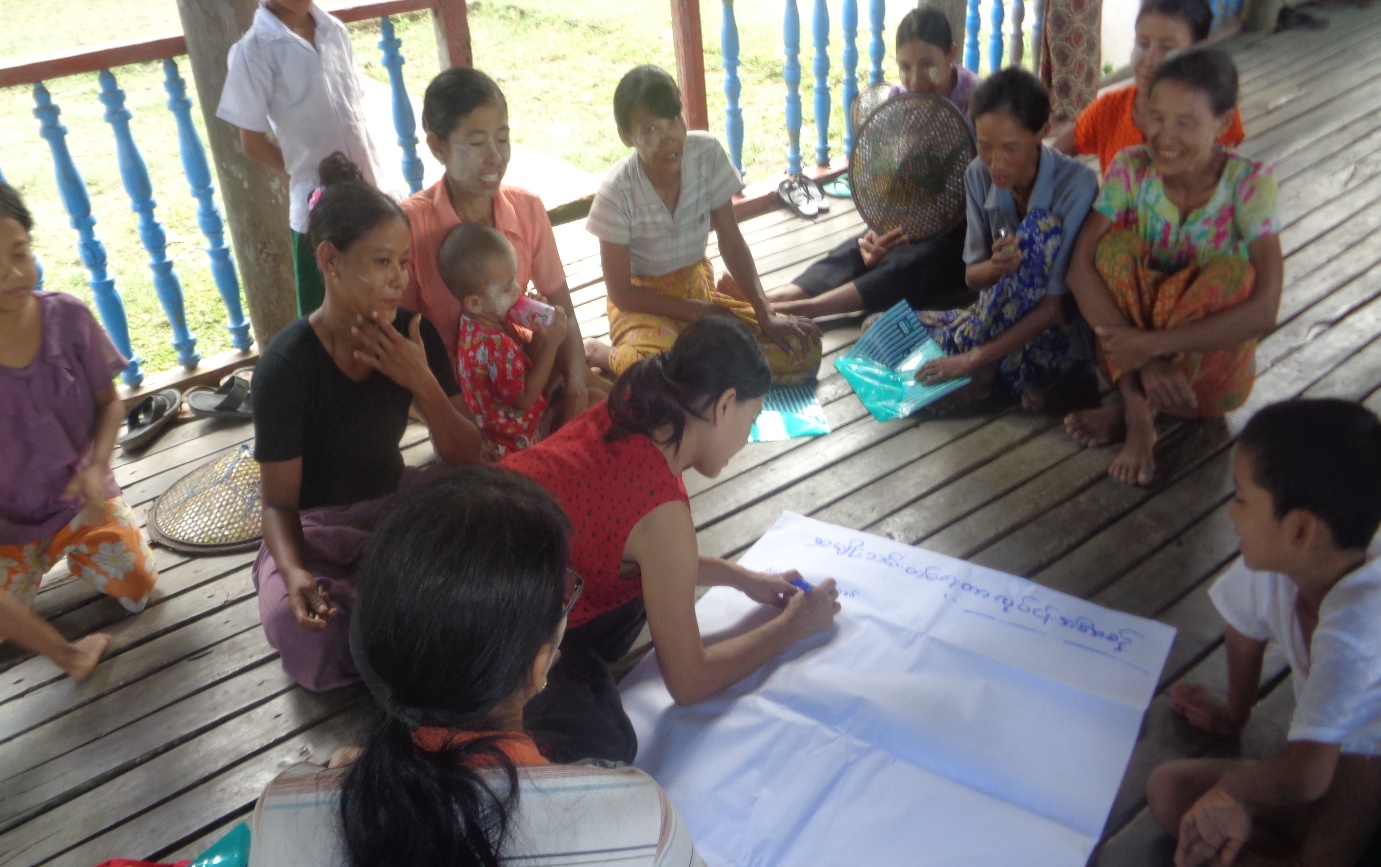 ဟင္းခေရာ္ၿပိန္ေက်းရြာစနဲေက်းရြာအုပ္စု၊ ေက်ာက္ျဖဴၿမိဳ႕နယ္ရခုိင္ျပည္နယ္မာတိကာ၁။	ေဘးဒဏ္ခံႏိုင္စြမ္း ဆန္းစစ္ေလ့လာျခင္းႏွင့္ လုပ္ငန္းအစီအစဥ္ ေနာက္ခံအေၾကာင္းျခင္းရာမ်ားကို      မိတ္ဆက္ျခင္း	၁.၁	ေဘးဒဏ္ခံႏိုင္စြမ္း ဆန္းစစ္ေလ့လာျခင္း၏ ရည္ရြယ္ခ်က္	၁.၂	ေဘးဒဏ္ခံႏိုင္စြမ္း ဆန္းစစ္ေလ့လာျခင္း၏ ရလာဒ္	၁.၃	ဆန္းစစ္မႈနည္းလမ္း၂။	ဟင္းခေရာၿပိန္ေက်းရြာ၏ အေနအထား overview	၂.၁	ေျမမ်က္ႏွာသြင္ျပင္	၂.၂	ဟင္းခေရာ္ၿပိန္ေက်းရြာအေၾကာင္း	၂.၃	မိုးေလ၀သႏွင့္ ရာသီဥတုအေျခအေန	၂.၄	ေဘးအႏၱရာယ္ႏွင့္ ဖိစိမႈမ်ား (shocks and stresses)		ရာသီဥတုေျပာင္းလဲမႈ (Climate Change)	၂.၅	ေက်ာက္ျဖဴျမိဳ႕နယ္၏ ေဘးအႏၱရာယ္မ်ားကို အဆင့္ခဲြျခားျခင္း၃။	ရပ္ရြာလူထု ေဘးဒဏ္ခံႏိုင္စြမ္းဆန္းစစ္ေလ့လာျခင္း၏ ရလာဒ္မ်ား	၃.၁	ေက်းရြာေဘးအႏၱရာယ္ျဖစ္စဥ္ျပဇယားအား ဆန္းစစ္ေလ့လာျခင္း	၃.၂	ေက်းရြာသမိုင္းေၾကာင္းအား ဆန္းစစ္ေလ့လာျခင္း	၃.၃	ရာသီခြင္ျပ ျပကၡဒိန္	၃.၄	အရင္းအျမစ္ျပေျမပံု	၃.၅	ေဘးအႏၱရာယ္ႏွင့္ ထိခိုက္လြယ္မႈျပေျမပံု	၃.၆	အသက္ေမြး၀မ္းေၾကာင္းလုပ္ငန္းမ်ား ခဲြျခားသံုးသပ္ျခင္း	၃.၇	ရပ္ရြာအတြင္း အဖဲြ႕အစည္းမ်ား ေပါင္းစပ္ယွက္ႏြယ္မႈျပေျမပံု	၃.၈	ပါ၀င္ပတ္သက္သူမ်ားဆိုင္ရာ ဆန္းစစ္ျခင္း	၃.၉	ကေလးသူငယ္မ်ား၏ လိုအပ္ခ်က္မ်ားႏွင့္ အခြင့္အေရးမ်ားအေပၚ သက္ေရာက္မႈမ်ား	၃.၁၀	က်ား/မေရးရာ ကြန္ယက္ျပေျမပံု ဆန္းစစ္ျခင္း	၃.၁၁	သတင္းအခ်က္အလက္ႏွင့္ အသိပညာေပးမႈမ်ားကို ရရိွႏိုင္မႈ	၃.၁၂	ေက်းရြာ၏ စြမ္းေဆာင္ရည္ကို ဆန္းစစ္ျခင္း	၃.၁၃	ေက်းရြာ၏ထိခိုက္လြယ္အုပ္စုမ်ားကို ဆန္းစစ္ျခင္း၄။	ေဘးဒဏ္ခံႏိုင္စြမ္းဆန္းစစ္မႈ သတင္းအခ်က္အလက္မ်ား	၄.၁	ဟင္းခေရာ္ၿပိန္ေက်းရြာ၏ ေဘးအႏၱရာယ္မ်ားကို အဆင့္ခဲြျခားသတ္မွတ္ျခင္း	၄.၂	ရာသီဥတုေျပာင္းလဲမႈ အက်ိဳးသက္ေရာက္မႈမ်ားကို အဆင့္ခဲြျခားသတ္မွတ္ျခင္း	၄.၃	ေဘးအႏၱရာယ္ႏွင့္ ရာသီဥတုေျပာင္းလဲျခင္းမ်ားအား အဆင့္ခဲြျခားသတ္မွတ္သံုးသပ္ျခင္း၄.၄	ကာလတိုေပါင္းစပ္ေဆာင္ရြက္ျခင္းမ်ားအတြက္ ဆံုးျဖတ္ခ်က္ခ်မွတ္ျခင္း	၄.၅	အဓိကက်ေသာ ေဘးအႏၱရာယ္မ်ားအတြက္ စိတ္မွန္းျဖစ္ႏိုင္ေျခမ်ား ပံုေဖာ္ျခင္း၅။	ေဘးဒဏ္ခံႏိုင္စြမ္း လုပ္ငန္းအစီအစဥ္မ်ားႏွင့္ ဦးစားေပးေရြးခ်ယ္ျခင္းမ်ား	၅.၁	လုပ္ငန္းမ်ား ဦးစားေပးအဆင့္သတ္မွတ္သည့္ နည္းလမ္း (Cost & Bemefit analysis)၆။	ရပ္ရြာလူထု ေဘးဒဏ္ခံႏိုင္စြမ္း လုပ္ငန္းအစီအစဥ္မ်ား (Action Plan)၇။	နိဂံုးခ်ဳပ္၈။	ျပန္လည္သံုးသပ္ျခင္း၊ ေစာင့္ၾကည့္ေလ့လာအကဲျဖစ္ျခင္းႏွင့္ အခ်က္အလက္ျပဳျပင္ျခင္း	ေနာက္ဆက္တဲြ (၁)း	Rakhine Multi Hazard Risk Maps	ေနာက္ဆက္တဲြ (၂)း	ရပ္ရြာအေျချပဳ ႀကိဳတင္သတိေပးစနစ္ စစ္ေဆးမႈပံုစံ	ေနာက္ဆက္တဲြ (၃)း	ပတ္၀န္းက်င္အေျခအေနကို စစ္ေဆးျခင္း	ေနာက္ဆက္တဲြ (၄)း	ေက်းရြာသဘာ၀ေဘး စီမံခန္႔ခဲြမႈေကာ္မတီ၏ တာ၀န္ႏွင့္၀တၱရားမ်ား	ေနာက္ဆက္တဲြ (၅)း	အေရးေပၚဆက္သြယ္ရန္ ဖုန္းနံပါတ္မ်ား၁။ 	ေဘးဒဏ္ခံႏိုင္စြမ္း ဆန္းစစ္ေလ့လာျခင္းႏွင့္ လုပ္ငန္းအစီအစဥ္ေနာက္ခံအေၾကာင္းအရာမ်ားကို မိတ္ဆက္ျခင္းရခိုင္ျပည္နယ္၊ ေက်ာက္ျဖဴျမိဳ႕နယ္၊ စနဲေက်းရြာအုပ္စု၊ ဟင္းခေရာ္ၿပိန္ေက်းရြာ၏ ေဘးဒဏ္ခံႏိုင္စြမ္း ေလ့လာ ဆန္းစစ္သံုးသပ္တင္ျပမႈကို အဂၤလန္ႏိုင္ငံမွ Department for International Development (DFID) ၏ ရံပံုေငြ ေထာက္ပံမႈျဖင့္ လူမႈဖြံ႕ျဖိဳးေရးတိုးတက္ေရးအသင္း (CDA) ႏွင့္ ပလန္အင္တာေနရွင္နယ္(ျမန္မာ)တို႔မွ ပူးေပါင္း အေကာင္အထည္ ေဖာ္ေဆာင္ရြက္ေသာ “ရာသီဥတုဆိုးရြားလာမႈႏွင့္ေဘးအႏၱရာယ္မ်ားက်ေရာက္လာမႈအပၚ ခံႏုိင္ ရည္စြမ္းတည္ေဆာက္ျခင္းႏွင့္လိုက္ေလ်ာညီေထြေနထိုင္ျခင္း (BRACED) စီမံခ်က္”မွ ဆန္းစစ္ေလ့လာထားျခင္း ျဖစ္ပါသည္။BRACED ျမန္မာ မိတ္ဖက္အဖြဲ႔အစည္းသည္ ႏိုင္ငံတကာ အင္ဂ်ီအိုမ်ား၊ ေဒသတြင္း အဖြဲ႔အစည္းမ်ား၊ ျမန္မာ ႏိုင္ငံ၏ေဘးဒဏ္ခံႏိုင္စြမ္းကို ေလ့လာသုေတသနျပဳေနေသာ သုေတသနအဖြဲ႔အစည္းမ်ားႏွင့္လည္း ပူးေပါင္းခ်ိတ္ဆက္ ေဆာင္ရြက္လ်က္ရွိပါသည္။ BRACED မိတ္ဖက္အဖြဲ႔တြင္ ဦးေဆာင္သူျဖစ္ Plan International Myanmar မွ ေဆာင္ရြက္ျပီး Actionaid Myanmar, BBC Media Action, World Vision, Myanmar Environmental Institute ႏွင့္ UN Habitat တို႔ႏွင့္ ပူးေပါင္းေဆာင္ရြက္ျပီး ရပ္ရြာ၏ေဘးဒဏ္ခံႏိုင္စြမ္း ပိုမိုေတာင့္တင္းခိုင္မာလာေစရန္ ေဆာင္ ရြက္လ်က္ရွိပါသည္။ ဤဟင္းခေရာ္ၿပိန္ေက်းရြာ၏ ဆန္းစစ္ေလ့လာခ်က္ကို BRACED ၏ရပ္ရြာလူထုေဘး ဒဏ္ခံႏိုင္စြမ္းဆန္းစစ္ေလ့လာသံုးသပ္ ျခင္းဆိုင္ရာလမ္းညႊန္မႈမ်ား၊ အသံုးျပဳရန္ပံုစံမ်ား ေထာက္ပံ့ကူညီမႈျဖင့္ ျပဳလုပ္ခဲ့ပါသည္။၁.၁	ေဘးဒဏ္ခံႏိုင္စြမ္း ဆန္းစစ္ေလ့လာျခင္း၏ ရည္ရြယ္ခ်က္BRACED စီမံကိန္း၏ ရပ္ရြာလူထုေဘးဒဏ္ခံႏိုင္စြမ္း ဆန္းစစ္ေလ့လာျခင္း၏ ရည္ရြယ္ခ်က္မွာ - •     ေဘးအႏၲရာယ္ႏွင့္ ရာသီဥတုေျပာင္းလဲမႈတို႕၏ ေဘးဒုကၡမ်ားအေပၚ ေက်းလက္ေနလူထု၏                   စိတ္ဖိစီးမႈမ်ားကို   သံုးသပ္ႏိုင္ရန္။•     ေက်းလက္လူထုအတြင္းဖဲြ႕စည္းေဆာင္ရြက္ထားေသာေက်းရြာေဘးအႏၲရာယ္မ်ားက်ေရာက္လာ      မႈအေပၚတြင္ မည္ကဲ့သို႔ လုိက္ေလ်ာညီေထြစြာ ေနထိုင္ႏိုင္မႈအား သံုးသပ္ႏိုင္ရန္။•    ေဘးဒဏ္ခံႏိုင္စြမ္းရည္တိုးတက္ေစရန္၊ လိုက္ေလ်ာညီေထြစြာ ေနထိုင္ရန္အတြက္ လိုအပ္ေသာ       လုပ္ငန္းေဆာင္ရြက္ခ်က္မ်ားကို သိရိွေစရန္ ျဖစ္ပါသည္။၁.၂	ေဘးဒဏ္ခံႏိုင္စြမ္း ဆန္းစစ္ေလ့လာျခင္း၏ ရလာဒ္ရပ္ရြာလူထုေဘးဒဏ္ခံႏိုင္စြမ္း ဆန္းစစ္ေလ့လာျခင္း၏ရည္ရြယ္ခ်က္မွာ ရပ္ရြာေဘးဒဏ္ခံႏိုင္စြမ္း အားေကာင္းလာေစရန္ ေဘးဒဏ္ခံႏိုင္စြမ္းလုပ္ငန္းအစီအစဥ္မ်ား အေကာင္အထည္ေဖာ္ေဆာင္ရြက္ရန္အတြက္ နည္းလမ္းမ်ားေထာက္ပံ့ေပးႏိုင္ရန္ ျဖစ္ပါသည္။ သက္ဆုိုင္ရာ အုပ္ခ်ဳပ္ေရးအဖြဲ႔မ်ား၊ ဘာသာေရး ေခါင္းေဆာင္မ်ား၊ ကေလးသူငယ္၊ အမ်ိဳးသမီးမ်ား၊ မသန္စြမ္းမ်ားစသည့္ ပါဝင္ပက္သက္သူမ်ား အေနျဖင့္လည္း ေဘးဒဏ္ခံႏိုင္စြမ္း လုပ္ငန္းစဥ္မ်ားတြင္ ပူေပါင္းပါဝင္လိုမႈမ်ားရွိလာေစရန္၊ အသီးသီးေသာတာဝန္ဝတၱရားမ်ားကို ရွင္းလင္းစြာ နားလည္လာေစရန္ႏွင့္ ေဘးဒဏ္ခံႏိုင္စြမ္း တည္ေဆာက္ျခင္းဆိုင္ရာ ရည္မွန္းခ်က္မ်ား ျပည့္မွီေစရန္ ရြာသူရြာသား အားလံုး၏ ပူးေပါင္းမႈကိုရရွိေစရန္ျဖစ္ပါသည္။ ဆန္းစစ္ေလ့လာျခင္းျဖင့္လိုအပ္ေသာေက်းရြာ သတင္း အခ်က္အလက္ ေျပာင္းလဲမႈမ်ားကို ပံုမွန္ျပဳလုပ္ႏိုင္ရန္၊ အသစ္ေျပာင္းလဲလာေသာ ေဘးအႏၱရာယ္မ်ားႏွင့္ဖိစီးမႈမ်ား အတြက္သတင္း အခ်က္အလက္ ႏွင့္ ၾကိဳတင္ျပင္ဆင္မႈမ်ား ပူးေပါင္းျပဳလုပ္ႏိုင္ရန္ျဖစ္ပါသည္။၁.၃	ဆန္းစစ္မႈနည္းလမ္းဤရပ္ရြာလူထုေဘးဒဏ္ခံႏို္င္စြမ္းေလ့လာဆန္းစစ္ခ်က္သည္ BRACED စီမံကိန္းမွေဖာ္ထုတ္ထားေသာဆန္း စစ္ေလ့လာျခင္းလက္စြဲစာအုပ္မွ တင္ျပခ်က္မ်ားအတိုင္းေဆာင္ရြက္ျခင္းျဖစ္ပါသည္။ ဆန္းစစ္ေလ့လာျခင္း၏ ရည္မွန္းခ်က္(၁) ရပ္ရြာလူထု၏အေတြ႔အၾကံဳမ်ား အေပၚတြင္သိပၸံနည္းက် အခ်က္အလက္မ်ားကိုအေျခခံ၍ အနာဂတ္တြင္ရပ္ရြာ လူထုရင္ဆိုင္ေနရေသာ ေဘးအႏၱရာယ္ႏွင့္ဖိစီးမႈမ်ားအေပၚတြင္ ပိုမုိနားလည္ သေဘာေပါက္လာေစရန္။ ရည္မွန္းခ်က္(၂) ေဘးအႏၱရာယ္မ်ားက်ေရာက္မႈႏွင့္ ဖိစီးမႈမ်ားအေပၚတြင္ ထိခိုက္လြယ္မႈရွိသူမ်ားႏွင့္ ထိခိုက္လြယ္ေသာအရာမ်ားကို သတ္မွတ္ေဖာ္ထုတ္ႏိုင္ရန္ႏွင့္ ရည္မွန္းခ်က္(၃) ေဘးဒဏ္ခံႏိုင္စြမ္းရိွေသာ ရပ္ရြာလူထုကိုတည္ေဆာက္ႏုိင္ရန္ ေထာက္ပံ့ေပးႏိုင္ေသာ ရပ္ရြာလူထု၏ စြမ္းေဆာင္ရည္မ်ားကို ေဖာ္ထုတ္ႏိုင္ရန္ျဖစ္ပါသည္။ လက္စြဲစာအုပ္ပါေဖာ္ျပခ်က္မ်ားကို အေျခခံ၍စနဲေက်းရြာအုပ္စု၊ ဟင္းခေရာ္ၿပိန္ေက်းရြာတြင္ ရပ္ရြာလူထုႏွင့္အစည္းအေဝးမ်ားျပဳလုပ္ကာ ေက်းရြာ၏သတင္းအခ်က္အလက္မ်ားကို နည္းကိရိယာမ်ား (assessment tools)အသံုးျပဳ၍စု ေဆာင္းေဖာ္ထုတ္ထားျခင္း ျဖစ္ပါသည္။ ေဘးဒဏ္ခံႏိုင္စြမ္းဆန္းစစ္ေလ့လာျခင့္းအဆင့္မ်ားတြင္….၁။ေက်းရြာႏွင့္ပတ္ဝန္းက်င္ေဒသ၏အေျခအေနမ်ားကိုအၾကိဳခန္႔မွန္းသိရွိႏိုင္ရန္ရပ္ရြာလူထုႏွင့္ကြင္းဆင္းဝန္ထမ္းမ်ားအေနျဖင့္ေနာက္ခံဆင့္ပြားအခ်က္အလက္မ်ား (secondary data) ကိုဆန္းစစ္ျခင္းမ်ားကိုျပဳလုပ္ႏိုင္ပါသည္။ အခ်က္အလက္သံုးသပ္ျခင္းမ်ားတြင္…စြမ္းရည္ဖြံ႔ျဖိဳးမႈေဖာင္ေဒးရွင္း၏ရပ္ရြာလူထုထိခို္က္လြယ္မႈဆန္းစစ္ခ်က္ADPC Et Al Rhakine multi hazard assessmentRIMES၏ရာသီဥတုဆို္င္ရာအခ်က္အလက္မွတ္တမ္း(Climate Profiles)၂။ BRACED ေဘးဒဏ္ခံႏိုင္စြမ္းဆန္းစစ္ေလ့လာျခင္း လက္စြဲစာအုပ္ကို အသံုးျပဳျခင္းအားျဖင့္ ၿပီးျပည့္စံုေသာ သတင္းအခ်က္အလက္ စုေဆာင္းႏိုင္ျခင္းျဖစ္ပါသည္။ ဆန္းစစ္ေလ့လာျခင္းတြင္ အသံုးျပဳခဲ့ေသာနည္းကိရိယာ မ်ားမွာ ေအာက္ပါအတိုင္းျဖစ္ပါသည္။ေက်းရြာ ေဘးအႏၱရာယ္ သမိုင္းေၾကာင္းအား ဆန္းစစ္ေလ႔လာျခင္းေက်းရြာ၏ သမိုင္းေၾကာင္းအား ဆန္းစစ္ေလ႔လာျခင္းရာသီခြင္ျပ ျပကၡဒိန္ အရင္းအျမစ္ျပ ေျမပံုေဘးအႏၱရာယ္ႏွင့္ ထိခိုက္လြယ္မႈျပ ေျမပံုအသက္ေမြးဝမ္းေၾကာင္းလုပ္ငန္းမ်ား ခြဲျခားသံုးသပ္ျခင္းရပ္ရြာအတြင္း အဖြဲ႔အစည္းမ်ား ေပါင္းစပ္ယွက္ႏြယ္မႈျပေျမပံုပါဝင္ပက္သက္သူမ်ားဆိုင္ရာ ဆန္းစစ္ျခင္းက်ား၊ မ ေရးရာ ကြန္ယက္ျပ ေျမပံု ဆန္းစစ္ျခင္းကေလးသူငယ္မ်ား၏ လိုအပ္ခ်က္မ်ားႏွင့္ အခြင့္အေရးမ်ားအေပၚ သက္ေရာက္မႈမ်ားသတင္းအခ်က္အလက္ႏွင့္ အသိပညာေပးမႈမ်ားကို ရရွိႏိုင္မႈေက်းရြာ၏ ထိခိုက္လြယ္မႈႏွင့္ စြမ္းေဆာင္ရည္ကို ဆန္းစစ္ျခင္းထိခိုက္လြယ္မႈ ဆန္းစစ္ျခင္း	ေဘးအႏၱရာယ္မ်ားကို အဆင္႔ခြဲျခားသတ္မွတ္ျခင္းရာသီဥတုေျပာင္းလဲမႈ အက်ိဳးသက္ေရာက္မႈမ်ားက္ု အဆင္႔ခြဲျခား သတ္မွတ္ျခငး္ေဘးအႏၱရာယ္ႏွင္႔ရာသီဥတုေျပာင္းလဲျခင္းမ်ားအား အဆင္႔ခြဲျခား သတ္မွတ္ သံုးသပ္ျခင္းကာလတိုေပါင္းစပ္ ေဆာင္ရြက္ျခင္းမ်ားအတြက္ ဆံုးျဖတ္ခ်က္ခ်မွတ္ျခင္းအဓိကက်ေသာ ေဘးအႏၱရာယ္မ်ားအတြက္ စိတ္မွန္းျဖစ္နိုင္ေျခမ်ား ပံုေဖာ္ျခင္းေဘးဒါဏ္ခံနိုင္ရန္ လုပ္ေဆာင္ရမည္႔လုပ္ငန္းမ်ားအား အဆင္႔ခြဲျခားျခင္းလုပ္ငန္းမ်ား ဦးစားေပးအဆင္႔သတ္မွတ္သည္႔နည္းလမ္း (Cost & Benefit analysis)၃။သတင္းႏွင့္အခ်က္အလက္မ်ားဆန္းစစ္ျခင္းႏွင့္ဦးစားေပးလုပ္ငန္းမ်ားေရြးခ်ယ္ျခင္း။စုေဆာင္းထားေသာသတင္းအခ်က္အလက္မ်ားကိုဆန္းစစ္ေလ့လာျခင္းသည္ရပ္ရြာလူထုေဘးဒဏ္ခံႏိုင္စြမ္းကိုအားေကာင္းလာေစရန္၊သင့္ေလ်ာ္သည့္လုပ္ေဆာင္ခ်က္မ်ားကိုကနဦးသတ္မွတ္ႏိုင္ရန္ႏွင့္ေဘးအႏၱရာယ္ႏွင့္ဖိစီးမႈမ်ား၏သက္ေရာက္မႈမ်ားဦးစားေပးသတ္မွတ္ျခင္းစတင္ရာတြင္အတည္ျပဳႏိုင္ရန္ျဖစ္ပါသည္။ နည္းကိရိယာမ်ားဆန္းစစ္ျခင္းအားျဖင္ ့ပါဝင္ေသာလုပ္ငန္းစဥ္မ်ားမွာ…ရပ္ရြာလူထုရင္ဆိုင္ေနရေသာအဓိကေဘးအႏၱရာယ္ႏွင့္ရာသီဥတုေျပာင္းလဲမႈေၾကာင့္ျဖစ္ေပၚလာေသာေဘးအႏၱရာယ္မ်ားအဆင့္သတ္မွတ္ရန္။ဦးစားေပးေရြးခ်ယ္ထားေသာေဘးအႏၱရာယ္မ်ားအေပၚအေျခခံ၍ရပ္ရြာလူထုအေနျဖင့္လုပ္ေဆာင္ခ်က္မ်ားေရြးခ်ယ္ျခင္း။BRACED ရန္ပံုုေငြမွေထာက္ပံ့ျခင္းျဖင့္အေကာင္အထည္ေဖာ္ရန္ဦးစားေပးလုပ္ငန္းမ်ားေရြးခ်ယ္ရာတြင္ဦးစားေပးေရြးျခယ္ျခင္းနည္းကိရိယာမ်ားအသံုးျပဳ၍ေရြးခ်ယ္ျခင္း။ရာသီအလိုက္ဆံုးျဖတ္ခ်က္မ်ားခ်မွတ္ႏိုင္ရန္မိုးေလဝသခန္႔မွန္းခ်က္မ်ားကိုအေျခခံ၍ကာလတိုဆံုးျဖတ္ခ်က္မ်ားခ်မွတ္ျခင္း။ျဖစ္ႏိုင္ေခ်မ်ားျပီးျဖစ္ေလ့ျဖစ္ထရွိေသာေဘးမ်ားအတြက္စိတ္မွန္းျဖစ္ႏိုင္ေျခမ်ားပံုေဖာ္ႏိုင္ရန္ေဘးမ်ား၏ျပင္းအားႏွင့္ပမာဏေပၚတြင္အေျခခံ၍မတူညီေသာအေျခအေနအဆင့္ဆင့္တြင္အ ေကာင္အထည္ေဖာ္ေဆာင္မႈမ်ားသတ္မွတ္ရန္။ဆန္းစစ္ေလ့လာျခင္းမ်ားအေပၚတြင္အေျခခံ၍တိုက္ရိုက္ခံစားရေသာသဘာဝေဘးအႏၱရာယ္မ်ား၊ရာသီဥတုေျပာင္းလဲမႈမ်ား၏သက္ေရာက္မႈမ်ားကိုရပ္ရြာလူထု၏ရင္ဆိုင္တုန္႔ျပန္ႏိုင္စြမ္းကိုပိုမိုအားေကာင္းလာေစရန္ႏွင့္သဘာဝပတ္ဝန္းက်င္ေျပာင္းလဲမႈမ်ား၊လူမႈ-စီးပြားက႑ေျပာင္းလဲမႈမ်ားႏွင့္ပဋိပကၡအစရွိေသာျပႆနာမ်ားကိုေျဖရွင္းႏိုင္ရန္အဓိကလုပ္ငန္းမ်ားကိုဦးစားေပးေရြးခ်ယ္ျခင္းျဖစ္ပါသည္။လိုအပ္ေသာသတင္းအခ်က္အလက္အမ်ားကိုေဆြးေႏြးပြဲတြင္ေက်းရြာအုပ္ခ်ဳပ္ေရးမႈး၊စီမံခန္႔ခြဲမႈအဖြဲ႔၊သက္ၾကီးမ်ား၊ေက်းရြာေဘးအႏၱရာယ္ေလ်ာ့ပါးေရးေကာ္မီတီဝင္မ်ား၊ေက်ာင္းတြင္းေဘးအႏၱရာယ္ေလ်ာ့ပါးေရးေကာ္မီတီမ်ား၊ေက်းရြာသူရြာသားမ်ားကုိယ္တိုင္ပါဝင္ျခင္းျဖင့္ရရွိႏိုင္ပါသည္။မိုးေလဝသႏွင့္ရာသီဥတုဆိုင္ရာသတင္းအခ်က္အလက္မ်ားကဲ့သို႔ေသာအျခားလိုအပ္ေသာသတင္းအခ်က္အလက္မ်ားကိုမိုးေလဝသႏွင့္ဇလေဗဒဦးစီးဌာန၊ Myanmar Environmental Institute – MEI ႏွင့္အျခားေသာပညာရပ္ဆိုင္ရာအခ်က္အလက္မ်ားမွလည္းရရွိႏိုင္ပါသည္။၂။	ဟင္းခေရာ္ၿပိန္ေက်းရြာ၏ အေနအထား overview၂.၁	ေျမမ်က္ႏွာသြင္ျပင္	ဟင္းခေရာ္ၿပိန္ေက်းရြာသည္ စနဲေက်းရြာအုပ္စု၊ ေက်ာက္ျဖဴျမိဳ႕နယ္၏ အေရွ႕ေတာင္ဘက္တြင္ တည္ရွိျပီး ေက်ာက္ျဖဴၿမိဳ႕ မွ ဟင္းခေရာ္ၿပိန္ေက်းရြာအထိ (၃၇)မိုင္ ႏွင့္ (၄) ဖာလံုခန္႕ ကြာေ၀းပါသည္။ ေက်းရြာ၏ အက်ယ္အ၀န္းမွာ (၂) မိုင္ခြဲပတ္လည္အက်ယ္အ၀န္းရွိၿပီး အေရွ႕ဘက္မွ အေနာက္ဘက္အထိ (၁)မိုင္ႏွင္႔ ေတာင္ဘက္မွ ေျမာက္ဘက္ အထိ (၂)ဖာလံုခန္႕ရွိပါသည္။ အေရွ႕ဘက္တြင္ ဓါတ္ေတာ္ေစတီ၊ ေသာက္သံုးေရကန္၊ ေခ်ာင္း၊ တံတား၊ ေတာင္၊ ေတာင္တန္း၊ ကိုင္းေခ်ာင္း၊ အေနာက္ဘက္တြင္ ေသာက္သံုးေရကန္၊ ေစတီ၊ ေတာင္ကုန္း၊ စနဲၿမိဳ႕၊ ေတာင္ဘက္တြင္ေတာင္၊ ရန္ကုန္ေက်ာကျ္ဖဴကားလမ္းမႀကီးႏွင့္ ေျမာက္ဘက္တြင္ ေခ်ာင္း  စနဲစံျပဆားကြင္း မ်ားရွိပါသည္။ လမ္းပန္းဆက္သြယ္ေရးအေနျဖင့္ တစ္ႏွစ္ပတ္လံုးကုန္လမ္းျဖင့္ တိုက္ရိုက္သြားလာႏိူင္သည္။  ထိုလမ္းသည္ေက်ာက္ၾကမ္းလမ္းျဖစ္သည္။ ေက်းရြာသည္ေတာင္ကုန္းေတာင္းတန္း မ်ားျဖင့္ဖြဲ႕စည္းထား ေသာ ေၾကာင့္စိမ္းလန္းေသာေတာေတာင္ သဘာဝရႈခင္းမ်ားလည္းတည္ရွိပါသည္။ မိုးမ်ားေသာရာသီဥတုျဖစ္ၿပီးအျမဲစိမ္း ေတာမ်ားေပါက္ေရာက္ရာေဒသျဖစ္ပါသည္။၂.၂	ဟင္းခေရာ္ၿပိန္ေက်းရြာအေၾကာင္း	ဟင္းခေရာ္ၿပိန္ေက်းရြာသည္ စနဲေက်းရြာအုပ္စု၊ ေက်ာက္ျဖဴျမိဳ႕နယ္၏ အေရွ႕ေတာင္ဘက္တြင္ တည္ရွိျပီး ေက်ာက္ျဖဴၿမိဳ႕ မွ ဟင္းခေရာ္ၿပိန္ေက်းရြာအထိ (၃၇)မိုင္ ႏွင့္ (၄) ဖာလံုခန္႕ကြာေ၀းပါသည္။ ေက်းရြာ၏အက်ယ္အ၀န္းမွာ (၂) မိုင္ခြဲပတ္လည္အက်ယ္အ၀န္းရွိၿပီး အေရွ႕ဘက္မွ အေနာက္ဘက္အထိ (၁)မိုင္ႏွင္႔ ေတာင္ဘက္မွ ေျမာက္ဘက္ အထိ (၂)ဖာလံုခန္႕ရွိပါသည္။ အေရွ႕ဘက္တြင္ ဓါတ္ေတာ္ေစတီ၊ ေသာက္သံုးေရကန္၊ ေခ်ာင္း၊ တံတား၊ ေတာင္၊ ေတာင္တန္း၊ ကိုင္းေခ်ာင္း၊ အေနာက္ဘက္တြင္ ေသာက္သံုးေရကန္၊ ေစတီ၊ ေတာင္ကုန္း၊ စနဲေက်းရြာ၊ ေတာင္ဘက္တြင္ေတာင္၊ ရန္ကုန္ကားလမ္းမႀကီး ႏွင့္ ေျမာက္ဘက္တြင္ ေခ်ာင္း  စနဲစံျပဆားကြင္းမ်ား ရွိပါသည္။ ေက်းရြာတြင္ (၂၀၁၀) ခုႏွစ္တြင္ တိုက္ခတ္ခဲ့ေသာ ဂီရိမုန္တိုင္းေၾကာင့္ စပါးသီးႏွံမ်ာ ၊ လယ္ေျမမ်ား၊ ေလွ၊ အိမ္(၃၀)%၊ စာသင္ေက်ာင္း၊ ဆြမ္းစားေက်ာင္း ႏွင့္ႏွစ္ရွည္/ ႏွစ္တိုအပင္မ်ား ပ်က္စီးဆံုးရႈံးခဲ့ပါေသာ္လည္း ေက်းရြာလူထုမွ ကိုယ္ထူကိုယ္ထစနစ္ျဖင့္ျပန္လည္ထူေထာင္ခဲ့ပါသည္။ လက္ရွိတြင္ အိမ္ေျခ (၂၂၃) အိမ္၊ အိမ္ေထာင္စု (၂၃၉)၊ စုစုေပါင္းလူဦးေရ (၁၀၂၄) ေယာက္၊  အမ်ိဳးသား (၄၉၆) ေယာက္ ႏွင့္အမ်ိဳးသမီး(၅၂၈)ေယာက္ ေနထိုင္လွ်က္ရွိၿပီးေရလုပ္ငန္းႏွင့္ လယ္ယာလုပ္ငန္းကို အဓိကအသက္ေမြး၀မ္းေၾကာင္း လုပ္ငန္းအျဖစ္ လုပ္ကိုင္ၾကပါသည္။ တစ္ရြာလံုးတြင္ရခိုင္လူမ်ိဳးမ်ားေနထိုင္ၾကၿပီးဗုဒၶဘာသာကိုသာကိုးကြယ္ၾကပါသည္။ေက်းရြာရွိဘုန္း ေတာ္ၾကီးေက်ာင္း၀င္းထဲတြင္အဓိကပင္မေက်ာင္းႀကီး(၁)ေက်ာင္း၊ဇရပ္(၁)ေဆာင္၊သိမ္(၁)ေဆာင္၊ဥပုတ္သည္ဇရပ္(၂)ခုႏွင့္စုစုေပါင္းအေဆာက္အဦး(၅)ခုရွိပါသည္။ေက်းရြာတြင္မႈလြန္ေက်ာင္းသာရွိၿပီးအလယ္တန္းႏွင့္အထက္တန္းကိုစနဲေက်းရြာ(အ.ထ.က)စာသင္ေက်ာင္းတြင္ပညာသင္ယူၾကပါသည္။ေက်းလက္ေဆးေပးခန္း(၁)ခုရွိသည္။ကေလး ေမြးဖြားျခင္းႏွင့္သာမန္က်န္းမာေရးကိစၥမ်ားကိုေက်းရြာထဲတြင္သာျပသၾကၿပီးအေရးေပၚက်န္းမာေရးကိစၥမ်ားကိုစနဲႏွင့္ေက်ာက္ျဖဴၿမိဳ႕တြင္သြားေရာက္ကုသၾကပါသည္။   ေက်းရြာလယ္စိုက္ပ်ိဴးသူ(၈၆)ဦးရွိသည္။ ဟင္းခေရာ္ၿပိန္ေက်းရြာတြင္ ဥယ်ာဥ္ၿခံလုပ္ကိုင္သူမရွိသည္ကိုထူထူျခားျခားေတြ႕ျမင္ရသည္။ ဆန္စက္(၄)လံုး ၊ တြင္မူလတန္း စာသင္ေက်ာင္း (၃) ေက်ာင္းရွိသည္ မူႀကိဳေက်ာင္း ( ၁ ) ေက်ာင္း ၊ မူလတန္းေက်ာင္း(၁)ေက်ာင္းႏွင့္ မူလြန္ေက်ာင္းတို႕ျဖစ္သည္။  ေရတြင္း(၄)တြင္း၊သံုးေရကန္(၃)ကန္ႏွင့္ယင္လံုအိမ္သာ(၃၀)လံုးရွိပါသည္။ေက်းရြာသည္ႏွစ္စဥ္မိုးသည္းထန္းျခင္းႏွင့္ေရႀကီးျခင္းႏွင္႕ေရရွားပါးျခင္းတို႕ႀကံဳေတြ႕ရေသာရြာျဖစ္သည္။ဒီေရတတ္ျခင္းႏွင့္မိုးသည္းထန္းသည္႕အခ်ိန္းမ်ား တြင္ေက်းရြာ၏ေတာင္ဘက္တြင္ရွိေသာေခ်ာင္းမွဒီေရတတ္ျခင္းႏွင့္ကာရီျပဳျပင္ရန္လိုအပ္ျခင္းေၾကာင့္ရြာ၏ထက္ဝက္ခန္႕ကိုေရျမဳပ္သည္။ ၂.၃	မိုးေလ၀သႏွင့္ ရာသီဥတုအေျခအေန            ေက်ာက္ၿဖဴၿမိဳ႕နယ္၊ ရခိုင္ျပည္နယ္၂.၃-၁.၁ အေထြေထြ ရာသီဥတု လကၡဏာမ်ား ရခိုင္ျပည္နယ္၊ ေက်ာက္ျဖဴေဒသသည္ ျမန္မာႏို္င္ငံ၏ အေနာက္ေတာင္အရပ္တြင္တည္ရွိသည္။ ေျမာက္လတၱီက်ဳ ၁၉ ဒီဂရီ ၂၆ မိႏွစ္ ႏွင့္ အေရွ႕ေလာင္ဂ်ီက်ဳ ၉၃ ဒီဂရီ ၃၃ မိနစ္ တြင္တည္ရွိၿပီး၊   ေက်ာက္ျဖဴၿမိဳ႕သည္ (ပံု-၁၃) တြင္ ျမင္ေတြ႔ရသည့္အတုိင္း ဘဂၤလားပင္လယ္ေအာ္ကို မ်က္ႏွာမူလ်က္ တည္ရွိသည္။ ဘဂၤလားပင္လယ္ေအာ္၏  အေနာက္ေတာင္ မုတ္သုန္ႏွင့္  ရာသီဥတု အေျခအေနမ်ားမွ မိုးရြာသြန္းမႈမ်ား ရရွိျခင္းေၾကာင့္၊ ေက်ာက္ျဖဴၿမိဳ႕သည္ ေလ့လာခဲ့သည့္ ဌာနမ်ားတြင္ အစိုစြတ္ဆံုးျဖစ္ၿပီး ႏွစ္စဥ္ပ်မ္းမွ်မိုးေရခ်ိန္ ၄,၆၅၅ မီလီမီတာ ရွိသည္။ အျခားေသာ အေနာက္ေတာင္ မုန္သုန္ရာသီ လႊမ္းမိုးမႈမ်ားကဲ့သုိ႔ပင္ ေက်ာက္ျဖဴၿမိဳ႕သည္ ေမလမွ ေအာက္တိုဘာလအတြင္း ထင္ရွားသည့္ မိုးေရခ်ိန္ကုိ ရရွိသည္။ (ဇူလိႈင္၊ ပံု-၁၄ ) တြင္ unimodal peak ။ 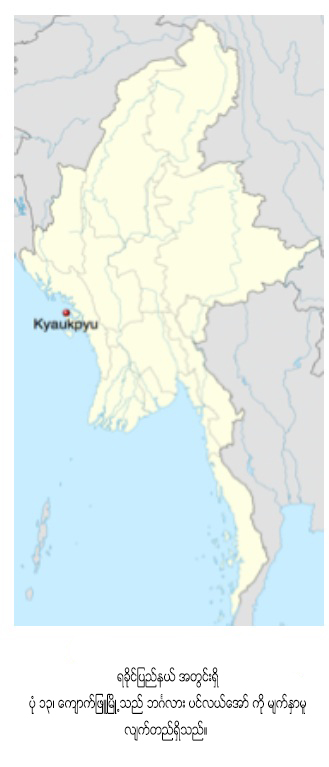 ပ်မ္းမွ်ေန႔အပူခ်ိန္မ်ားသည္ ဧၿပီလႏွင့္ ေမလ မ်ားတြင္ အပူဆံုးျဖစ္ၿပီး၊ လစဥ္ ပ်မ္းမွ်အပူခ်ိန္ကြာျခားမႈမွာ အျခားေဒသမ်ားေလာက္  မကြာျခားေပ။ အျမင့္ဆံုး အပူခ်ိန္ကို ၁၉၈၈ ခုႏွစ္ စက္တင္ဘာလ ၁၉ ရက္ေန႔တြင္ (၃၉ ဒီဂရီစင္တီဂရိတ္) ကို တိုင္းတာရရွိၿပီး အနိမ့္ဆံုး အပူခ်ိန္ကို ၁၉၉၇ ခုႏွစ္၊ ဒီဇင္ဘာလ ၃၁ရက္ေန႔ (၁၉.၁ ဒီဂရီ စင္တီဂရိတ္)ကို တိုင္းတာရရွိခဲ့သည္။ 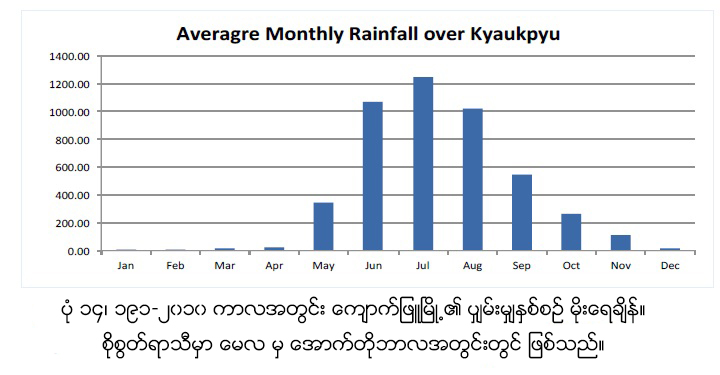 အေအးဆံုး ညအပူခ်ိန္မ်ားမွာ ဇန္န၀ါရီလႏွင့္ ေဖေဖာ္၀ါရီလမ်ား ျဖစ္ၾကၿပီး  ပ်မ္းမွ်အနည္းဆံုးအပူခ်ိန္  ၁၆.၉၄ ဒီဂရီ စင္တီဂရိတ္ ႏွင့္ ၁၈.၃၈ ဒီဂရီ စင္တီဂရိတ္ တို႔ အသီးသီးျဖစ္ၾကသည္။ အျမင့္ဆံုး အနည္းဆံုးအပူခ်ိန္ကို ၁၉၈၃ ခုႏွစ္ ေမလ ၂၆ ရက္ (၃၀ ဒီဂရီစင္တီဂရိတ္) ျဖစ္ၿပီး အေအးဆံုး အပူခ်ိန္မွာ ၁၉၈၃ ဒီဇင္ဘာလ ၂၄ ရက္ ( ၁၀ ဒီဂရီ စင္တီဂရိတ္) ကို တိုင္းတာရရွိခဲ့သည္။ 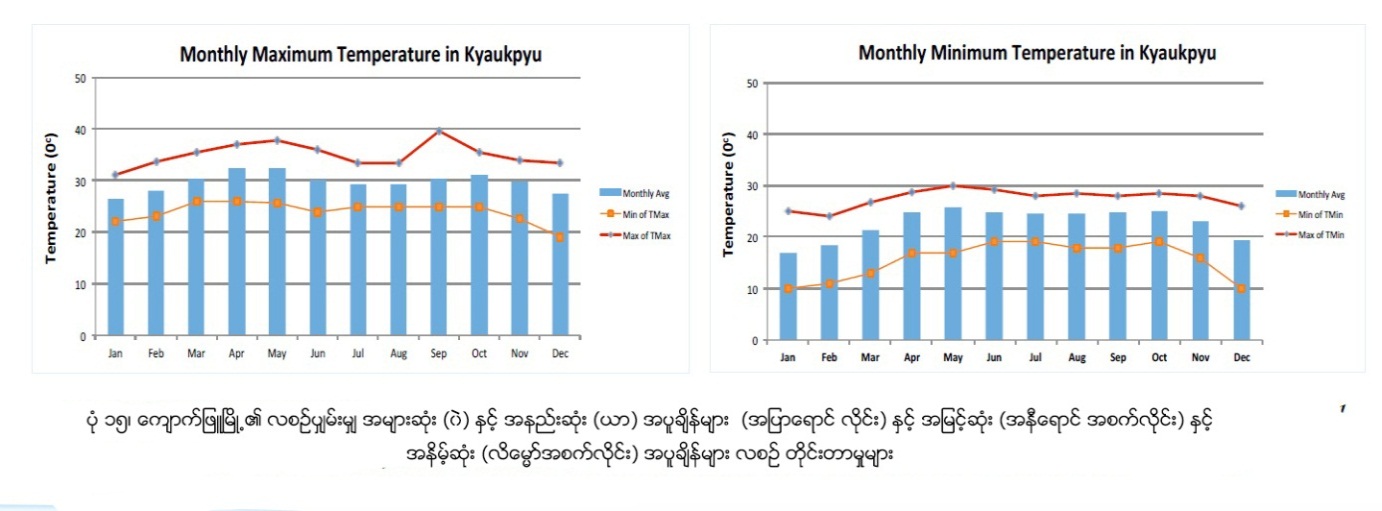 ပွ်မ္းမွ်အျမင့္ဆံုးႏွင့္ အနိမ့္ဆံုးအပူခ်ိန္ႏွင့္ လစဥ္အျမင့္ဆံုးႏွင့္ အနိမ့္ဆံုး အပူခ်ိန္မ်ားကို (ပံု-၁၅) တြင္ ေဖာ္ျပထားသည္။ ၂.၄	ေဘးအႏၱရာယ္ႏွင့္ ဖိစီးမႈမ်ား (Shocks and Stresses)             ရာသီဥတုေျပာင္းလဲမွဳ႕ (Climate Change) ၂.၄.၁.၁ ရခိုင္ျပည္နယ္၊ ေက်ာက္ျဖဴေဒသ မိုးေရခ်ိန္ ကြာဟမႈမ်ား၊ လြန္ကဲမႈမ်ားနွင့္ ဦးတည္ရာမ်ား ႏွစ္စဥ္ မိုးေရခ်ိန္ မိတၳီလာၿမိဳ႕ႏွင့္ ႏိႈင္းယွဥ္လွ်င္  ႏွစ္စဥ္ ပွ်မ္းမွ်မိုးေရခ်ိန္ ၈၀၀ မီလီမီတာ ရရွိၿပီး၊ ေလ့လာခဲ့ေသာ အစုိစြတ္ဆံုးၿမိဳ႕နယ္မ်ားျဖစ္သည့္  ကမ္းရိုးတန္းေဒသျဖစ္ေသာ ေက်ာက္ျဖဴေဒသ၏  ႏွစ္စဥ္ပွ်မ္းမွ် မိုးေရခ်ိန္ ၄၆၅၅ မီလီမီတာ ရရွိသည္။  ႏွစ္စဥ္ပွ်မ္းမွ် ကြာဟမႈမွာ မွတ္သားထားေသာ အစိုစြတ္ဆံုးႏွစ္ အျဖစ္ (၂၀၀၁) ခုႏွစ္၊ ႏွစ္ေပါင္း ၃၀ အတြင္းတြင္ ၆၅၁၁ မီလီမီတာ ရရွိၿပီး  ပွ်မ္းမွ် ၁၈၀၀ မီလီမီတာထက္ ေက်ာ္လြန္ခဲ့သည္။ အနိမ့္ဆံုး ႏွစ္စဥ္မိုးေရခ်ိန္မွာ ၁၉၈၁ ခုႏွစ္တြင္ (၂၈၂၁ မီလီမီတာ) ျဖစ္ၿပီး၊ ပွ်မ္းမွ်ထက္ (ပံု ၁၆) ၁၈၀၀ မီလီမီတာ ပိုေနသည္။  ၊ 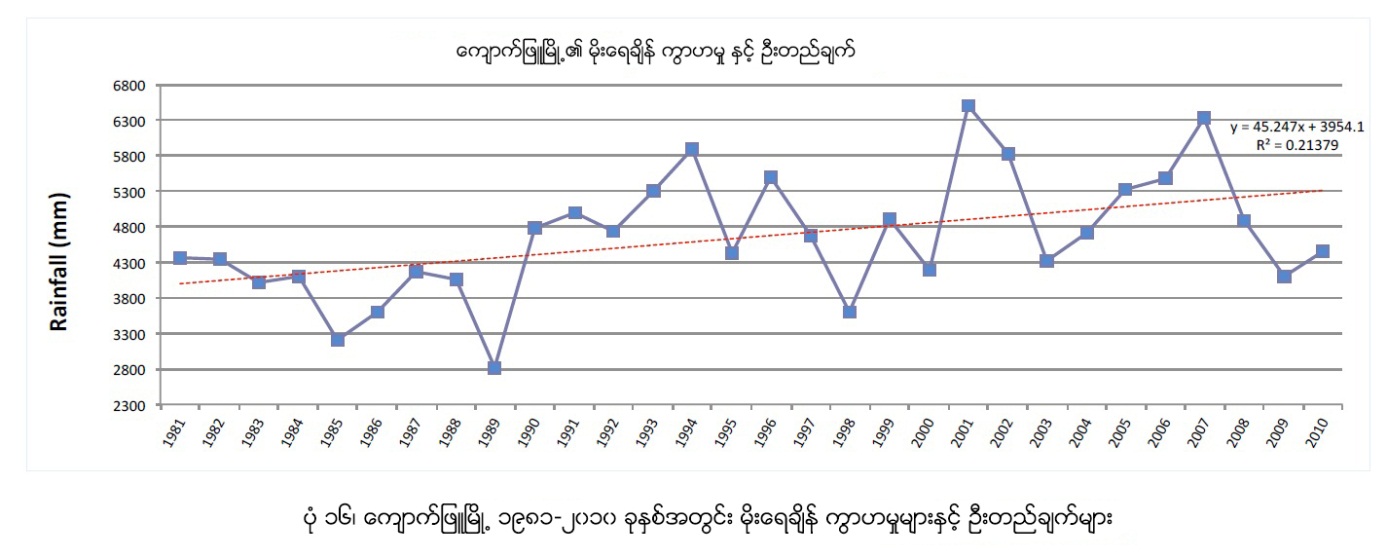 အစုိစြတ္ဆံုးႏွစ္ျဖစ္ေသာ ၂၀၀၁ ခုႏွစ္တြင္  စိုစြတ္ေန႔ရက္မ်ား ၁၄၁ ရက္အျဖစ္ အခ်ိဳးမညီ ျဖစ္ေစခဲ့သည္။ ၄င္းမွ ရက္ေပါင္း ၅၅ ရက္သည္ ၂၀ မီလီမီတာေအာက္ရရွိသည္။ ၄ ရက္သည္ ၂၀၀ မီလီမီတာ အထက္ျဖင့္ လြန္ကဲ မိုးေရခ်ိန္ကုိ ရရွိခဲ့သည္။ ဇြန္လ ၂၁ ရက္ေန႔တြင္ ၂၈၉ မီလီမီတာ၊ မတ္လ ၃၁ရက္ေန႔တြင္ ၂၄၈မီလီမီတာ၊ ၁၃ရက္ ၾသဂုတ္တြင္  ၂၄၂မီလီမတာ ႏွင့္ ဇူလိႈင္လ ၂၂ ရက္တြင္ ၂၀၉ မီလီမီတာတို႔ အသီးသီးျဖစ္ၾကသည္။ ယင္းႏွစ္အတြင္း အျခား ျဖစ္ရပ္ ၁၄ ခုကို လြန္ကဲမိုးေရခ်ိန္အျဖစ္ ၁၀၀ မီလီမီတာ မွ ၁၈၅ မီလီမီတာအတြင္း တိုင္းတာရရွိခဲ့ၿပီး ယင္းျဖစ္ရပ္အားလံုးသည္ စိုစြတ္ရာသီအတြင္းတြင္ ျဖစ္ေပၚခဲ့သည္။ အျခားတစ္ဘက္တြင္ အေျခာက္ေသြ႔ဆံုး ၁၉၈၁ ခုႏွစ္တြင္ ၁၄၉ စုိစြတ္ေန႔ရက္ ရရွိခဲ့သည္။ စိုစြတ္ေန႔ရက္မ်ား ပို၍ တိုင္းတာရရွိစဥ္တြင္ ၇၉ ရက္သည္ မိုးေရခ်ိန္ ၂၀ မီလီမီတာ ေအာက္တြင္ တိုင္းတာရရွိခဲ့သည္။  ၂၀၀ မီလီမီတာထက္ေက်ာ္လြန္ေသာ မိုးေရခ်ိန္ ကို (၁၉၈၁ ဇြန္လ ၂၂ ရက္ေန႔တြင္ ၂၁၂ မီလီမီတာ)ကို  တိုင္းတာရရွိခဲ့သည္။ ရက္ေပါင္း (၃) ရက္မွာ ၁၀၉ မီလီမီတာမွ ၁၄၂ မီလီမီတာ အတြင္း မွတ္သားရရွိၿပီး ယင္းျဖစ္ရပ္မ်ားအားလံုးသည္ စိုစြတ္ရာသီအတြင္းတြင္ ျဖစ္ေပၚခဲ့သည္။ ခၽြန္းခ်က္အေနျဖင့္ ႏို၀င္ဘာလ ၂၀ ရက္ သာလွ်င္ မိုးေရခ်ိန္ ၁၂၃ မီလီမီတာ ရရွိခဲ့သည္။ အေျခာက္ေသြ႔ဆံုးႏွင့္ အစိုစြတ္ဆံုး ႏွစ္မ်ားအတြင္းတြင္  ေျခာက္ေသြ႕ရာသီ၏ လမ်ားသည္ပင္လွ်င္ လြန္ကဲမိုးေရခ်ိန္မ်ား မွတ္သားရရွိေၾကာင္းကို မွတ္သားသင့္သည္။ မိုးေရခ်ိန္သည္ ေျခာက္ေသြ႔ရာသီ အတြင္း မိုးေရရွိႏိုင္ေသာ္လည္း ယင္းလြန္ကဲမိုးေရခ်ိန္မ်ားသည္ ေနရာအမ်ိဳးမ်ိဳးတြင္ ေနရာေဒသေပၚမူတည္ၿပီး ေရႀကီးေရလွ်ံမႈမ်ားလည္း ျဖစ္ေပၚေစႏိုင္သည္။ ႏွစ္စဥ္မိုးေရခ်ိန္သည္ ေလ့လာခဲ့သည့္ အခ်ိန္အေတာအတြင္းတြင္ လာမည့္ႏွစ္မ်ားအတြင္းတြင္ အတက္ဘက္သုိ႔ ဦးတည္ေနေၾကာင္း ေဖာ္ျပေနၿပီး မိုးေရခ်ိန္မွာ ပွ်မ္းမွ်ထက္ ေက်ာ္လြန္ေနသည္။ မိုးအျပင္းအထန္ရြာသြန္းမႈမ်ား မွာလည္း ပံု-၁၇ တြင္ ေဖာ္ျပထားသည့္အတိုင္း တိုးျမႇင့္လာသည္။ 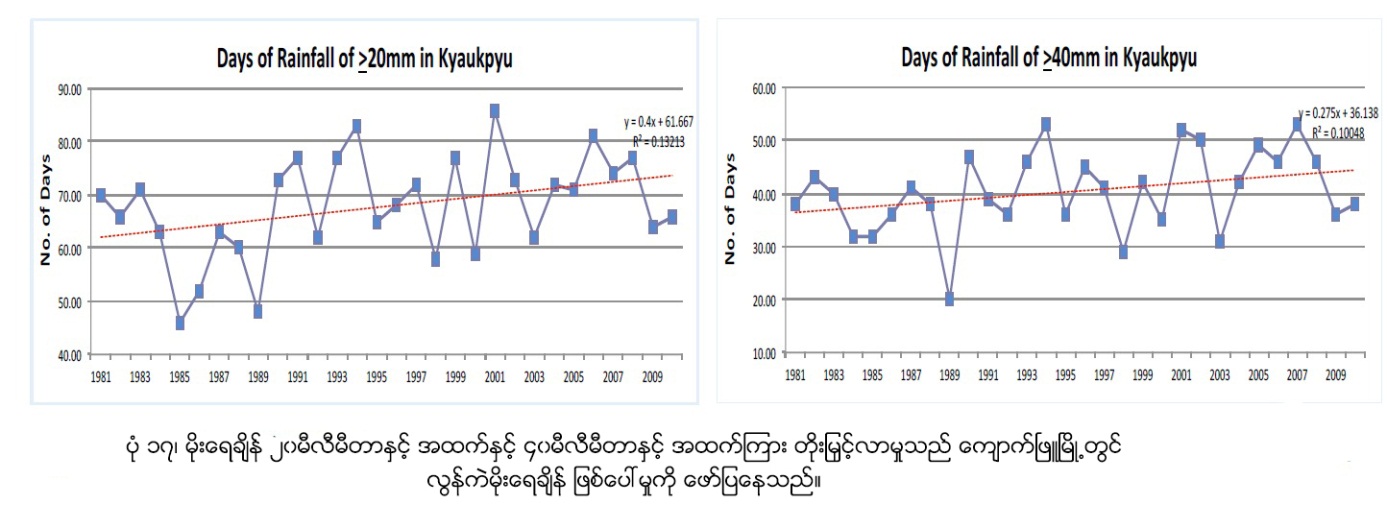 ေက်ာက္ျဖဴေဒသတြင္ ႏွစ္ေပါင္း ၃၀ အတြင္း မိုးေရခ်ိန္ တိုင္းတာရရွိမႈ ၁၂၁၂ ၾကိမ္သည္ ၄၀ မီလီမီတာႏွင့္အထက္ ရွိခဲ့သည္။ ယင္းကိန္းဂဏန္းအရ ၂၉၅ ၾကိမ္မွာ (၂၄) နာရီအတြင္း ၁၀၀ မီလီမီတာႏွင့္အထက္ရွိသည္။ ၂၄ နာရီအတြင္း အလြန္ကဲဆံုး မိုးေရခ်ိန္မွာ ၂၀၀၇ ခုႏွစ္ ဇူလိႈင္ ၆ ရက္ေန႔တြင္ ၄၁၁ မီလီမီတာ ၊ ၁၉၉၂ ခုႏွစ္ ေအာက္တိုဘာလ (၂၂) ရက္တြင္ ၃၉၄ မီလီမီတာ ႏွင့္ ၂၀၁၀ ခုႏွစ္ ေအာက္တိုဘာလ ၂၃ ရက္ တြင္ ၃၄၄ မီလီမီတာတို႔ ျဖစ္ၾကသည္။  ျဖစ္ရပ္ ၃၃ ခုမွာ  ၂၀၀ မီလီမီတာ ႏွင့္ ၂၅၉ မီလီမီတာ အၾကားရွိၾကၿပီး ၂၄ နာရီအတြင္မိုးေရခ်ိန္မွာ ၁၀၀-၁၉၉ မီလီမီတာ အၾကားရွိၾကသည္။ ေက်ာက္ျဖဴေဒသတြင္ အလြန္ကဲဆံုး မိုးေရခ်ိန္ကို စိုစြတ္ရာသီအတြင္း တိုင္းတာရရွိၿပီး excursions ကို ေျခာက္ေသြ႕ရာသီအတြင္း တိုင္းတာမွတ္သားရရွိသည္။ မိုးေရခ်ိန္ ျဖစ္ရပ္ ၁၀ ၾကိမ္( မတ္လတြင္ ၁ ၾကိမ္၊ ႏို၀င္ဘာလတြင္ ၈ ၾကိမ္ႏွင့္ ဒီဇင္ဘာလတြင္ ၁ ၾကိမ္)သည္ ၁၀၀ မီလီမီတာ ေက်ာ္လြန္ေသာ မိုးေရခ်ိန္ကို တို္င္းတာမွတ္သားရရွိသည္။ အထက္တြင္ ေဖာ္ျပထားသည့္အတိုင္း ၂၀၀၁ ခုႏွစ္ မတ္လ ၃၁ ရက္ေန႔သည္ မိုးေရခ်ိန္ ၂၄၈ မီလီမီတာ တိုင္းတာရရွိခဲ့သည္။ စုိစြတ္ႏွင့္ ေျခာက္ေသြ႔ရာသီ မိုးေရခ်ိန္အၾကမ္းအားျဖင့္   ေက်ာက္ျဖဴေဒသ၏ ႏွစ္စဥ္ ပွ်မ္းမွ် မိုးေရခ်ိန္ ၉၆%ကို စိုစြတ္မိုးရာသီမွ (ပံု ၁၈) မွ ရရွိသည္။   ပံုစံ ကို ၁၉၉၁၊ ၂၀၀၅၊ ၁၉၉၅၊ ႏွင့္ ၁၉၉၀ ခုႏွစ္မ်ားတြင္ သိသိသာသာ ေတြ႔ျမင္ရၿပီး စိုစြတ္ရာသီအတြက္ ႏွစ္စဥ္ မိုးေရခ်ိန္မွာ ၉၀% ေအာက္ရွိသည္။ ၄င္းမွ ေျခာက္ေသြ႕ရာသီအတြင္း ထူးျခားသည့္ မိုးေရခ်ိန္မ်ားရရွိေနေၾကာင္းကို ေဖာ္ျပေနသည္။ 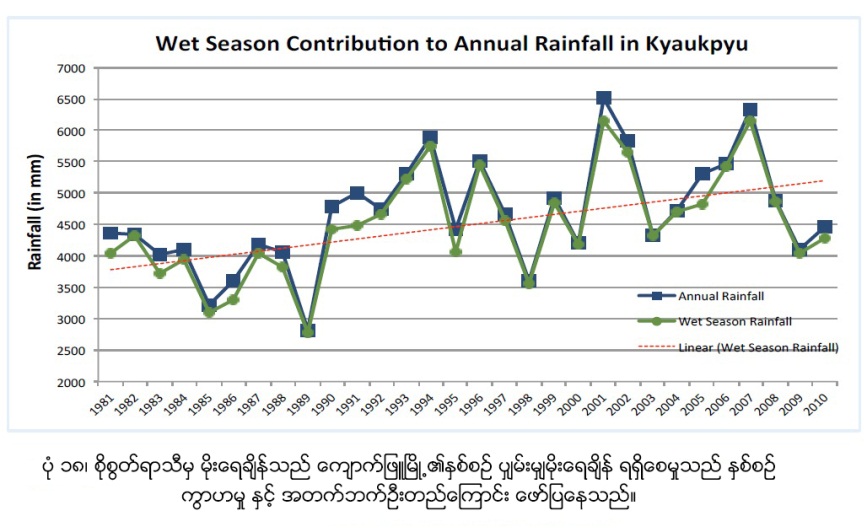 စုိစြတ္ရာသီ မိုးေရခ်ိန္သည္ အတက္ဘက္သုိ႔ ဦးတည္ေနေၾကာင္း ျပသေနၿပီး၊ ႏွစ္စဥ္ပွ်မ္းမွ်မိုးေရခ်ိန္ကို ပံုေဖာ္ေနသည္။ ထို႔အတူ စုိစြတ္ရာသီအတြင္း  မိုးရြာေသာေန႔ရက္မ်ား မွာလည္း အတက္ဘက္သုိ႔ဦးတည္ေနေၾကာင္း ေဖာ္ျပေနသည္။ ပွ်မ္းမွ်စိုစြတ္ေန႔ရက္ ၁၂၃ ရက္ခန္႔တြင္  ၂၀၀၈ ခုႏွစ္သည္ အမ်ားဆံုး စိုစြတ္ေန႔ရက္ ၁၃၇ ရက္ႏွင့္ ၂၀၀၁ ခုႏွစ္တြင္ ၁၃၆ စိုစြတ္ေန႔ရက္ကို မွတ္သားရရွိသည္။ (ပံု ၁၉) အနည္းဆံုး စိုစြတ္ေန႔ရက္မ်ားမွ ၁၉၈၅ ခုႏွစ္တြင္ျဖစ္ၿပီး ရက္ေပါင္း ၉၉ ရက္သာလွ်င္ရွိခဲ့သည္။ ၁၉၈၅ ခုႏွစ္သည္ ႏွစ္ေပါင္း ၃၀ အတြင္းတြင္ ဒုတိယ အေျခာက္ေသြ႔ဆံုး ႏွစ္လည္းျဖစ္ၿပီး မိုးေရခ်ိန္ ၃၂၁၈ မီလီမီတာသာ ရရွိသည္။ ဤ ဒုတိယ အေျခာက္ေသြ႔ဆံုးႏွစ္အတြင္း မိုးေရခ်ိန္ ၅ ခုသည္ ၁၀၀မီလီမီတာ အထက္ ေက်ာ္လြန္ခဲ့ၿပီး အားလံုးမွာ စိုစြတ္ရာသီအတြင္း ျဖစ္ေပၚခဲ့သည္။ 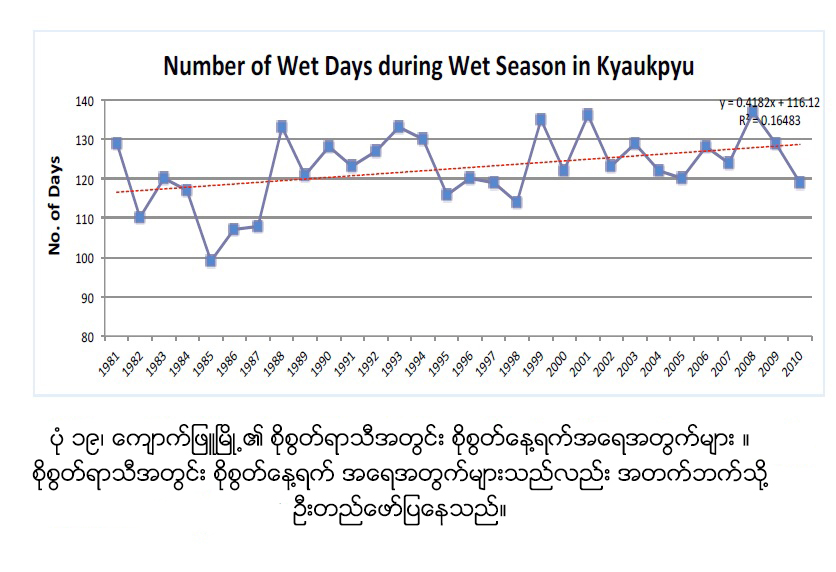 စိုစြတ္ရာသီအတြင္း စိုစြတ္ေန႔ရက္မ်ား အေရအတြက္သည္ အတက္ဘက္သုိ႔ ဦးတည္ေနျခင္းသည္  စိုစြတ္ေန႔ရက္ေပါင္း ေနာက္ထပ္ႏွစ္မ်ားမွ စိုစြတ္ေန႔ရက္ ၁၂၃ ႏွင့္ အထက္ ရရွိႏိုင္ေၾကာင္း ေဖာ္ျပေနသည္။ ေက်ာက္ျဖဴၿမိဳ႕တြင္ မိုးေရခ်ိန္ပမာဏႏွင့္စိုစြတ္ေန႔ရက္မသည္အတက္ဘက္သုိ႔ဦးတည္ေန ေၾကာင္းေဖာ္ျပေနၿပီး လာမည့္ စိုစြတ္ရာသီမ်ားတြင္လည္း ပွ်မ္းမွ်ထက္ ပို၍ မ်ားလာႏိုင္ေၾကာင္းေဖာ္ျပေနသည္။  ၂.၄.၁.၂ အပူခ်ိန္ကြာဟမႈမ်ား၊ လြန္ကဲမႈမ်ားႏွင့္ ဦးတည္ရာမ်ား အျမင့္ဆံုးအပူခ်ိန္ေက်ာက္ျဖဴေဒသ၏ အျမင့္ဆံုးအပူခ်ိန္မွာ ပွ်မ္းမွ် ၂၉.၇၆ ဒီဂရီ စင္တီဂရိတ္ ရွိသည္။ ၂၀၁၀ ခုႏွစ္တြင္ တုိင္းတာမွတ္သားရရွိသည့္  အျမင့္ဆံုးႏွစ္စဥ္ ပွ်မ္းမွ်အပူခ်ိန္မွာ ၃၀.၅၉ ဒီဂရီစင္တီဂရိတ္ျဖစ္သည္။ ယင္းႏွစ္တြင္ ရက္ေပါင္း ၂၃၈ ရက္သည္ ပွ်မ္းမွ်အပူခ်ိန္ထက္ ေက်ာ္လြန္ခဲ့သည္။ ယင္းႏွစ္အတြင္း  အျမင့္ဆံုးတိုင္းတာရရွိသည့္ အပူခ်ိန္မွာ (၃၆ ဒီဂရီ စင္တီဂရိတ္) ကို ၁၂ ႀကိမ္ ဧၿပီလ ႏွင့္ ေမလမ်ားတြင္ တိုင္းတာရရွိသည္။ ယင္းႏွစ္အတြင္း  အနိမ့္ဆံုး အပူခ်ိန္မွာ ၂၅ဒီဂရီစင္တီဂရိတ္ ကို (ဒီဇင္ဘာလတြင္) ႏွစ္ႀကိမ္ တိုင္းတာမွတ္သားရရွိသည္။ ၁၉၈၃ ခုႏွစ္တြင္ အနိမ့္ဆံုး ပွ်မ္းမွ်အပူခ်ိန္မွာ ၂၉.၃၄ ဒီဂရီ စင္တီဂရိတ္ျဖစ္သည္။  ယင္းႏွစ္အတြင္းတြင္ ရက္ေပါင္း ၁၈၇ ရက္သာလွ်င္ ပွ်မ္းမွ်အပူခ်ိန္ထက္ေက်ာ္လြန္ခဲ့သည္။ ၁၉၈၃ ခုႏွစ္အတြင္း တိုင္းတာရရွိေသာ အျမင့္ဆံုးအပူခ်ိန္မွာ ဧၿပီလ ၂၄ ရက္ေန႔တြင္ ၃၅ ဒီဂရီ စင္တီဂရိတ္ျဖစ္သည္။ ၁၆ ရက္သည္ အျမင့္ဆံုးအပူခ်ိန္ ၃၄ ဒီဂရီ စင္တီဂရိတ္ကို ဧၿပီ ႏွင့္ ေမလမ်ားတြင္ တိုင္းတာရရွိခဲ့သည္။ အနိမ့္ဆံုးအပူခ်ိန္ကို ဇန္န၀ါရီလ (၇) ရက္ ႏွင့္ ဒီဇင္ဘာလ ၃၁ ရက္ေန႔မ်ားတြင္ ၂၃ ဒီဂရီ စင္တီဂရိတ္ကို တိုင္းတာရရွိသည္။ ႏွစ္ေပါင္း ၃၀ အတြင္း  မွတ္သားရရွိသည့္ ေန႔ရက္ေပါင္း ၅၄%သည္ ပွ်မ္းမွ် အပူခ်ိန္ထက္ေက်ာ္လြန္ၿပီး အျမင့္ဆံုးအပူခ်ိန္အျဖစ္တိုင္းတာ မွတ္သားရရွိသည္။  ၄င္းမွ ၄၃ ရက္သည္  ၃၅ဒီဂရီ စင္တီဂရိတ္ထက္ ေက်ာ္လြန္ခဲ့သည္။ ၂.၅	ေက်ာက္ျဖဴျမိဳ႕နယ္၏ ေဘးအႏၱရာယ္မ်ားကို အဆင့္ခဲြျခားျခင္း၃။	ရပ္ရြာလူထု ေဘးဒဏ္ခံႏိုင္စြမ္း ဆန္းစစ္ေလ့လာျခင္း၏ ရလာဒ္မ်ား၃.၁	ေက်းရြာေဘးအႏၱရာယ္သမိုင္းေၾကာင္းဟင္းခေရာ္ၿပိန္ေက်းရြာ၏ယခင္ကက်ေရာက္ခဲ႔ေသာေဘးအႏၱရာယ္မ်ား၊၄င္းတို႔၏အက်ိဳးဆက္မ်ားႏွင့္အႏၱရာယ္ မ်ားက်ေရာက္ျပီးေနာက္ျပန္လည္ထူေထာင္ေရးလုပ္ငန္းမ်ားကိုမည္ကဲ႔သို႔ကိုင္တြယ္ေျဖရွင္းခဲ႔သည္ကိုေက်းရြာသူေက်းရြာသားမ်ားသိရွိေစရန္ရည္ရြယ္၍ဆန္းစစ္ေလ့လာျခင္းျဖစ္ပါသည္။ထို႔အျပင္ငယ္ရြယ္သူမ်ားအေနျဖင့္လက္လွမ္းမမွီခဲ႔ေသာေဘးအႏၱရာယ္ျဖစ္စဥ္မ်ားကိုသိရွိျပီးေနာင္တြင္မိမိတို႔ေက်းရြာ၏ျဖစ္ေလ့ျဖစ္ထရွိေသာအႏၱရာယ္မ်ားအတြက္ၾကိဳတင္ျပင္ဆင္ျခင္းအစီအစဥ္မ်ားထားရွိနိုင္ရန္လည္းရည္ရြယ္ပါသည္။အထက္ေဖာ္ျပပါဇယားကိုၾကည္႔ျခင္းအားျဖင္႔ဟင္းခေရာ္ၿပိန္ေက်းရြာတြင္ေရႀကီးျခင္းအႏၱရာယ္သည္အျဖစ္စ္မ်ားေသာေဘးအႏၱရာယ္ဟုယူဆရျပီးၾကီးမားေသာထိခိုက္ပ်က္စီးမႈမ်ားမရွိျခင္းကိုလည္းေတ႔ြရပါသည္။ေက်းရြာအေနအထားသည္ေတာင္ကုန္းမ်ားႏွင့္လ်ိဳေျမာင္မ်ားရွိေသာေၾကာင့္လည္းေကာင္းေက်းရြာ၏ေတာင္ဘက္တြင္ေခ်ာင္းရွိ၍ မိုးမ်ားသည္ႏွင့္ ေရႀကီးျခင္းေဘးအႏၲရာယ္ကို ခံစားရျခင္းျဖစ္သည္ ။မုန္တိုင္းအႏၱရာယ္ေၾကာင့္ထိခိုက္မႈမ်ား အၾကိမ္ ေရနည္းပါးစြာျဖစ္ခဲ႔ေသာ္လည္း ေက်းရြာလူထု၏ စီးပြားေရး၊လူမႈေရး၊စိုက္ပ်ိဳး ေရး၊တိရိစာၦန္ေမြးျမဴေရးလုပ္ငန္း မ်ားႏွင့္ သဘာဝပတ္ဝန္းက်င္ထိခိုက္မႈမ်ား ရွိခဲ့ေၾကာင္းဆန္းစစ္ခ်က္မ်ားအရသိရွိရပါသည္။ ေဘးအႏၱရာယ္မ်ားအနက္ ေသာက္သံုးေရရွားပါးျခင္းကိုလည္း ရင္ဆိုင္ေနခဲ့ရပါသည္။ ေက်းရြာတြင္ရွိေသာ ေသာက္သံုးေရကန္မ်ားမွ (၁) ကန္သည္၂၀၁၆ မိုးရာသီကာလတြင္  ေခ်ာင္းအတြင္းဒီေရတတ္၍ ဆားငန္ေရဝင္ေရာက္သျဖင့္ေသာက္သံုးေရအတြ က္အခက္အခဲျဖစ္ေနသည္ကိုလည္းေတြ႕ရွိရသည္ ။ ၃.၂	ေက်းရြာသမိုင္းေၾကာင္းအားဆန္းစစ္ေလ့လာျခင္းေက်းရြာသမိုင္းေက်ာင္းေလ့လာစမ္းစစ္ျခင္း ျပဳလုပ္ရျခင္းျဖင့္ ေက်းရြာစတင္တည္ ေထာင္ထား ခဲ့ေသာခုႏွစ္၊ေက်းရြာတြင္ ေဆာက္လုပ္ထားခဲ့ေသာ အမ်ားျပည္သူပိုင္အေဆာက္အဦးမ်ား၏ စတင္တည္ ေဆာက္ခဲ့ခ်ိန္မ်ားကိုစနစ္တက်သိရွိႏိုင္ပါသည္။ တည္ေဆာက္ခဲ့ေသာခုႏွစ္မ်ားကိုစနစ္တက် မွတ္သား ထားျခင္းျဖင့္ေနာင္လာေနာက္သားမ်ားအတြက္မသိရွိႏိုင္ခဲ့ေသာအေၾကာင္းအရာမ်ားကိုျပန္လည္ေျပာျပႏိုင္ေသာသမိုင္းအေထာက္အထားမ်ားအျဖစ္တည္ရွိသြားမည္ျဖစ္ပါသည္။ထို႔ျပင္မိမိေက်းရြာဖြံ႕ၿဖိဳးတိုးတက္လာမႈအဆင့္ဆင့္ကိုလည္းခုႏွစ္၊သကၠရာဇ္မ်ားအတိအက်ျဖင့္သိရွိႏိုင္မည္ျဖစ္ပါသည္။လက္ရွိေက်းရြာတြင္ရွိေသာအရင္းအျမစ္မ်ားကိုေရရွည္တည္တံေအာင္ထိန္းသိမ္းရန္ႏွင္႔ေနာင္ကိုလည္းေက်းရြာဖြံ႕ျဖိဳးေရးလုပ္ငန္းမ်ားကို စည္းလံုးညီညြတ္စြာေဆာင္ရြက္သြားရန္ သတိျပဳမိ မည္ျဖစ္ပါသည္။ထို႕အျပင္ေက်းရြာ၏လုပ္ငန္းမ်ားကိုေက်းရြာသူ/သားမ်ားပူူးေပါင္း၍ကိုယ္ထူကိုယ္ထေဆာင္ရြက္ထားသည္ မ်ားကိုသာအမ်ားအားျဖင့္ေတြ႕ႏိုင္သည္။ ေက်းရြာအတြင္းဝင္ေရာက္ကူညီေသာျပင္ပလူမွဳ႕ေရး အဖြဲ႕မ်ားကိုလည္း သိရွိရသည္။၃.၃	ရာသီခြင္ျပ ျပကၡဒိန္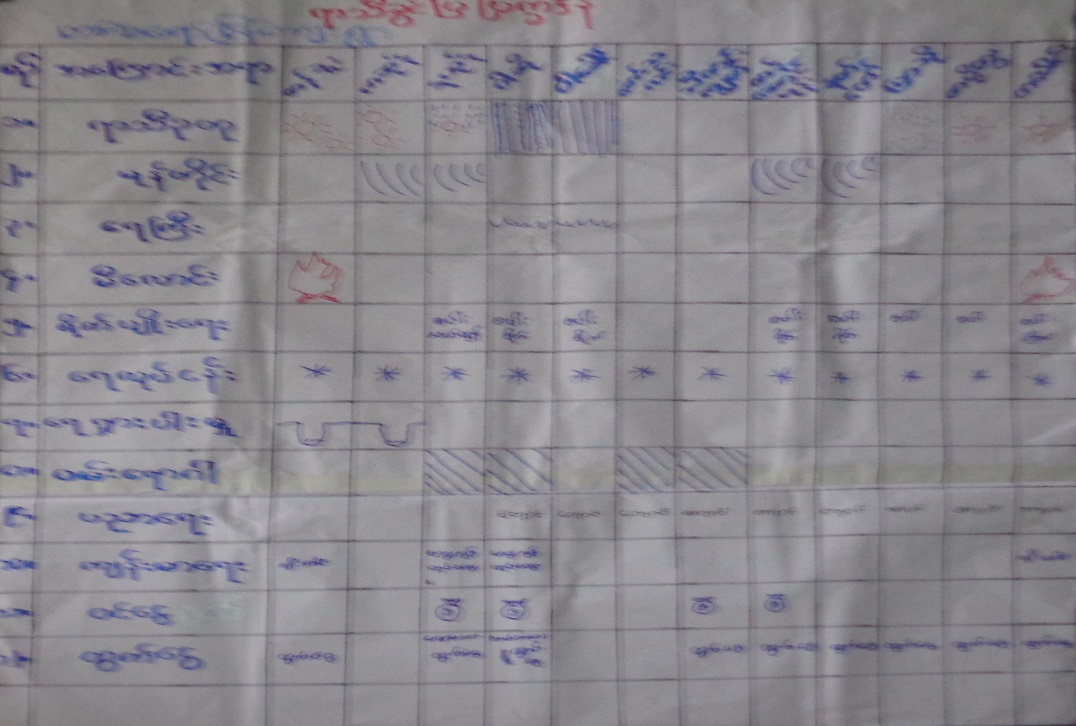 ရာသီခြင္ျပျပကၡဒိန္ေရးဆဲြျခင္းအားျဖင့္ဟင္းခေရာ္ၿပိန္ေက်းရြာတြင္က်ေရာက္ေလ့ရွိေသာေဘးအႏၱရာယ္မ်ားကိုဇန္န၀ါရီလမွဒီဇင္ဘာအထိလအလိုက္သိရိွႏုိင္မည္ျဖစ္ၿပီးမုန္တိုင္း၊ေရႀကီး/ေရလွ်ံ၊ေရရွားပါးမႈ၊မီးေဘး၊အေအးလြန္၊အပူခ်ိန္ျပင္းစသည့္ေဘးအႏၱရာယ္မ်ားျဖစ္ေပၚက်ေရာက္လာခဲ့ပါကလအလိုက္ႀကိဳတင္ကာကြယ္စီမံ ေဆာင္ရြက္မႈမ်ားကိုရာသီခြင္ျပျပကၡဒိန္ကိုဖတ္ရႈၾကည့္လုိက္ျခင္းျဖင့္ျပဳလုပ္ေဆာင္ရြက္ႏိုင္မည္ျဖစ္ပါသည္။	ထိုနည္းတူစိုက္ပ်ိဳးေရးလုပ္ငန္းႏွင့္ေရလုပ္ငန္းတို႔ကိုလည္းလအလိုက္စပါးစတင္ပ်ိဳးေထာင္၊ပ်ိဳးႏုတ္၊ပ်ိဳးစိုက္၊ရိတ္သိမ္း၊ေျခြေလွ႔လုပ္ငန္းအဆင့္ဆင့္ကိုလည္းသိရိွႏိုင္ပါသည္။ပ်ိဳးေထာင္ကာလတြင္ေရၾကီးျခင္းမ်ားျဖစ္ပြားပါကမ်ိဳးစပါးမ်ားဆံုးရႈံးေစပါသည္။ရိတ္သိမ္းကာလတန္ေဆာင္မုန္းလမ်ားတြင္မိုးရြာသြန္းတတ္သျဖင့္စပါးမ်ားဆံုးရႈံးရေလ့ရွိပါသည္။ေရလုပ္ငန္းအတြက္လည္းလအလိုက္မုန္တိုင္းျဖစ္ႏိုင္ေျခ၊လိႈင္းႀကီးေလထန္မႈအေျခအေနမ်ားကိုရာသီခြင္ျပျပကၡဒိန္ေရးဆဲြၾကည့္႐ႈျခင္းအားျဖင့္ႀကိဳတင္ေရွာင္ရွားႏိုင္သျဖင့္ေဘးအႏၱရာယ္က်ေရာက္မႈမွကင္းေ၀းႏုိင္ပါသည္။ေရလုပ္ငန္းကိုလစဥ္လုပ္ကိုင္ၾကသည္ကိုလည္း  ေတြ႕ျမင္ရသည္ ။	က်န္းမာေရးက႑တြင္ရာသီအလိုက္ျဖစ္တတ္ေသာေရာဂါမ်ားကိုသိရိွႏိုင္ၿပီး၀မ္းပ်က္/၀မ္းေလ်ာေရာဂါႏွင့္ကေလးမ်ားတြင္ျဖစ္တတ္ေသာေသြးလြန္တုတ္ေကြးေရာဂါမ်ားသည္အဓိကျဖစ္ပါသည္။ဤေရာဂါမ်ားျဖစ္ပြားလာပါကေရကိုက်ိဳခ်က္ေသာက္သံုးရန္၊ေဆးဝါးမ်ားဓါတ္ဆားမ်ားစုေဆာင္းထားရန္ႏွင့္အမွည့္လြန္ေသာအသီးမ်ားစားသံုးျခင္းမွေရွာင္က်ဥ္ႏိုင္ရန္ၾကိဳတင္သတိျပဳႏိုင္မည္ျဖစ္ပါသည္။အိမ္ေထာင္စုတစ္စုခ်င္းစီမွတစ္ရြာလံုးထိတစ္ႏွစ္တာကာလအတြင္းမိမိေက်းရြာတြင္လုပ္ေဆာင္ရမည့္ေဆာင္ရန္ေရွာင္ရန္မ်ားကိုအေသးစိတ္သိရိွႏိုင္မည္ျဖစ္ပါသည္။	ပညာေရးက႑တြင္လည္းရာသီခြင္ျပျပကၡဒိန္ကိုစုေပါင္းေရးဆဲြလိုက္ျခင္းျဖင့္ေက်ာင္းဖြင့္ေသာကာလ၊ေက်ာင္းပိတ္ေသာလမ်ားေက်ာင္းပဲြေတာ္မ်ားႏွင့္စာေမးပဲြေျဖဆိုေသာလမ်ားကိုလည္းသိရိွႏုိင္ၿပီးေက်းရြာ၏႐ိုးရာပဲြေတာ္မ်ား၊ သႀကၤန္ပဲြရက္မ်ား၊၀ါဆိုသကၤန္းကပ္ပဲြ၊ကထိန္ပဲြ၊သီတင္းကၽြတ္ပဲြ၊တန္ေဆာင္တိုင္မီးထြန္းပဲြေတာ္၊ႏွစ္သစ္ကူးပဲြေတာ္မ်ားကိုလည္းသိရိွႏုိင္ပါသည္။	၀င္ေငြ/ထြက္ေငြရိွေသာလမ်ားကိုလည္းသိရိွရသျဖင့္ဖြံ႕ၿဖိဳးေရးလုပ္ငန္းမ်ားအတြက္လည္း၀င္ေငြရိွေသာလမ်ားတြင္ျပဳလုပ္ေပးျခင္းအားျဖင့္စီမံကိန္းမ်ားေအာင္ျမင္ႏိုင္မည္ျဖစ္ပါသည္။စီမံကိန္းအေကာင္အထည္ေဖာ္ေဆာင္ရန္အတြက္ေက်းရြာ၏လအလိုက္လုပ္ငန္းမ်ားအေပၚတြင္အေျခခံ၍လိုအပ္သလိုအစီအစဥ္မ်ားလည္းေရးဆြဲႏိုင္ပါသည္။၃.၄	အရင္းအျမစ္ျပေျမပံု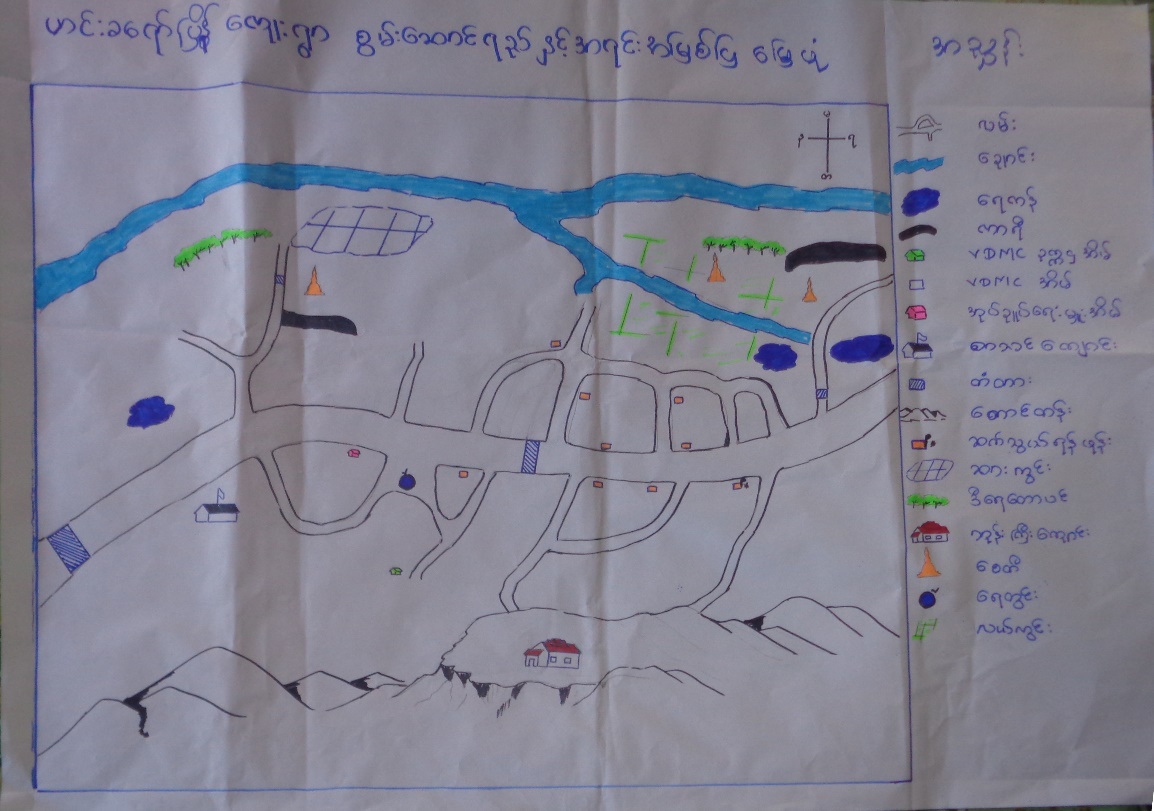 ဟင္းခေရာ္ၿပိန္ေက်းရြာသည္စနဲေက်းရြာအုပ္စု၊ေက်ာက္ျဖဴျမိဳ႕နယ္၏အေရွ႕ေတာင္ဘက္တြင္တည္ရွိျပီး ေက်ာက္ျဖဴၿမိဳ႕ မွ ဟင္းခေရာ္ၿပိန္ေက်းရြာအထိ (၃၇)မိုင္ ႏွင့္ ( ၄ ) ဖာလံုခန္႕ကြာေ၀းပါသည္။ ေက်းရြာ၏အက်ယ္အ၀န္းမွာ (၂) မိုင္ခြဲပတ္လည္အက်ယ္အ၀န္းရွိၿပီး အေရွ႕ဘက္မွ အေနာက္ဘက္အထိ (၁)မိုင္ႏွင္႔ ေတာင္ဘက္မွ ေျမာက္ဘက္ အထိ (၂)ဖာလံုခန္႕ရွိပါသည္။ အေရွ႕ဘက္တြင္ ဓါတ္ေတာ္ေစတီ ၊ ေသာက္သံုးေရကန္ ၊ ေခ်ာင္း ၊ တံတား ၊ ေတာင္ ၊ ေတာင္တန္း ၊ ကိုင္းေခ်ာင္း ၊ အေနာက္ဘက္တြင္ ေသာက္သံုးေရကန္ ၊ ေစတီ ၊ ေတာင္ကုန္း ၊ စနဲေက်းရြာ ၊ ေတာင္ဘက္တြင္ေတာင္ ၊ ရန္ကုန္ကားလမ္းမႀကီး ႏွင့္ ေျမာက္ဘက္တြင္ ေခ်ာင္း  စနဲစံျပဆားကြင္းမ်ား ရွိပါသည္။	ေက်းရြာလူထုေရးဆဲြေသာ“ေက်းရြာအရင္းအျမစ္ျပေျမပံု”အရေက်းရြာ၏ေျမာက္ဘက္တြင္လယ္ကြင္းမ်ားတည္ရိွေတာင္ဘက္တြင္ေတာင္ကုန္းေတာင္တန္းမ်ားတည္ရွိသည္။ေက်းရြာ၏အသက္ေမြး၀မ္းေၾကာင္း လုပ္ငန္းအျဖစ္လယ္ယာလုပ္ငန္း၊အေရာင္းအဝယ္၊ကုန္သည္ႏွင့္က်ပန္းလုပ္ငန္းမ်ားလုပ္ကိုင္ၾကသည္။ထို႔ျပင္ေက်းရြာ၏အေနာက္ေျမာက္ဘက္တြင္ဆားကြင္းရွိသည္။အေနာက္သိို႔ျဖတ္သန္းစီးဆင္းေနေသာေခ်ာင္းကိုမွီ၍ေရလုပ္ငန္းကိုလုပ္ကိုင္ၾကသည္။ေက်းရြာအတြင္း၌တစ္ႏိုင္တပိုင္စပါးႀကိတ္စက္(၄)လံုးတည္ရိွသည္။ေက်းရြာမီးလင္းေရးအတြက္ေက်းရြာမီးစက္အဖြဲ႕ဖြ႕ဲစည္း၍ အသံုးျပဳလိုေသာအိမ္မ်ားမွ အဖြဲ႕သို႕  ရံပံုေငြမ်ားထည္႕ဝင္၍ အသံုးျပဳၾကသည္ ။ ေက်းရြာ၏ ပညာေရးႏွင့္ပတ္သက္ေသာအရင္းအျမစ္အျဖစ္မူႀကိဳ၊ မူလြန္၊ မူလတန္းေက်ာင္း မ်ားတည္ရိွၿပီး အထက္တန္းအဆင့္ ပညာေရးကိုမူစနဲအထက္တန္းေက်ာင္းေက်ာင္းမ်ားသို႔သြားေရာက္ပညာသင္ၾကားၾကရပါသည္။လမ္းပန္းဆက္သြယ္ေရးအေနျဖင့္ ကုန္းလမ္းျဖင့္တႏွစ္ပတ္လံုးအသံုးျပဳႏိုင္သည္။ ေက်းရြာအ တြင္းက်န္းမာေရးေဆးေပးခန္း (၁)ခုရွိသည္။ စိုးရိမ္ရေသာအျခားက်န္းမာေရးႏွင့္ပတ္သက္ေသာေစာင့္ေရွာက္မႈမ်ားကိုစနဲၿမိဳ႕ႏွင့္ေက်ာက္ျဖဳၿမိဳ႕ေပၚသို႔သာတိုက္ရိုက္သြားေရာက္ခံယူၾကရသည္။ေက်းရြာတြင္ေဘးအႏၱရာယ္ႏွင့္ပတ္သက္၍ခိုလံႈရာအေဆာက္အဦးအေနျဖင့္ေက်းရြာ၏ေတာင္ဘက္ေတာင္ကုန္းေပၚတြင္ေက်းရြာဘုန္းႀကီးေက်ာင္းတည္ရိွကာေတာင္ကုန္းေပၚတြင္တည္ေဆာက္ထားေသာေက်ာင္းကိုလည္းခိုလံႈရာအေဆာက္အဦးအေနျဖင့္အသံုး ျပဳႏုိင္သည္။	ေက်းရြာအတြင္း၌ ေသာက္သံုးေရရရိွႏိုင္ေသာအရင္းအျမစ္အျဖစ္ေရကန္ (၃)ကန္ရိွေသာ္လည္း ေႏြရာသီ ကာလတြင္ေရမ်ား ခန္းေျခာက္ကာေရရွားပါးမႈဒဏ္ကိုႏွစ္စဥ္ႀကံဳေတြ႕ခံစားၾကရသည္။ထို႕အျပင္ေသာက္သံုးေရကန္    (၁)ကန္သည္၂၀၁၆မိုးမ်ားေသာကာလအတြင္းကန္ေဘာင္ၿပိဳ၍ေရငံမ်ားကန္အတြင္းဝင္ေရာက္ျခင္းေၾကာင့္ေသာက္သံုးေရအျဖစ္။သတင္းအခ်က္အလက္ရရိွႏိုင္ေသာအရင္းအျမစ္အျဖစ္ေက်းရြာအတြင္းအုပ္ခ်ဳပ္ေရးမွဴးအပါအ၀င္အုပ္ခ်ဳပ္ေရးအဖဲြ႕၀င္မ်ားႏွင့္တယ္လီဖုန္းၿဂိဳလ္တုစေလာင္းတို႔ရိွေသာအိမ္မ်ားရိွသည္။၃.၅	ေဘးအႏၱရာယ္ႏွင့္ ထိခိုက္လြယ္မႈျပေျမပံု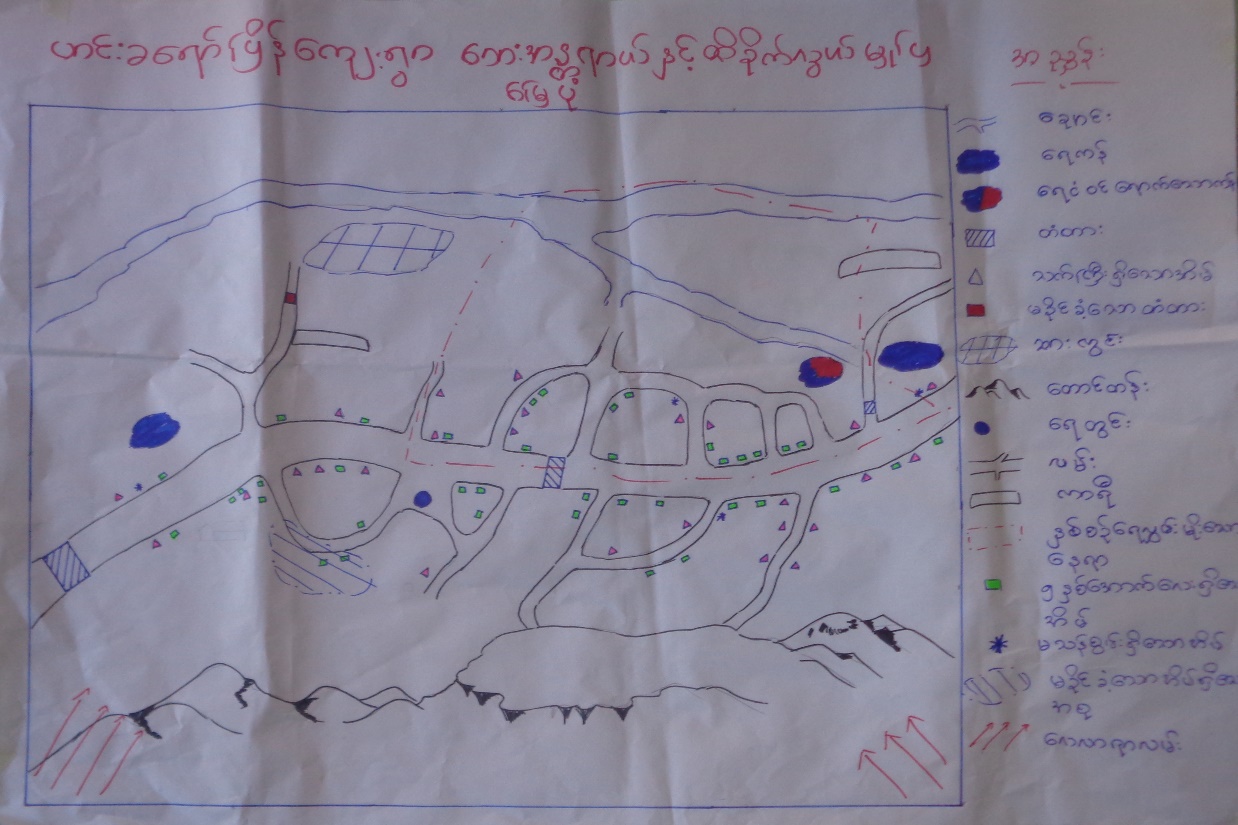       ဟင္းခေရာ္ၿပိန္ေက်းရြာအတြင္းေဘးအႏၲရာယ္ႏွင့္ေဘးျဖစ္ႏိုင္ေျချပေျမပံုကိုေရးဆြဲထားျခင္းျဖင့္ေက်းရြာအတြင္းႏွင့္ ေက်းရြာေဘးပတ္ဝန္းက်င္ အရပ္ေဒသမ်ားရွိ အႏၱရာယ္ျဖစ္ေစႏိုင္ေသာေနရာမ်ား၊ ေဘးအႏၱရာယ္တစ္ခု ခုျဖစ္ေစႏိုင္ေသာေရလာရာလမ္း၊ေလလာရာလမ္းမ်ား၊ကေလးငယ္မ်ားရွိေသာအိမ္၊သက္ႀကီးရြယ္အိုမ်ားရွိေသာအိမ္၊ မသန္စြမ္းသူမ်ားရွိေသာအိမ္၊ ကိုယ္ဝန္ေဆာင္ရွိေသာအိမ္မ်ားႏွင့္ မခိုင္ခန္႕ေသာအိမ္ရွိသည္႕ေနရာမ်ားကို အလြယ္တ ကူသိရွိႏိုင္ပါသည္။ ထို႔အျပင္ေက်းရြာအတြင္း ေဘးအႏၱရာယ္က်ေရာက္ခဲ့ပါကလည္း မည္သည့္လမ္းမွေဘးလြတ္ရာ သို႔ေရႊ႕ေျပာင္းသြားရမည္ကိုလည္းႀကိဳတင္သိရွိႏိုင္ပါသည္။ ေက်းရြာအတြင္းသ႑န္တူ ဇာတ္တိုက္ေလ့က်င့္ခန္းမ်ား ျပဳလုပ္ရာတြင္လည္း အသံုးဝင္ေသာေျမပံုတစ္ခုျဖစ္ပါသည္။ ထို႔ေၾကာင့္ေက်းရြာအတြင္းေဘးအႏၱရာယ္ႏွင့္ေဘးျဖစ္ႏိုင္ ေျချပေျမပံုေရးဆြဲထားျခင္းသည္ ေက်းရြာတြင္းေဘးအႏၱရာယ္တစ္ခုခုက်ေရာက္ခဲ့ပါကသက္သာ ေလ်ာ့ပါးေစေသာ အခ်က္တစ္ခ်က္ျဖစ္ပါသည္။၃.၆	အသက္ေမြး၀မ္းေၾကာင္းလုပ္ငန္းမ်ား ခဲြျခားသံုးသပ္ျခင္းဟင္းခေရာ္ၿပိန္ေက်းရြာ၏အသက္ေမြး၀မ္းေၾကာင္းျပဇယားကိုေရးဆဲြျခင္းအားျဖင့္ေက်းရြာတြင္အဓိကအသက္ေမြး၀မ္းေၾကာင္းျဖစ္ေသာလယ္ယာလုပ္ငန္း၊ေရလုပ္ငန္း၊က်ဘမ္းလုပ္ငန္းမ်ား အေၾကာင္းကိုထင္ရွားစြာသိရိွႏိုင္မည္ျဖစ္ပါသည္။ ထို႔အျပင္၎အသက္ေမြး၀မ္းေၾကာင္းမ်ားသည္ ေက်းရြာလူထုအားေဘးအႏၱရာယ္က်ေရာက္ခ်ိန္တြင္မည္ကဲ့သို႔ အေထာက္အကူျပဳႏိုင္ပံုကိုလည္းသိရိွႏုိင္ပါမည္။လယ္ယာလုပ္ငန္းသည္ေက်းရြာသူ/သားမ်ား၏အစားအစာဖူလံုမႈ ကို ေပးစြမ္းေစပါမည္။ဝင္ေငြရရွိႏိုင္သျဖင့္သား၊သမီးမ်ားပညာသင္ၾကားေပးႏုိင္ၿပီး၊က်န္းမာေရးထိခိုက္လာလွ်င္ လည္း လိုအပ္သည့္ကုသမႈမ်ားခံယူႏိုင္ပါမည္။ေက်းရြာ၏အသက္ေမြး၀မ္းေၾကာင္းတစ္ခုျဖစ္ေသာေရလုပ္ငန္းသည္ လည္း စား၀တ္ေနေရးကိုတစ္ဖက္တစ္လမ္းမွဖူလံုေစပါသည္။ ေရလုပ္ငန္းကို တႏွစ္ပတ္လံုးလုပ္ကိုင္ၾကသျဖင့္သား ငါးႏွင့္ ပါတ္သပ္၍ ေက်းရြာအတြက္ အဆင္ေျပသည္ကိုလည္းေတြ႕ရသည္ ။ 	သဘာ၀ေဘးအႏၱရာယ္မ်ားျဖစ္ေသာေရႀကီးျခင္း၊မုန္တိုင္းတိုက္ခတ္ျခင္းတုိ႔ေၾကာင့္အသက္ေမြး၀မ္းေၾကာင္းမ်ားျဖစ္ေသာလယ္လုပ္ငန္း၊ေရလုပ္ငန္းတို႔အေပၚတြင္ထိခိုက္ဆံုးရံႈးမႈမ်ားမ်ားစြာရိွႏိုင္ပါသည္။ဥပမာအားျဖင့္ေရႀကီးျခင္း၊မုန္တိုင္းတုိက္ခတ္ျခင္း၊လယ္ယာေျမမ်ား၊ရိတ္သိမ္းၿပီးစပါးမ်ားႏွင့္ ရင္႔ျမည္႕ေနေသာစပါးမ်ား ပ်က္စီးဆံုးရံႈးျခင္း၊ ကၽြဲ၊ ႏြား၊တိရစာၦန္မ်ားေသေၾကပ်က္စီးျခင္း၊စပါးက်ီမ်ားပ်က္စီးဆံုးရံႈးျခင္း၊စက္ေလွမ်ား၊ပိုက္မ်ား၊ပ်က္စီးဆံုးရံႈးျခင္းတို႔ကိုျဖစ္ ေပၚေစပါသည္။ က်ပန္းလုပ္သားမ်ားအေနျဖင့္လည္း လုပ္ငန္းမ်ားရွားပါးျခင္းတို႕ျဖစ္ေပၚႏိုင္သည္။	ထို႔ေၾကာင့္ဟင္းခေရာ္ၿပိန္ေက်းရြာတြင္သဘာ၀ေဘးအႏၱရာယ္ျဖစ္ခ်ိန္တြင္အသက္ေမြးေၾကာင္းလုပ္ငန္းမ်ား ပ်က္စီးမႈနည္းပါးေစရန္အတြက္လယ္ယာေျမမ်ားကိုကန္သင္းေဘာင္မ်ားျမွင့္ထားျခင္း၊ရိတ္သိမ္းၿပီးစပါးမ်ားကို အမုိး အကာေအာက္ထားျခင္း ၊ ေသာက္သံုးေရကန္မ်ားကို ေဘာင္ျမွင့္ျခင္းလုပ္ငန္းမ်ား၊ ေလွမ်ားကိုလည္းေဘးကင္း ရာသို႔ေရႊ႕ေျပာင္းထားျခင္း၊ငါးဖမ္းပိုက္မ်ားကိုလည္းစနစ္တက်သိမ္းဆည္းထားျခင္းတို႔ျဖင့္ပ်က္စီးမႈနည္းေစရန္ကာ ကြယ္ ရပါမည္။ဟင္းခေရာ္ၿပိန္ေက်းရြာ၏အသက္ေမြး၀မ္းေၾကာင္းလုပ္ငန္းမ်ားေဘးဒဏ္ခံႏိုင္ရည္စြမ္းျမင့္မားလာေစရန္ (သို႔)ရာသီဥတုႏွင့္လိုက္ေလ်ာညီေထြေသာအသက္ေမြး၀မ္းေၾကာင္းျဖစ္လာေစရန္အတြက္အဖဲြ႕အစည္းမ်ားမွသင္ၾကားေပးေသာနည္းပညာမ်ားအားသင္တန္းတက္ေရာက္သင္ယူျခင္းနည္းလမ္းမ်ားအားရွာေဖြေဖာ္ထုတ္ျခင္းတို႔ျဖင့္ေျပာင္းလဲလာေသာရာသီဥတုႏွင့္လိုက္ေလ်ာညီေထြေအာင္လုပ္ေဆာင္ထားရမည္ျဖစ္သည္။၃.၇ ရပ္ရြာအတြင္း အဖဲြ႕အစည္းမ်ား ေပါင္းစပ္ယွက္ႏြယ္မႈျပေျမပံု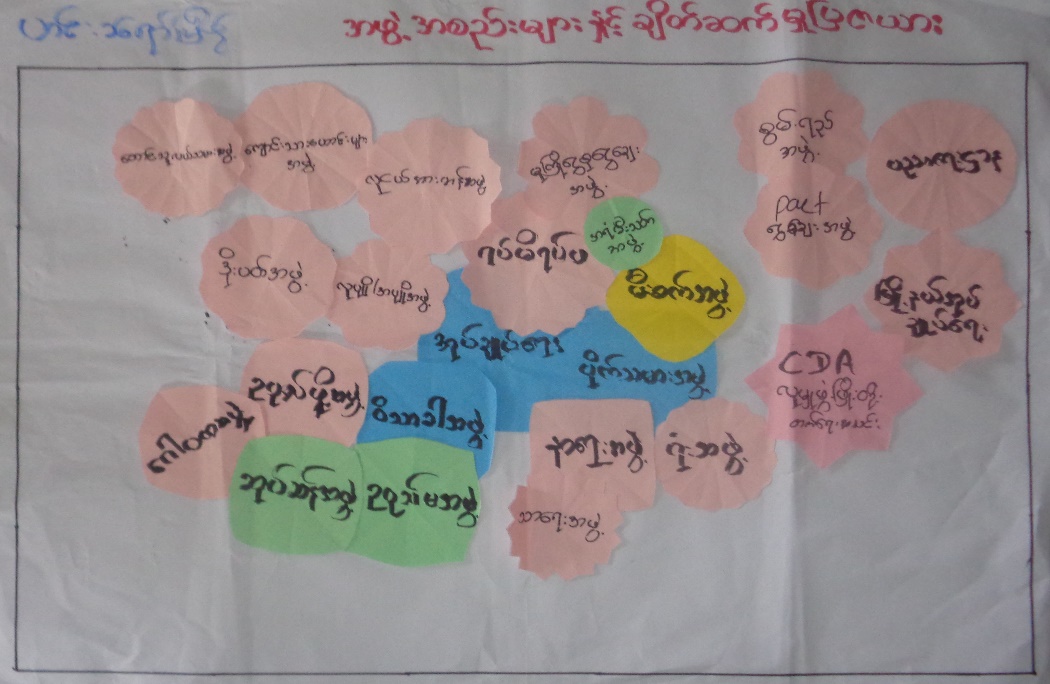 ရခိုင္ျပည္နယ္၊ေက်ာက္ျဖျမိဳ႕နယ္၊စနဲေက်းရြာအုပ္စု၊ဟင္းခေရာ္ၿပိန္ေက်းရြာအတြင္းရိွလူမႈေရးအဖဲြ႕အစည္း မ်ားေက်းရြာဖြံ႕ၿဖိဳးတိုးတက္ေရး၊သဘာ၀ေဘးအႏၱရာယ္က်ေရာက္မႈမွႀကိဳတင္ကာကြယ္ေရး၊ရပ္ရြာသာေရးနာေရး ကိစၥမ်ားအတြက္အဖဲြ႕မ်ားဖဲြ႕စည္းေဆာင္ရြက္မႈရိွၾကပါသည္။	ဟင္းခေရာ္ၿပိန္ေက်းရြာရိွ၂၀၁၆ခုႏွစ္နိုဝင္ဘာလအထိရပ္ရြာအတြင္းဖြဲ႕စည္းထားေသာအဖဲြ႕အစည္း(၁၉)ဖဲြ႕ ရိွပါသည္။ထိုအဖဲြ႕အစည္း(၁၉)ခုမွာ (၁) ေက်းရြာအုပ္စုအုပ္ခ်ဳပ္ေရးမွဴးႏွင့္ဆယ္အိမ္မွဴးမ်ားအဖဲြ႕၊ (၂) ေဂါပကအဖဲြ႕၊ (၃) အပ်ိဳလူပ်ိဳအဖဲြ႕၊ (၄)ဥပုဒ္မ/ဥပုဒ္ဖိုအဖဲြ႕၊ (၅)သာေရး၊နာေရးကူညီမႈအဖဲြ႕၊ (၆) ဝိသာခါအဖြဲ႕၊ (၇) အရံမီးသတ္အဖဲြ႕၊ (၈)တဆုပ္ဆန္အဖဲြ႕(၉)ပိုက္သမားအဖြဲ႕(၁၀)ေက်ာင္းသားေဟာင္းမ်ားအဖြဲ႕(၁၁)လယ္သမားအဖြဲ႕(၁၂)လူငယ္႕အားမန္စာၾကည္တိုက္ျဖစ္ေျမာက္ေရးအဖြဲ႕ (၁၃)ဒိုးပတ္အဖြဲ႕ (၁၄)မီးစက္အဖြဲ႕ (၁၅)မူႀကိဳေငြစု/ေငြေခ်းအဖြဲ႕ (၁၆) ဂံုးသမားေငြစု/ေခ်းအဖြဲ႕ (၁၇)ရပ္မိရပ္ဖအဖြဲ႕(၁၈)သာေရးအဖြဲ႕ ႏွင့္ (၁၉) ေက်းရြာျပင္ပအဖြဲ႕တို႕ျဖစ္ပါသည္။ ေက်းရြာတြင္းရွိေက်းရြာအုပ္စုအုုပ္ခ်ဳပ္ေရးမွဴးႏွင့္ဆယ္အိမ္မွဴးမ်ားသည္ေက်းရြာအတြင္းရိွအုပ္ခ်ဳပ္ေရးကိစၥမ်ား၊စည္းကမ္း ထိန္းသိမ္းေရးကိစၥမ်ား၊ဥပေဒႏွင့္တရားဥပေဒစိုးမိုးေရးကိစၥမ်ားအတြက္အထက္အဆင့္ၿမိဳ႕နယ္အဆင့္ေဒသ ဆိုင္ရာဌာနမ်ားႏွင့္တိုက္ရိုက္ခ်ိတ္ဆက္ေဆာင္ရြက္ပါသည္။ရပ္ရြာတည္ၿငိမ္ေအးခ်မ္းေရး၊တရားဥပေဒစိုးမိုးေရးအတြက္ေဆာင္ရြက္ပါသည္။ေဂါပကအဖဲြ႕သည္ေက်းရြာ၏ဘုန္းေတာ္ၾကီးေက်ာင္းႏွင့္ပါတ္သပ္သည္႕မ်ားကိုေဆာင္ရြက္ပါသည္။ဥပုဒ္မအဖြဲ႕၊ ဝိသာခါအဖြဲ႕စသည္႕အဖြဲ႕တို႕ႏွင့္ခ်ိတ္ဆက္ၿပီးလုပ္ေဆာင္သည္။ ရပ္မိရပ္ဖအဖြ႕ဲသည္ ေက်းရြာ၏ ဖြဲ႕ၿဖိဳးေရး ၊ ရပ္ရြာစည္ပင္ေရး၊ တည္းၿငိမ္ေအးခ်မ္းေရး စသည္႕ ႑ေပါင္းစံုတြင္ဦးေဆာင္၍ ေက်းရြာအတြင္းရွိ  အုပ္ခ်ဳပ္ေရးအဖြဲ႕မ်ားႏွင့္ အျခားေသာလူမွုဳ႕ေရးအဖြဲ႕မ်ားႏွင့္ ပူးေပါင္းေဆာင္ရြက္သည္။အပ်ိဳလူပ်ိဳအဖဲြ႕သည္ရပ္ရြာအတြင္းမဂၤလာပဲြမ်ား၊ရွင္ျပဳပဲြမ်ား၊ဘုရားပဲြေတာ္မ်ားစသည့္ရာသီအလိုက္ပဲြမ်ားတြင္ေကၽြးေမြးတည္ခင္းဧည့္ခံေရးကိစၥရပ္မ်ားတာ၀န္ယူလုပ္ကိုင္ေပးပါသည္။	ေက်းရြာရိွဥပုတ္မ/ဥပုတ္ဖိုအဖဲြ႕တို႕သည္ဘုန္ေတာ္ႀကီးေက်ာင္းျပင္းဆင္မြမ္းမံျခင္းႏွင့္ေက်းရြာအတြင္းရိွသာေရးနာေရးကိစၥမ်ားကို ေဂါပကအဖြဲ႕တို႕ႏွင့္လည္းေကာင္း ခ်က္ေရးျပဳတ္ေရး အတြက္ရပ္ရြာအတြင္း ရိွဝိသာခါအဖြဲ႕၊အပ်ိဳလူပ်ိဳအဖဲြ႕တို႔ႏွင့္ၫိွႏိႈင္းတိုင္ပင္၍စားေသာက္ေရးအဆင္ေျပေစရန္ပူးေပါင္းေဆာင္ရြက္ၾကပါသည္။	သာေရး၊နာေရးကူညီမႈအသင္းသည္ရပ္ရြာနာေရးကိစၥေပၚေပါက္လာပါကအသုဘအခမ္းအနားႏွင့္သၿဂိဳဟ္ေရးကိစၥရပ္မ်ားႏွင့္ အလွဳအတန္းကိစၥမ်ားကိုရပ္ရြာလူထုႏွင့္အတူ ဂံုးသမားအဖြဲ႕ ၊ ပိုက္သမားအဖြဲ႕တို႔ႏွင့္ပူး ေပါင္း၍ လုပ္ေဆာင္မႈေပးပါသည္။	ေက်ာင္းသားေဟာင္းမ်ားအဖြဲ႕သည္ ေက်ာင္းဆုေပးပြဲအခမ္းအနားမ်ား ၊ စာသင္ေက်ာင္းႏွင့္ ပါတ္သပ္သ ည္႕ကိစၥမ်ားတြင္ လူငယ္အားမန္စာၾကည္႕တိုက္ျဖစ္ေျမာက္ေရးအဖြဲ႕ႏွင့္ခ်ိတ္ဆက္လုပ္ေဆာင္သည္။	အရံမီးသတ္အဖြဲ႕ သည္ေက်းရြာအတြင္းအဖြဲ႕ ဖြဲ႕စည္းထားေသာ္လည္းလုပ္ငန္း လုပ္ေဆာင္ျခင္းမ်ား မရွိေသးပါ ။	ဝိသာခါအဖြဲ႕သည္ေက်းရြာအတြင္း သာေရးနာေရးပြဲမ်ားတြင္ ခ်က္ျပဳတ္ေရးကို ဥပုတ္မအဖြဲ႕ႏွင့္ ပူးေပါင္း၍တာဝန္ယူသည္။ ခ်တ္ေရးျပဳတ္ေရးမွ ရရွိေသာရံပံုေငြမ်ားကိုးဆုေဆာင္း၍ ဘုန္းေတာ္ႀကီးေက်ာင္း ျပင္ဆင္မြမ္းမံျခင္းႏွင့္ ေက်းရြာအတြင္းသာေရးနာေရးကိစၥမ်ားတြင္ကူညီျခင္း ႏွင့္ေငြစု/ေခ်းျခင္းစ သည္တို႕လည္း လုပ္ေဆာင္ၾကသည္။ 	တစ္ဆုပ္ဆန္အဖြဲ႕သည္ ဘုန္းေတာ္ႀကီးေက်ာင္း ျပင္ဆင္ျခင္းအတြက္ ရန္ပံုေငြပံ႕ပိုးေပးသည္။လယ္သမား အဖြဲ႕သည္ေက်းရြာအတြင္ စိုက္ပ်ိဳးေရးႏွင့္ပတ္သပ္သည္႕လိုအပ္ေသာ လူအား၊ေငြအားတို႕ ကိုစိုက္ပ်ိဳးေရး လုပ္ငန္းမ်ား အတြက္ပံ့ပိုးေပးသည္။ 	ပိုက္သမားမ်ားအဖြဲသည္ ငါးဖမ္းလုပ္ငန္းလုပ္ကိုင္ၾကသူမ်ားျဖစ္သည္အဖြဲ႕တြင္ကိုယ္ပိုင္ရံပံုေငြမ်ားထူေထာင္ ၍ ေက်းရြာသာေရး နာေရးအဖြဲ႕မ်ားႏွင့္ခ်ိတ္ဆက္ၿပီး ေက်းရြာတြင္လူမွဳ႕ေရးလုပ္ငန္းမ်ားလုပ္ေဆာင္သည္ ။	လူငယ္အားမန္စာၾကည္႕တိုက္ျဖစ္ေျမာက္ေရး အဖြဲ႕သည္ေက်းရြာအတြင္းစာၾကည္႕တိုက္တစ္ခုျဖစ္ေျမာက္ ရန္အတြက္ ေက်ာင္းသားေဟာင္းမ်ားအဖြဲ႕ႏွင့္ခ်ိတ္ဆက္၍ ရန္ပံုေငြရွာေဖြျခင္းလုပ္ငန္းမ်ားႏွင့္ အျခားစာၾကည္႕တုိက္ အတြက္လိုအပ္သည္႕ကိစၥမ်ားကို ေက်းရြာလူႀကီးမ်ားႏွင့္ခ်ိတ္ဆက္လုပ္ေဆာင္ၾကသည္ ။ ဒိုးပတ္အဖြဲ႕သည္ ေက်းရြာ အလွဴပြဲမ်ား ၊ ဘုရားပြဲမ်ားတြင္ ဒိုးပတ္တီးၾကသည္ ။မီးစက္အဖြဲ႕သည္ ေက်းရြာအတြင္ကိုယ္ပိုင္မီးစက္ျဖင့္ ေက်းရြာ မီးလင္းေရးအတြက္ ေဆာင္ရြက္သည္။	မူႀကိဳေငြစု/ေခ်း အဖြဲ႕သည္ ေက်းရြာတြင္စိတ္ပါဝင္စားသူမ်ားစု၍ ရံပံုေငြတည္ေထာင္ၿပီး အဖြဲ႕သားမ်ားအား အတိုးျဖင့္လွည္႕လည္သံုးစြဲေစသည္ ။ ရရွိေသာအတိုးအား မူႀကိဳဆရာမ်ားအားလစာေပးသည္႕ လုပ္ငန္းမ်ားေဆာင္ ရြက္သည္ ။ 	မီးစက္အဖြဲ႕သည္ေက်းရြာအတြင္းမီးလင္ေရးအတြက္အဖြ႕ဲပိုင္မီးစက္ကိုအသံုးျပဳ၍ေက်းရြာရွိအိမ္မ်ားအားမီးအလင္းရရွိေစရန္ျဖန္႕ျဖဴးေပးသည္။မီအလင္းရရွိေသာေက်းရြာရွိအိမ္မ်ားမွရန္ပံုေငြမ်ားျပန္လည္ထည္႕ဝင္ရသည္စသည္႕လုပ္ငန္းမ်ားကို ဦးေဆာင္လုပ္ေဆာင္သည္။	ဂံုးသမားအဖြဲ႕သည္ေက်းရြာရွိဂံုးရွာသူမ်ားစုေပါင္း၍ဖြဲ႕စည္းထားျခင္းျဖစ္သည္အဖြဲ႕သားမ်ားစုေပါင္း၍ ေငြစုျခင္း၊ေခ်းျခင္းမ်ားကိုလုပ္ေဆာင္သည္။ေက်းရြာအတြက္လိုအပ္ေသာသာေရးနာေရးကိစၥမ်ားတြင္ လုပ္အားေပးျခင္း အလွဴေငြမ်ားထည္႕ဝင္ျခင္းစသည္တို႕ကိုလုပ္ေဆာင္သည္။ 	ဒိုးပတ္အဖြဲ႕သည္ေက်းရြာအတြင္ဝါသနာရွင္လူငယ္၊လူႀကီးမ်ားစုေပါင္း၍အလွဴမ်ား၊ေပ်ာ္ပြဲရႊင္ပြဲမ်ာကိစၥမ်ားတြင္ သီဆိုတီးမႈတ္ျခင္းမ်ားကို လုပ္ေဆာင္သည္။	ေတာင္သူလယ္သမားအဖြဲ႕သည္လယ္ယာစိုက္ပ်ိဳးေရးႏွင့္ပါတ္သပ္၍ ေတာင္သူမ်ားအခ်င္းခ်င္းစိုက္ပ်ိဳးနည္း လမ္းမ်ား ။ မ်ိဳးေစ႕မ်ားစသည္႕လိုအပ္သည္မ်ားကူညီရန္ ။	အထက္ေဖာ္ျပပါအဖဲြ႕အစည္းမ်ား၏ရပ္ေရးရြာေရးအတြက္မိမိတို႔ဆိုင္ရာအခန္းက႑မ်ားမွက်ရာတာ၀န္မ်ားကိုပူးေပါင္းေဆာင္ရြက္မႈျဖင့္ရပ္ရြာဖြံ႕ၿဖိဳးေရးအတြက္လုပ္ေဆာင္အေကာင္အထည္ေဖာ္ေနၾကပါသည္။	CDA, PGMF၊စြမ္းရည္ေဖာင္ေဒးရွင္းNGO,INGOအဖဲြ႕အစည္းမ်ားမွရပ္ရြာအတြက္ဖြံ႕ၿဖိဳးတိုးတက္ေစရန္ရပ္ရြာ ရပ္မိရပ္ဖအဖဲြ႕၊အုပ္ခ်ဳပ္ေရးအဖဲြ႕မ်ားႏွင့္ပူးေပါင္းေဆာင္ရြက္အေကာင္အထည္ေဖာ္ေဆာင္ရြက္ေနလ်က္ရိွပါသည္။၃.၈	ပါ၀င္ပတ္သက္သူမ်ားဆိုင္ရာ ဆန္းစစ္ျခင္း (Shatkeholders analysis)၃.၉	ကေလးသူငယ္မ်ား၏ လိုအပ္ခ်က္မ်ားႏွင့္ အခြင့္အေရးမ်ားအေပၚ သက္ေရာက္မႈမ်ား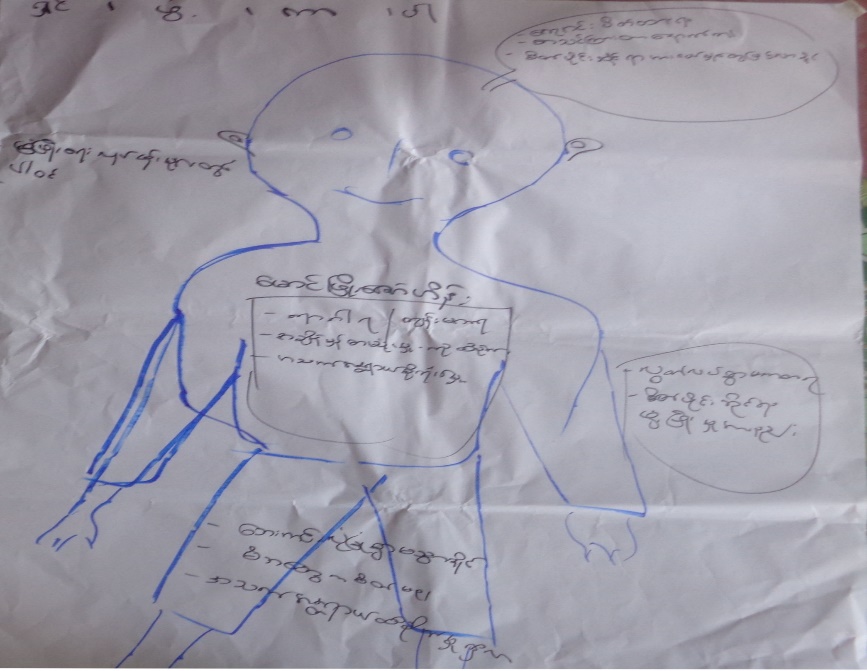 ဟင္းခေရာ္ၿပိန္ေက်းရြာရွိ ကေလးသူငယ္မ်ား၏ လိုအပ္ခ်က္ႏွင္႔ အခြင္႔အေရးမ်ားအေပၚ သက္ေရာက္မႈအား ဆန္းစစ္ျခင္းျဖင္႔ ကေလးမ်ားသည္သူတို႔၏ အခြင္႔အေရးၾကီး (၄)ရပ္ျဖစ္ေသာ ရွင္၊ ဖြင္႔၊ ကာ၊ ပါကိုပိုမိုျပီးသိ ရွိနားလည္ေစပါသည္။ ေဘးအႏၱရာယ္တစ္ခုခု အတြက္ကေလးမ်ားစိတ္ထဲတြင္သူတို႔၏ ပညာေရး၊ စာဝတ္ေနေရး၊ က်န္းမာေရးစသည္တို႔တြင္ထိခိုက္နိုင္မႈမ်ားရွိသည္ကို သိရွိလာပါသည္။ ကေလးမ်ားမွသူတို႕၏ လုိအပ္ခ်က္မ်ားႏွင္႔ လိုခ်င္တာမ်ားကို လဲခြဲျခားသိရွိရပါသည္။ ေက်းရြာတြင္ ေရၾကီးျခင္းႏွင္႔မုန္တိုင္းတိုက္ျခင္း အႏၱရာယ္မ်ားကိုၾကံဳ ေတြ႕ခဲ႔ရာတြင္ကေလးမ်ားအေပၚသက္ေရာက္မႈမ်ားကိုေဖာ္ထုတ္သိရွိရပါသည္။ကေလးသူငယ္မ်ားအား ကိုယ္ခႏၶာပံု ကို အပိုင္း ( ၄ ) ပိုင္းခြဲျပီးေဆြးေႏြးရာတြင္ ဦးေခါင္းပိုင္း-  ကေလးမ်ား၏ပညာေရးႏွင္႔ ပတ္သက္ျပီး သူတို႔ေက်းရြာတြင္ ေဘးအႏၱရာယ္တစ္ခုခုႏွင္႔ ၾကံဳေတြ လာပါကေက်ာင္းမ်ားပိတ္ထားရျခင္းေၾကာင္႔ ပညာေရးမွာ ထိခိုက္မႈရွိနိုင္ပါသည္။ ေက်ာင္းေဆာင္မ်ားပ်က္စီးျပီး စာ သင္ရန္ေနရာခက္ခဲျခင္းတို႕ေၾကာင့္ စာသင္ၾကားေရးတြင္ေႏွာင္းေနျခင္းတို႕ျဖစ္ေပၚနိုင္သည္ ထိုသို႔အႏၱရာယ္ တစ္ခု ခုႏွင္႔ ၾကံဳရပါက ကေလးမ်ား၏ပညာေရးဘက္တြင္ ထိခိုက္မႈနည္းပါးေအာင္ခိုင္ခံေသာ ေက်ာင္းေဆာင္မ်ား ရွိျခင္း၊ ေက်ာင္းတြင္ေဘးအႏၱရာယ္ႏွင္႔ပတ္သက္ေသာ အဖြဲ႔အစည္းမ်ားရွိျခင္း၊ ခိုလံႈရန္ေနရာမ်ားရွိျခင္း၊ ၾကိဳတင္ ျပင္ဆင္ျခင္း အစီအစဥ္မ်ားထားရွိျခင္းစသည္႔ အားသာခ်က္မ်ားရွိပါသည္္။ပါးစပ္(သို႔) ဝမ္းပိုက္ပိုင္း-  ကေလးမ်ားအတြက္ အစားအစာႏွင္႔ ပတ္သက္ျပီး ေက်းရြာတြင္ ေဘးအႏၱရာယ္ တစ္ခုခု ၾကံဳရပါက အစားအစာမ်ားပ်က္စီးနိုင္ျခင္းႏွင့္ ရရွိရန္ခက္ခဲမွဳ႕တို႕ေၾကာင့္ အခ်ိန္မွန္မစားရျခင္း ႏွင့္ ေသာက္သံုး ေရခက္ခဲျခင္းစသည္႕အစားအစာႏွင္႔ပတ္သက္ျပီးထိခိုက္နိုင္ေၾကာင္း သိရွိရပါသည္။ ေဘးအႏၱရာယ္ တစ္ခုခုႏွင္႔ ၾကံဳေတြ႕ပါကေက်းရြာရွိ ကေလးမ်ားအတြက္ အစားအစာမ်ားထိခိုက္မႈ နည္းပါးေစရန္မိသားစုအလိုက္ အစားအစာ မ်ားကိုေရလံုအိပ္ထဲထည္႔ျပီး သိမ္းစည္းထားရန္၊ အစားအစာမ်ားကိုၾကိဳတင္စုေဆာင္းထားရန္လိုအပ္ပါ သည္။ႏွလံုးသား-  ကေလးသူငယ္မ်ားမွာေဘးအႏၱရာယ္တစ္ခုခုႏွင္႔ၾကံဳေတြ႕လာပါကလူၾကီးမ်ားထက္ေၾကာက္စိတ္မ်ားၾကပါသည္။ ကေလးမ်ား၏စိတ္ထဲတြင္မိမိမိသားစုမ်ားႏွင္႔ကြဲကြာသြားမွာကိုေၾကာက္ျခင္း၊သူငယ္ခ်င္းမ်ားထိခိုက္ခံရမွာကိုေၾကာက္ျခင္း၊မိမိတို႔၏စာသင္ေက်ာင္းမ်ားပ်က္စီးမွာကိုေၾကာက္ျခင္းစသည္႔စိုးရိမ္ပူပန္မူမ်ားရွိေနသည္ကိုသိရပါသည္။ေဘးအႏၱရာယ္တစ္ခုခုႏွင္႔ ၾကံဳေတြ႕ပါကေက်းရြာရွိကေလးမ်ားအတြက္ခံစားမႈမ်ားသက္သာရန္လူၾကီးမ်ား၊ မိဘမ်ား၊ ဆရာမ်ား အေနျဖင္႔သူတို႔အား ဝိုင္းဝန္းအားေပး ႏွစ္သိမ္႔ေပးရန္လိုအပ္ျပီး ကေလးမ်ား၏ ခံစားခ်က္မ်ားကိုလည္း အသိအမွတ္ျပဳ ထည္႔သြင္းစဥ္းစား ရန္လိုအပ္ပါသည္။ခႏၶာကိုယ္ပုိင္း-  ကေလးမ်ားသည္ ေဘးအႏၱရာယ္တစ္ခုခုျဖစ္ပါက ေဘးကင္းလံုျခံဳစြား ကစားျခင္း၊ သြားလာျခင္းမ်ား မျပဳလုပ္နိုင္ျခင္း၊ မိဘမ်ားမွလည္းစိတ္မခ်ျခင္းႏွင့္  မသန္႔ရွင္းေသာေရမ်ားကို ေသာက္ရေသာေၾကာင္႔ဝမ္းပ်က္ဝမ္း ေလ်ာေရာဂါမ်ားျဖစ္တတ္္ပါသည္။ ကေလးမ်ားလူႀကီးမ်ားထက္ ေဘးအႏၱရာယ္၏ ထိခိုက္မႈကိုပိုျပီး ခံစားရပါသည္။ ေဘးအႏၱရာယ္တစ္ခုခုႏွင္႔ၾကံဳေတြ႕ပါကေက်းရြာရွိ ကေလးမ်ားအတြက္ခိုလံႈရာေနရာကို ေစာစီးစြာေရာက္ေနရန္လို အပ္ပါသည္။ ကေလးမ်ားအားေဘးအႏၱရာယ္ျဖစ္ျပီးခ်ိန္တြင္ က်န္းမာေရးေစာင္႔ေရွာက္မႈမ်ား အထူးလိုအပ္ပါသည္ဟု ကေလးမ်ားမွ ေဆြးေႏြး ခဲ႔ၾကပါသည္၃.၁၀	က်ား/မေရးရာ ကြန္ယက္ျပေျမပံု ဆန္းစစ္ျခင္း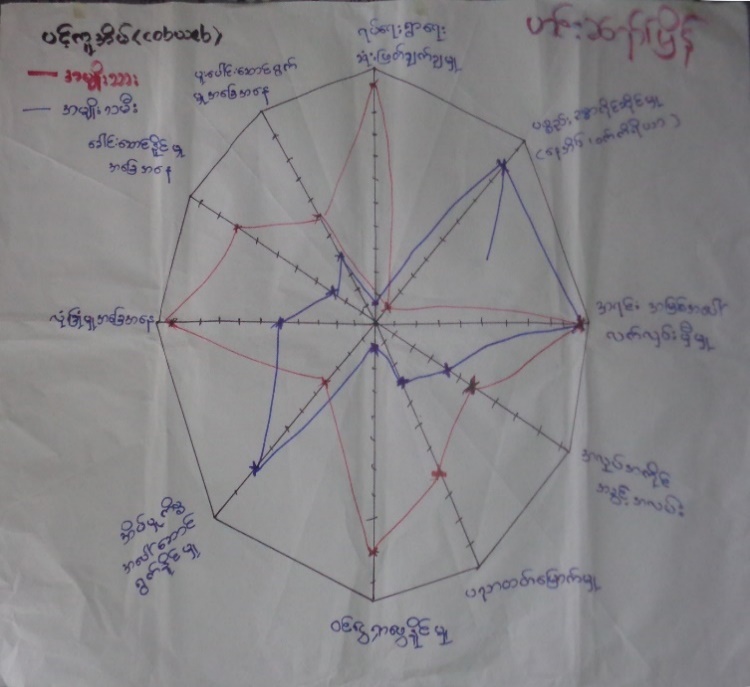 ဟင္းခေရာ္ၿပိန္ေက်းရြာ၏ က်ား/မေရးရာ ဆန္းစစ္မႈကို ေလ့လာသံုးသပ္ရာတြင္ ပင့္ကူအိမ္ေျမပံုကို သံုးစြဲခဲ့ပါသည္။ ေဒသ၏ ဓေလ့ထံုးစံအတိုင္း အမ်ိဳးသားမ်ားကသာေက်းရြာဖံြ႔ၿဖိဳးေရးကို ဦးေဆာင္ဆံုးျဖတ္လုပ္ကိုင္ၾကပါသည္။ အိမ္ေထာင္စုမ်ား၏မိသားစုစီမံခန္႔ခြဲမႈမ်ားတြင္အမ်ိဳးသားမ်ား၏အခန္းက႑သည္လြန္စြာအေရးပါလွသည္ကိုေတြ႕ရွိရပါသည္။ဘာသာေရးပြဲေတာ္မ်ားတြင္အမ်ိဴးသားမ်ားကဦးေဆာင္ၾကေသာ္လည္းအမ်ိဳးသမီးမ်ား၏ပါဝင္ေဆာင္ရြက္မႈစီမံခန္႔ခြဲမႈကိုလည္းေတြ႕ရပါသည္။ ပင့္ကူအိမ္ေျမပံုေလ့လာ ဆန္းစစ္ျခင္းအရ ဟင္းခေရာ္ၿပိန္ေက်းရြာတြင္ အရင္းအျမစ္လက္လွမ္းမီမႈသည္ အမ်ိဳးသားမ်ားႏွင့္ အမ်ိဳးသမီးမ်ားသည္အတူတူျဖစ္သည္ကိုေတြ႕ရသည္။ဝင္ေငြရရိွမႈမွာ အမ်ိဳးသားမ်ားက ၉၀%၊ အမ်ိဳးသမီးမ်ားက ၁၀%သာ ရွိေၾကာင္းေတြ႔ရပါသည္။အေၾကာင္းအရင္းမွာ အလုပ္အကိုင္အမ်ားစု သည္အမ်ိဳး သားမ်ားသာလုပ္ကိုင္ႏိုင္ေသာ လုပ္ငန္းမ်ားသာျဖစ္၍ျဖစ္ပါသည္။အမ်ိဳးသမီးအမ်ားစုသည္ ဝင္ေငြရွာေဖြေသာ အလုပ္ထက္အိမ္မွဳ႕ကိစၥမ်ားကိုသာလုပ္ကိုင္ၾကသည္ကိုလည္းေတြ႔ျမင္ႏိုင္သည္။ အမ်ဳးိသမီးမ်ားအတြက္ အသက္ ေမြးဝမ္းေၾကာင္းသင္တန္းမ်ားေပး၍ အလုပ္အကိုင္မ်ားဖန္တီးေပးရန္ လိုအပ္ေၾကာင္းေလ့လာ သံုးသပ္မိ ပါသည္။ ပညာတတ္ေျမာက္မႈတြင္အမ်ိဳးသမီးမ်ားက ၃၀% သာတတ္ေျမာက္ျပီး အမ်ိဳးသားမ်ားက ၇၀% တတ္ေျမာက္ ေၾကာင္းေတြ႔ရိွရပါသည္။ အမ်ိဳးသမီးလူငယ္မ်ား ပညာတတ္ေျမာက္မႈမွာ ယခုေနာက္ပိုင္းကာလမ်ားတြင္တိုး လာေၾကာင္းလည္းေဆြးေႏြးသိရွိရပါသည္။ အမ်ိုဳးသားမ်ားသည္လယ္ယာလုပ္ငန္းႏွင့္ ဝင္ေငြရွာေဖြျခင္းလုပ္ငန္းမ်ားကို သာဦးစားေပး၍အမ်ိဳးသမီးမ်ားကိုပညာေရးတြင္ဦးစားေပးေၾကာင္းေတြ႕ရသည္ ။လံုျခံဳစိတ္ခ်ရမႈမွာ အမ်ိဳးသမီး မ်ားက ၅၀% သာရွိျပီး အမ်ိဳးသားမ်ားမွာရာႏွဳန္းျပည္႕ လံုျခံဳႏိုင္ေၾကာင္းဆန္းစစ္ခ်က္အရ သိရွိရျပီး ေဒသလံုျခံဳေရး အရလည္း အမ်ိဳးသမီးမ်ား၏လံုးျခံဳေရးအားနည္းေနေသးေၾကာင္း သိရွိရပါသည္။ အမ်ိဳးသားမ်ားႏွင့္ ဟင္းခေရာ္ၿပိန္ ေက်းရြာတြင္အမ်ိဳးသမီးမ်ားတို႕သည္ရပ္ေရးရြာေရးတြင္ပါဝင္မွဳ႕နည္းပါးသည္ကိုေတြ႕ရသည္ ရပ္ေရးရြာေရးဆံုးျဖတ္ခ်က္ခ်မွဳ႕မ်ား တြင္ေရွးအစဥ္အလာအရအမ်ိဳးသမီးမ်ားသည္အမ်ိဳးသား မ်ား၏ဦးေဆာင္မွဳ႕ ေနာက္ကိုသာခံယူၾကသည္ကိုေတြ႕ရသည္ ။အမ်ိဳးသမီးမ်ားရပ္ေရးရြာေရးဆံုးျဖတ္ခ်က္ခ်မွဳ႕မ်ားတြင္ပါဝင္လာေစရန္ အသိပညာေပးသင္တန္းမ်ားႏွင့္အမ်ိဳးသမီးမ်ားကိုေနရာေပးပူးေပါင္းပါဝင္လာေစရန္အမ်ိဳးသားမ်ားကိုပါစည္းရံုးေျပာဆိုရန္လိုအပ္ပါသည္။အမ်ဳိးသားမ်ား၏ ဦးေဆာင္မႈမွာ ၁၀၀%ရွိုျပီး အမ်ိဳးသမီးဦးေဆာင္က႑မွာလည္း ၁၀% ရွိသည္ကို ေတြ႕ရသည္။က႑တိုင္းတြင္ အမ်ိဳးသမီးမ်ားအားနည္းမႈကို ေတြ႔ေနရေသာ္လည္းအမ်ိဳးသမီးမ်ား၏တက္ၾကြစြာ ပူးေပါင္းပါဝင္ေဆြးေႏြးလိုမႈမ်ားကိုေတြ႔ျမင္ခဲ့ရျပီးစြမ္းေဆာင္ရည္ျမွင့္တင္ေပးျခင္းလုပ္ငန္းမ်ား၊အမ်ိဳးသမီး အခြင့္အေရးႏွင့္ ဆက္စပ္ေသာသင္တန္းမ်ားျဖင့္ အျမင္ဖြင့္ေပးႏိုင္ပါက အမ်ိဳးသမီးဦးေဆာင္မႈ ပိုမိုေကာင္းမြန္လာကာ ရပ္ရြာ၊ အိမ္ေထာင္စုမ်ား ဖြံ႕ၿဖိဳးေရးကုိ အေထာက္အကူျဖစ္လာမည္ဟုယံုၾကည္နားလည္မိပါသည္။၃.၁၁ သတင္းအခ်က္အလက္ႏွင့္ အသိပညာေပးမႈမ်ားကို ရရိွႏိုင္မႈဟင္းခေရာ္ၿပိ္န္ေက်းရြာတြင္သတင္းအခ်က္အလက္ႏွင့္အသိပညာေပးဆန္းစစ္ေလ့လာျခင္းျဖင့္မိုးေလဝသႏွင့္ပတ္သက္ေသာသတင္းအခ်က္အလက္မ်ားကိုမည့္သည့္သတင္းရင္းျမစ္မ်ားမွရရွိႏိုင္သနည္း။ရရွိသည့္သတင္းသည္မွန္ကန္မႈရွိ၊မရွိဆံုးျဖတ္ခ်က္မ်ားခ်မွတ္ႏိုင္သည္ကိုလည္းေတြ႕ရွွိရပါသည္။ျပီးခဲ့ေသာမုန္တိုင္းကာလမ်ားတြင္ေက်းရြာရွိအမ်ိဳးသားအမ်ားစုသည္မုန္တိုင္းသတင္းႏွင့္မိုးေလဝသသတင္းအခ်က္အလက္မ်ားကိုေရဒီယိုနားေထာင္ျခင္း၊ စေလာင္း သတင္းမ်ားမွၾကိဳတင္သတင္းေပးမႈမ်ားမွရရွိပါသည္။အမ်ိဴးသမီးမ်ားအေနျဖင့္မိုးေလဝသသတင္းမ်ားကိုေက်းရြာသူ/သားအခ်င္းခ်င္းမွ်ေဝျခင္းျဖင့္ သိရွိႏိုင္ပါ သည္။သတင္းတိက်မွန္ကန္မႈကုိေရဒီယိုမ်ားနားေထာင္ျခင္းျဖင့္လည္းတိက်ေအာင္ျပဳလုပ္ႏိုင္ျပီးလိုအပ္ပါက အုပ္ခ်ဳပ္ ေရးမႈးထံအိ္မ္ေထာင္ဦးစီးအမ်ိဴးသားမွတဆင့္ေမးျမန္းႏိုင္ပါသည္။ကေလးငယ္မ်ားအေနျဖင့္လည္းေက်ာင္းမွဆရာဆရာမမ်ားမွလည္းေကာင္းသိရွိႏိုင္ျပီးမိဘမ်ားထံမွ၄င္း၊ေရဒီယို၊ စေလာင္းမ်ားမွလည္းသတင္းရရွိႏိုင္ပါသည္။ သက္ၾကီးအဖိုး အဖြားအမ်ားစုမွာေရဒီယိုနားေထာင္ေလ့ရွိၾကျပီးမိုးေလဝသသတင္းကိုရရွိတတ္ၾကပါသည္။မသန္စြမ္းမ်ားသည္လည္းနီးစပ္ရာမိသားစုဝင္မ်ား၊ ေဆြးမ်ိဳးမ်ားထံမွရရွိႏိုင္ပါသည္။၃.၁၂	ေက်းရြာ၏ စြမ္းေဆာင္ရည္ကို ဆန္းစစ္ျခင္းဟင္းခေရာ္ၿပိန္ေက်းရြာရွိက႑အသီးသီးမွစြမ္းေဆာင္ရည္မ်ားကိုသိရွိေဖာ္ထုတ္တတ္ေစရန္၊ေဘးအႏၱရာယ္ႏွင့္ရင္ဆိုင္ရပါကေက်းရြာအတြင္းရွိစြမ္းေဆာင္ရည္မ်ားကိုသိရွိေဖာ္ထုတ္အသံုးျပဳတတ္ေစရန္၊ေက်းရြာရွိအဖြဲ႔အစည္း မ်ား၊စီးပြားေရးလုပ္ငန္းမ်ား၊လမ္းတံတားအစရွိေသာအေျခခံအေဆာက္အဦးမ်ား၏စြမ္းေဆာင္ရည္မ်ားအားသာ ခ်က္မ်ားႏွင္႔ထိခိုက္လြယ္မႈအေနအထားမ်ားကိုသိရွိျပီးေဘးဒါဏ္ခံနိုင္စြမ္းလုပ္ငန္းစဥ္မ်ားေဆာင္ရြက္ရာတြင္ထိေရာက္စြာအသံုးျပဳတတ္ေစရန္ရည္ရြယ္ပါသည္။ဟင္းခေရာ္ၿပိန္ေက်းရြာတြင္အေဆာက္အဦးမ်ားမွာခိုင္ခံေသာဘုန္းၾကီးေက်ာင္း(၁) ေက်ာင္း၊ ကြန္ကရစ္စာ သင္ေက်ာင္း(၁)ေက်ာင္း၊ေတာင့္တင္းေသာမူၾကိဳေက်ာင္း(၁)ေက်ာင္းႏွင့္ ကြန္အရစ္တံတား တစ္(၁)ခုရွိေနေသာ ေၾကာင္႔အေဆာက္အဦမ်ား၏အားသာခ်က္အျဖစ္ေတြ႕ရွိရပါသည္။ အေဆာက္အဦးပိုင္း ထိခိုက္လြယ္မႈအားနည္း ခ်က္အေနျဖင္႔ေခ်ာင္းကမ္းပါးတြင္ဒီေရတက္ပါက ေရႏွစ္ျမဳပ္ႏိုင္ေသာေနအိမ္မ်ားရွိေနပါသည္ ။စားဝတ္ေနေရး အေနျဖင္႔လယ္ဧက(၁၀၀)ခန္႔ရွိျခင္းမွာေက်းရြာလူထုအတြက္လံုေလာက္ေသာဝမ္းစာမ်ားရရွိနိုင္ေသာ ေက်းရြာ၏ အားသာခ်က္ကိုေတြ႕ရွိျပီး၊တာတမံမ်ားက်ိဳးေပါက္ျခင္း၍ေရငံဝင္ေရာက္ျခင္းေၾကာင့္လယ္ယာလုပ္ငန္းမ်ားအတြက္အားနည္းခ်က္အျဖစ္ရွိေနပါသည္။လယ္သမားအမ်ားစုေနထိုင္ၾကျပီးလယ္ယာလုပ္ငန္းကိုမိရိုးဖလာလုပ္ကိုင္လာ ၾကရာေျပာင္းလဲလာေသာရာသီဥတုႏွင့္အညီစိုက္ပ်ိဳးေရးနည္းစနစ္အသစ္မ်ားကိုသိရွိနားလည္မႈနည္းပါးသည္ကိုေတြ႔ရွိရပါသည္။ေက်းရြာတြင္အဖြဲ႔အစည္မ်ားလည္းရွိရာ ပူးေပါင္းလုပ္ေဆာင္သည္႕အေလ႔အက်င့္မ်ား၊ အသင္းအဖြဲ႕ စိတ္ဓါတ္ ႏွင္႔လုပ္ေဆာင္ျခင္းမ်ားရွိသည္႕ေက်းရြာအတြက္အားသာခ်က္မ်ားျဖစ္ပါသည္။ေသာက္သံုးေရရွားပါးမႈမွာေႏြကာလမ်ားတြင္အပူရွိန္ျပင္းထန္မႈႏွင့္အတူျဖစ္ေပၚေလ့ရွိရာထိခိုက္လြယ္ေသာ အုပ္စုမ်ားအတြက္ၾကီးမားေသာစိန္ေခၚခ်က္တစ္ရပ္အျဖစ္ရွိေနပါသည္။ေက်ာင္းဆရာ၊ဆရာမမ်ား၊က်န္းမာေရးဝန္ထမ္းမ်ား၊ရာအိမ္မွဴးမ်ား ေက်ာင္းသားေဟာင္းအဖြဲ႕မ်ားရွိေနျခင္း သည္အဖြဲ႕အစည္းပိုင္းဆိုင္ရာစြမ္းေဆာင္ရည္အားသာခ်က္မ်ားရွိေနပါသည္။ေက်းရြာအတြင္းတခ်ိဳ႕အဖြဲ႕အစည္းမ်ားသည္ဖြံ႕ျဖိဳးေရးလုပ္ငန္းမ်ားတြင္လုပ္ေဆာင္မႈအားနည္းျခင္း၊ရသင္႔ေသာသင္တန္းမ်ားကိုရရွိထားျခင္းမရွိျခင္းမွာလည္းထိခိုက္လြယ္မႈကိုျဖစ္ေစေသာအားနည္းခ်က္အျဖစ္ေဖာ္ထုတ္သိရွိရပါသည္။ ေက်းရြာအတြင္း ကိုယ္ထူကိုယ္ထေငြ စု ေငြေခ်းအဖြဲ႕မ်ားထူေထာင္၍လည္႕ပတ္ရံပံုေငြမ်ားျပဳလုပ္ၿပိးရပ္ေရးရြာေရးမ်ား၊ ဘာသာေရးပြဲမ်ား၊ အလွဴအတန္းမ်ား၊ ဘုန္းေတာ္ႀကီးေက်ာင္းျပဳျပင္မြမ္းမံျခင္းစသည္တို႕တြင္ေငြေၾကးထည္႕ဝင္လွဴဒါန္းျခင္းမ်ားကိုလုပ္ေဆာင္ၾကသည္။ ေက်းရြာတြင္သာေရးနာေရးအဖြဲႊ႔မ်ား၊အပ်ိဳလူပ်ိဳအဖြဲ႔မ်ား၊ဝိသာခါ၊ဥပုဒ္မအဖြဲ႔ကဲ့သို႔ေသာခ်က္ျပဳတ္ေရးအဖြဲ႔မ်ားရွိျခင္း သည္ေက်းရြာလူမႈေရးလုပ္ငန္းမ်ားအတြက္စြမ္းေဆာင္ရည္တစ္ရပ္အျဖစ္ရႈျမင္ႏိုင္ပါသည္။၃.၁၃ ထိခိုက္လြယ္မႈ ဆန္းစစ္ျခင္းဟင္းခေရာ္ၿပိ္္န္ေက်းရြာ၏ထိခိုက္လြယ္မႈလူဦးေရစာရင္းကိုေရးဆဲြထားျခင္းအားျဖင့္ေက်းရြာအတြင္းထိခိုက္ႏိုင္ေသာလူဦးေရစာရင္းကိုအနီးစပ္ဆံုးသိရိွႏိုင္မည္ျဖစ္သည္။ထိခိုက္လြယ္သူဟုေခၚဆိုရာတြင္စိတ္ပိုင္းဆိုင္ရာ၊႐ုပ္ပိုင္းဆိုင္ရာတစ္ခုခုခ်ဳိ႕ယြင္းေနသူမ်ား၊သက္ႀကီးရြယ္အိုမ်ား၊ငါးႏွစ္ေအာက္ကေလးမ်ားကိုယ္၀န္ေဆာင္အမ်ိဳးသမီးမ်ားႏွင့္မသန္စြမ္းသူမ်ားကိုေခၚဆိုျခင္းျဖစ္သည္။ အေျခခံအေဆာက္အအံုမ်ားအေနျဖင့္ မခိုင္ခံ့ေသာလမ္းမ်ား၊ တံတားမ်ား၊ ခံုလႈံရာ အေဆာက္အဦးမ်ား၊ ေက်းရြာ၏ စနစ္မ်ားကိုထိခိုက္လြယ္မႈရွိေသာမခိုင္ခ့့ံေသာအေနအထား မ်ားျဖင့္ရွိပါက ထိခိုက္လြယ္မႈ ရႈေထာင့္မွ ျမင္ေတြ႔ႏိုင္ပါသည္။      ဟင္းခေရာ္ၿပိန္ေက်းရြာတြင္ သက္ၾကီးရြယ္အိုမ်ားအေနျဖင့္ စုစုေပါင္းလူဦးေရ၏ (၁၁.၇) ရာခိုင္ႏႈန္း ၊ ၅ႏွစ္ေအာက္ကေလး(၈.၄) ရာခိုင္ႏႈန္း၊ မသန္စြမ္းအေနျဖင့္(၀.၄၈)ရာခိုင္ႏႈန္း ႏွင့္ အမ်ိဳးသမီးဦးေဆာင္ ေသာ အိမ္ေထာင္စုအေနျဖင့္လည္း (၄.၃၉)ရာခိုင္ႏႈန္း ႏွင့္ကို္ယ္ဝန္ေဆာင္ (၁.၄)ရာခိုင္ႏွဳန္းရွိျပီး ထိခိုက္လြယ္သူမ်ား အေနျဖင့္ရွိေနျပီး ေဘးဒဏ္ခံႏိုင္စြမ္း တည္ေဆာက္ရာတြင္၄င္းတို႔၏ ပူးေပါင္းပါဝင္ႏိုင္မႈကိုလည္း ထည့္သြင္းစဥ္းစား ရမည္ျဖစ္ျပီးၾကိဳတင္ျပင္ဆင္မႈ႕မ်ားလည္း ျပဳလုပ္ၾကရမည္ျဖစ္ပါသည္။ထို႔အျပင္ထိ ခိုက္လြယ္အုပ္စုတြင္ပါ၀င္ ေသာလူဦးေရစာရင္းမ်ားကိုျပန္လည္စာရင္းသစ္မ်ားျပဳစုထားျခင္း၊ အႏၱရာယ္ႏွင့္ေဘးျဖစ္ႏုိင္ေျချပေျမပံုတို႔တြင္ပါ ၀င္ေသာထိခုိက္လြယ္အုပ္စုအိမ္မ်ားကိုအေသအခ်ာမွတ္သားထားျခင္းႏွင့္ေက်းရြာရိွအဖဲြ႕အစည္းမ်ားသို႔ရွင္းျပထားရန္လိုအပ္ပါသည္။ထိုသို႔ႀကိဳတင္ျပင္ဆင္ထားႏိုင္ျခင္းျဖင့္ထိခိုက္လြယ္အုပ္စုမ်ား၊ေပ်ာ္ရႊင္ခ်မ္းေျမ႕ရန္ေဘးကင္းလံုၿခံဳစြာေနထိုင္ႏိုင္မည္ျဖစ္ပါမည္။၄။	 ေဘးဒဏ္ခံႏိုင္စြမ္း ဆန္းစစ္မႈ သတင္းအခ်က္အလက္မ်ား၄.၁	ဟင္းခေရာ္ၿပိန္ေက်းရြာ၏ ေဘးအႏၱရာယ္မ်ားကို အဆင့္ခဲြျခားသတ္မွတ္ျခင္းဟင္းခေရာ္ၿပိန္ေက်းရြာတြင္ၾကံဳေတြ႕ရေသာအႏၱရာယ္မ်ားမွာ(၅)မ်ိဳးရွိေၾကာင္းသိရပါသည္။၄င္းအႏၱရာယ္တြင္အျဖစ္မ်ားျခင္း၊ပ်က္စီးဆံုးရွံဳးမႈမ်ားျခင္းႏွင္႔ေက်းရြာလူထုအားအျခိမ္းေျခာက္ဆံုးႏွင္႔စိတ္ဖိစီးမႈမ်ားေနရေသာအႏၱရာယ္မွာေသာက္သံုးေရရွားပါးျခင္းျဖစ္ေၾကာင္းေဖာ္ထုတ္သိရွိရပါသည္။ယခုေနာက္ပိုင္းတြင္ေရၾကီးျခင္းအႏၱရာယ္ကိုႏွစ္စဥ္နီးပါးၾကံဳေတြေနရၿပီး ေသာက္ေရကန္မ်ားေရငံဝင္ေရာက္ျခင္းေၾကာင္႔ ၄င္းလူဦးေရမ်ားလာျခင္းေၾကာင့္၄င္း ေရရွားပါးျခင္းမ်ားကို ႀကံဳေတြ႕လာရသည္။ ေသာက္သံုးေရရွားပါးျခင္း အႏၱရာယ္ေၾကာင္႔က်န္းမာေရးထိခိုက္မႈမ်ား၊ ျခင္းမ်ားကိုၾကံဳေတြ႔ခံစားေနရေၾကာင္းသိရွိရပါသည္။ေက်းရြာ၏ဒုတိယျခိမ္းေျခာက္ျခင္းခံရေသာအႏၱရာယ္မွာမုန္တိုင္းအႏၱရာယ္ျဖစ္သည္ဟုေဖာ္ထုတ္သိရွိရပါသည္။ေက်းရြာအနီးတြင္ေခ်ာင္းရွိေသာေၾကာင့္မိုးရာသီတြင္ မိုးမ်ားျခင္းႏွင့္ ဒီေရတတ္ျခင္းေၾကာင့္ေရႀကီးျခင္းအႏၱရာယ္ကိုစိုးရိမ္ရေသာ္လည္းျဖစ္ေလ႔ျဖစ္ထနည္းေသာေၾကာင္႔တတိယအဆင္႔စိတ္ဖိစီးခံရေသာအႏၱရာယ္ျဖစ္ပါသည္။မီးေဘးအႏၱရာယ္မွာသည္လည္းျဖစ္ေပၚမွဳ႕နည္းသည္ကိုလည္းေတြ႕ရသည္ ။ မိုးသက္ေလျပင္း တိုက္ခိုက္ျခင္းမ်ား ရွိေသာ္လည္းျဖစ္ေပၚ သည္႕ အႀကိမ္ေရနည္းပါးသည္ကိုလည္းေတြ႕ရသည္ ။ ၄.၂	ရာသီဥတုေျပာင္းလဲမႈ အက်ိဳးသက္ေရာက္မႈမ်ားကို အဆင့္ခဲြျခားသတ္မွတ္ျခင္းရာသီဥတုေျပာင္းလဲမႈအက်ိဳးသက္ေရာက္မႈမ်ားကိုအဆင့္ခြဲျခားသတ္မွတ္ျခင္းျဖင့္ေက်းရြာလူထုၾကံဳေတြ႔ ခံစားေနမႈမ်ားကိုသိသာထင္ရွွားစြာေတြ႔ျမင္ရပါမည္။ရာသီဥတုေျပာင္းလဲမႈ၏အက်ိဴးသက္ေရာက္မႈမ်ားအျဖစ္ဟင္းခေရာ္ၿပိန္ေက်းရြာတြင္ေႏြအခါေသာက္သံုးေရရွားပါးမႈကို္ႀကံဳေတြ႕ေနရသည္။ ေသာက္သံုးေရရွားပါးျခင္းသည္ ၄င္းေက်း ရြာတြင္ႏွစ္စဥ္ၾကံဳေတြ႕ေနရေသာအႏၱရာယ္ျဖစ္ျပီး ေသာက္သံုးေရရွားပါးျခင္းေၾကာင့္ေက်းရြာသူ ၊ရြာသားမ်ား၏ က်န္းမာေရးမ်ားကိုလည္း ထိခိုက္ေနေသာ အႏၱရာယ္အျဖစ္ေဖာ္ထုတ္ေတြ႕ ရွိပါသည္။ ေသာက္သံုး ေရရွားပါးျခင္းႏွင့္ က်န္းမာေရးထိခိုက္လာျခင္းတို႕သည္လည္းဆက္စပ္ေနသည္႕ေဘးအႏၲရာယ္မ်ားျဖစ္သည္။အပူခ်ိန္ျမင့္မားမႈေၾကာင့္စိုက္ပ်ိဳးေရးက႑တြင္ပိုးမႊားေရာဂါက်ေရာက္မႈမ်ား ၾကံဳေတြ႔ေနရျပီးသီးႏွံအထြက္ႏႈန္းကို ေလ်ာ့က်ေစပါသည္။ ရာသီဥတု ေျပာင္းလဲမႈေၾကာင့္ျဖစ္ေပၚရင္ဆိုင္ေနမႈမ်ားကိုအဆင့္ခြဲျခားရာတြင္ေရရွားပါးမွဳ႕မွာနံပါတ္၁ျဖစ္ျပီး၊ဒုတိယမွာက်န္းမာေရးထိခိုက္လာမွဳ႕မ်ားျဖစ္ပါသည္။တတိယျပႆနာမွာစိုက္ပ်ိဳးသီးႏွံပ်က္စီးျခင္းျဖစ္ပါသည္။ရာသီဥတုေျပာင္းလဲလာျခင္းမ်ားေၾကာင္႔အပူခ်ိန္ျပင္ထန္လာျခင္းမ်ားကိုယခင္ကာလမ်ားထက္ပိုမိုႀကံဳေတြ႕ခံစားေနရသည္ကိုလည္းေတြ႕ရသည္ ။၄.၃	ေဘးအႏၱရာယ္ႏွင့္ ရာသီဥတုေျပာင္းလဲျခင္းမ်ားအား အဆင့္ခဲြျခားသတ္မွတ္သံုးသပ္ျခင္းဟင္းခေရာ္ၿပိန္ေက်းရြာတြင္က်ေရာက္ေလ့ရွိေသာေဘးအႏၱရာယ္အမ်ိဳးမ်ိဳးမ်ားမွေက်းရြာသူေက်းရြာသားမ်ားစိုးရိမ္ေၾကာင္႔က်ျပီးစိတ္ဖိစီးမႈအျဖစ္ဆံုးေဘးအႏၱရာယ္မ်ားကိုသိသာေပၚလြင္ေစရန္၊ေက်းရြာလူထုမွ၄င္းတို႔စိုးရိမ္ ေနရေသာေဘးအႏၱရာယ္၏ယခင္ကျဖစ္ခဲ႔ေသာအေရအတြက္၊ျပင္းအားႏွင့္အပ်က္အစီးမ်ားကိုေဖာ္ထုတ္သိရွိ နိုင္ပါသည္။ ဟင္းခေရာ္ၿပိန္ေက်းရြာတြင္ၾကံဳေတြ႕ရေလ့ရွိေသာေဘးအႏၱရာယ္မ်ားမွာ (၄)မ်ိဳးရွိေၾကာင္း သိရပါသည္။ မုန္တိုင္းတိုက္ ျခင္းသည္ႏွစ္စဥ္ျဖစ္ေလ့ရွိျပီးတိရစၦာန္မ်ား၊စိုက္ခင္းမ်ားႏွင့္ေသာက္ေရကန္မ်ားႏွင့္လူေနအိမ္ေျခမ်ားကို ပ်က္ဆီးေၾကာင္းေဖာ္ထုတ္သိရွိရပါသည္။ဟင္းခေရာ္ၿပိန္ေက်းရြာ၏ဒုတိယျခိမ္းေျခာက္ျခင္းခံေနရေသာေဘးအႏၱရာယ္မွာေသာက္သံုးေရရွားပါးျခင္း ျဖစ္သည္။ ေသာက္သံုးေရရွားပါးျခင္းသည္ ရာသီဥတုပူျပင္းလားျခင္းေၾကာင္႕လည္းေကာင္း၊ မုန္းတုိင္းမ်ားတိုက္ခ တ္ျခင္းေၾကာင့္မိုးသည္းထန္းစြာရြာသြန္းၿပီးေနာက္ဆက္တြဲ ေရႀကီးျခင္းႏွင့္ ေရကန္ေဘာင္မ်ားပ်က္စီးျခင္း ေၾကာင့္ ဆာငန္ေရဝင္ေရာက္ျခင္းတို႕ေၾကာင့္လည္းေရကန္မ်ားပ်က္စီးၿပီး ေသာက္သံုးေရလံုေလာက္မွဳ႕ မရွိသည္ကိုေဖာ္ ထုတ္သိရွိရသည္ ။    မုန္တိုင္းရာသီ မ်ားတြင္ဘဂၤလားပင္လယ္ေအာ္တြင္ျဖစ္ပြားေသာမုန္တိုင္းမ်ားေၾကာင့္ မိုးသည္း ထန္စြာရြာသြန္းျပီး ေလျပင္းမ်ားလည္း တိုက္ခတ္ပါသည္။မိုးသည္းထန္မႈေၾကာင့္ေရၾကီးျခင္း သည္ေနာက္ဆက္တြဲ ေဘးႏၱရာယ္အျဖစ္ျဖစ္ပြားျပီးစပါးပ်ိဳးခင္းမ်ားစြာပ်က္စီးရသည္။ ေက်းရြာပတ္ဝန္းက်င္တြင္သစ္ေတာ မ်ားရွိေနေသာ ေၾကာင္႔ေႏြရာသီတြင္ေတာမီးအႏၱရာယ္ကိုစိုးရိမ္ရျခင္းျဖစ္ေလ႔ျဖစ္ထနည္းေသာ္လည္းသတိထားေနရပါသည္။အပူခ်ိန္ျပင္းထန္လာသည္ႏွင့္အတူ  ေႏြကာလမ်ားတြင္ေရရွားပါးမႈျပႆနာသည္ျပင္းထန္စြာျခိမ္းေျခာက္ ေနေသာေဘးအျဖစ္ရႈ ျမင္ႏိုင္ပါသည္။၄.၄	ကာလတိုေပါင္းစပ္ေဆာင္ရြက္ျခင္းမ်ားအတြက္ ဆံုးျဖတ္ခ်က္ခ်မွတ္ျခင္းဤဆန္းစစ္ေလ့လာျခင္းသည္ ေက်ာက္ျဖဴျမိဳ႕နယ္ စနဲေက်းရြာအုပ္စု ဟင္းခေရာ္ၿပိန္ေက်းရြာ၏ ရာသီဥတု အေျခအေနကိုသိရွိႏိုင္ျပီး သဘာဝရာသီဥတုအေနအထားအရ မုတ္သုန္ကာလ မိုးဦးက်မ်ားတြင္ မိုးရြာသြန္းမႈ မ်ားျပားျပီး ေရၾကီးမႈမ်ား ျဖစ္ေလ့ရွိပါသည္။ ေႏြကာလမ်ားတြင္ အပူခ်ိန္ျမင့္မားျပီး ပိုအုိက္စိုစြက္ေသာ ရာသီဥတုကို ျဖစ္ေပၚေစပါသည္။ လြန္ခဲ့ေသာ ၁ လ - ၂ လျဖစ္ေသာ  ေတာ္သလင္းလႏွင့္ သီတင္းကၽြတ္ (  စက္တင္ဘာ-ေအာက္တိုဘာ) လမ်ားတြင္မိုးသည္းထန္စြာရြာသြန္းျခင္း၊ ေလျပင္းတိုက္ျခင္း၊မိုးသက္ေလျပင္းတိုက္ျခင္း ႏွင့္အပူခ်ိန္ျမင္႔ျခင္းတို႕ေတြ႕ရသည္ဘဂၤလားပင္လယ္တြင္ျဖစ္ေပၚေနေသာေလဖိအားနည္းရပ္ဝန္းသည္ပိုမိုးအားေကာင္းလာၿပီး၄င္း၏အရွိန္ေၾကာင့္မိုးရြာသြန္းျခင္း ၊ေလျပင္တိုက္ျခင္းမ်ား ျဖစ္ေပၚေနသည္ ။ရိတ္သိမ္းရမည္႕ စပါးမ်ားအတြက္ အခက္အခဲၾကံဳေနရသည္မိုးေလဝသႏွင့္ဇလေဗဒဦးစီးဌာန၏နိုဝင္ဘာ(၁၀)မွ(၂၀)ထိခန္႕မွန္းခ်က္ေလဖိအားနည္း ရပ္ဝန္းရွိပိုမိုအား ေကာင္းလာ၊ညပိုင္းအပူခ်ိန္ပိုပူလာႏိုင္။ေဒသ၏စိုက္ပ်ိဳးေရးလုပ္ငန္းမ်ားအတြက္ရိတ္သိမ္းၿပီးသားေကာက္လွိဳင္းမ်ားကိုအမိုးအကာေအာက္ထားျခင္းႏွင့္ေနရာအခက္အခဲေၾကာင့္မရိတ္သိမ္းရေသးေသာစပါးမ်ားကို မရိတ္သိမ္းရန္ႏွင့္ေရလုပ္ သားမ်ားအတြက္ပင္လယ္မထြက္ရန္တို႕လုပ္ေဆာင္ရမည္ျဖစ္သည္။ရာသီဥတုႏွင့္မိုးေလဝသအေျခအေနအရ လိုအပ္ သလိုေစာင့္ၾကည့္လုပ္ေဆာင္ရမည္မ်ားကိုလည္းလိုအပ္သလိုျပဳလုပ္ရမည္ျဖစ္ပါသည္။၄.၅	အဓိကက်ေသာ ေဘးအႏၱရာယ္မ်ားအတြက္ စိတ္မွန္းျဖစ္ႏုိင္ေျခမ်ား ပံုေဖာ္ျခင္းဟင္းခေရာ္ၿပိန္ေက်းရြာ၏ အဓိကက်ေသာ ေဘးအႏၱရာယ္ ၂ ခု၏ အလားအလား ျပင္းအားကို စိတ္မွန္းျဖင့္ တြက္ဆ၍ ထိခိုက္မႈနည္းပါးေစရန္ရည္ရြယ္၍ၾကိဳတင္ျပင္ဆင္မႈမ်ားျပဳလုပ္ႏိုင္ရန္ဤနည္းလမ္းကိုသံုး၍ ဆန္းစစ္ေလ့လာခဲ့ပါသည္။ ေရရွားပါးျခင္းႏွင့္ေရၾကီးျခင္းမွာ ဤေက်းရြာအေနျဖင့္ ၾကံဳေတြ႕ခံစားေနရေသာအဓိကေဘး အႏၱရာယ္မ်ားျဖစ္ပါသည္။ အခ်က္အလက္မ်ားသည္ရပ္ရြာလူထုၾကိဳတင္ျပင္ဆင္ေရးႏွင့္ေဘးဒဏ္ခံႏိုင္စြမ္းတည္ေဆာက္ေရးလုပ္ငန္းစဥ္မ်ားအတြက္ အေထာက္အကူျပဳမည္ျဖစ္ပါသည္။၅။	ေဘးဒဏ္ခံႏိုင္စြမ္း လုပ္ငန္းအစီအစဥ္မ်ားႏွင့္ ဦးစားေပးေရြးခ်ယ္ျခင္းမ်ား၅.၁	လုပ္ငန္းမ်ား ဦးစားေပးအဆင့္သတ္မွတ္သည့္ နည္းလမ္း (Cost & Benefit analysis)ရပ္ရြာလူထုေဘးဒဏ္ခံႏိုင္စြမ္းကိိုဆန္းစစ္ေလ့လာျခင္းအားျဖင္႕ဟင္းခေရာ္ျပိဳန္းေက်းရြာေဘးဒဏ္ခံႏိုင္စြမ္းကိုတည္ ေဆာက္ရာတြင္အဓိကလိုအပ္ေသာလုပ္ငန္းေဆာင္ရြက္ခ်က္မ်ားကိုေဖာ္ထုတ္ႏိုင္ခဲ့ပါသည္။ေဖာ္ထုတ္ခဲ့ေသာလုပ္ငန္းမ်ားကို အေကာင္အထည္ေဖာ္ရန္အကန္႔အသတ္ျဖင့္ရွိေနေသာအရင္းအျမစ္မ်ားအေပၚတြင္အေျခခံ ရေသာေၾကာင့္ ဦးစားေပး ေရြးခ်ယ္ရန္ႏွင့္ထိုလုပ္ငန္းမ်ားကိုအေကာင္အထည္ေဖာ္ရာတြင္ကုန္က်စရိတ္ႏွင့္ရရွိႏိုင္ေသာ အက်ိဴး အျမတ္မ်ားကုိလည္းဆန္းစစ္ေလ့လာဖို႔လိုအပ္ပါသည္။ထိုကဲ့သို႔ဆန္းစစ္ရာတြင္လုပ္ငန္းတစ္ခုခ်င္းစီအလိုက္စီးပြားေရး၊သဘာဝပတ္ဝန္းက်င္ေဘးဒဏ္ခံႏိုင္စြမ္းႏွင့္လူမႈေရးက႑တို႔တြင္ကုန္က်စရိတ္ႏွင့္အက်ိဳးရလာဒ္တို႔ကိုႏိႈင္းယွဥ္ဖို႔ လိုအပ္ပါသည္။မည္သည့္လုပ္ငန္းသည္ရပ္ရြာလူထုအတြက္အေကာင္အထည္ေဖာ္ရန္အသင့္ေတာ္ဆံုးျဖစ္သည္ကိုဆံုးျဖတ္ခ်က္ခ်ရာတြင္အေထာက္အကူျပဳႏိုင္ပါသည္။	ဤဆန္းစစ္ခ်က္အဟင္းခေရာ္ၿပိန္ေက်းရြာတြင္လိုအပ္ေသာလုပ္ငန္း(၄)ခုရွိေသာ္လည္းလတ္တေလာေဆာင္ ရြက္ရန္အေရးၾကီးသည္ကိုေဆြးေႏြးရာတြင္ေသာက္ေရရရွိရန္အတြက္ေရကန္ျပဳျပင္ျခင္းႏွင့္ ေရကန္ကမ္းပါးထိမ္း ျပဳျပင္ရန္တို႔ျဖစ္ပါသည္။ေရကန္ျပဳျပင္ျခင္းသည္၁၆မွတ္ရရွိျပီး၊ ေရကန္ကမ္းပါးထိမ္းျပဳျပင္ျခင္းမွာ မွာ၁၄မွတ္ရရွိ၍ဦး စားေပး(၁) အျဖစ္ ေရကန္ျပဳျပင္ျခင္းကိုအေကာင္အထည္ေဖာ္ရန္ျဖစ္ပါသည္။၆။	ရပ္ရြာလူထု ေဘးဒဏ္ခံႏိုင္စြမ္း လုပ္ငန္းအစီအစဥ္မ်ား၇။နိဂံုးခ်ဳပ္	ဟင္းခေရာ္ၿပိန္ေက်းရြာ၏သဘာဝေဘးေလ်ာ့ပါေရးေကာ္မီတီအေနျဖင့္ရပ္ရြာေဘးဒဏ္ခံႏုိင္စြမ္းလုပ္ငန္းအစီအစဥ္ႏွင့္အစီရင္ခံစာကိုျဖန္႔ေဝေပးရန္ဝတၱရားရွိပါသည္။ရပ္ရြာလူငယ္အုပ္စုႏွင့္စာသင္ေက်ာင္းမ်ားအပါအဝင္ရပ္ရြာလူထုမ်ားအၾကားတြင္က်ယ္က်ယ္ျပန္႔ျပန္႔ေဝငွရန္လိုအပ္ပါသည္။ဤအစီရင္ခံစာကိုျမိဳ႕နယ္အဆင့္အေထြေထြအုပ္ခ်ဳပ္ေရးဦးစီးဌာနအပါအဝင္သက္ဆိုင္ရာဌာနမ်ားႏွင့္ေဆြးေႏြးတိုင္ပင္သင့္ပါသည္။ျမိဳ႕နယ္အဆင့္ ဌာနဆိုင္ရာမ်ားအေနျဖင့္လည္းရပ္ရြာလူထု၏ထိခိုက္လြယ္မႈႏွင့္ေရြးခ်ယ္ထားေသာလုပ္ငန္းအစီအစဥ္ (community resilience action plan) ကိုေကာင္းစြာသိရွိထားလွ်င္ရပ္ရြာလူထုအတြက္ေဘးဒဏ္ခံႏိုင္စြမ္း တည္ေဆာက္ရာ တြင္ပိုမိုအဆင္ေျပႏိုင္ပါမည္။	အျခားေသာျပင္ပအဖြဲ႔အစည္းမ်ား၊လူမႈဖြံ႔ျဖိဳးေရးအဖြဲ႔အစည္းမ်ားသို႔မဟုတ္ရပ္ရြာအေျချပဳအဖြဲ႔အစည္းမ်ားအေနျဖင့္လည္းပိုမိုေကာင္းမြန္ေသာစီမံကိန္းပံုစံမ်ားေရးဆြဲႏိုင္ရန္ႏွင့္သင္တန္းမ်ားျပဳလုပ္ေပးႏိုင္ရန္ဤအစီရင္ခံစာကိုေလ့လာႏိုင္ပါသည္။ရပ္ရြာလူထုအေနျဖင့္လည္းအစီရင္ခံစာတြင္ပါဝင္ေသာေက်းရြာ၏အဓိကေဘးအႏၱရာယ္မ်ားကိုသိရွိထားျပီး၊ၾကိဳတင္ျပင္ဆင္မႈမ်ားျပဳလုပ္ရန္၊အမ်ိဳးမ်ိဳးေသာေဘးႏၱရာယ္ႏွင့္ဖိစီးမႈမ်ားကိုတုန္႔ျပန္ႏိုင္ရန္နားလည္ထားသင့္ပါသည္။လုပ္ငန္းအစီအစဥ္မွအမ်ိဳးမ်ိဳးေသာလုပ္ေဆာင္ခ်က္မ်ားကိုအေကာင္အထည္ေဖာ္ေဆာင္ရာတြင္ရပ္ရြာ လူထုသည္မိမိ၏တာဝန္မ်ားကိုေကာင္းစြာသေဘာေပါက္နားလည္သင့္ပါသည္။၈။	ျပန္လည္သံုးသပ္ျခင္း၊ ေစာင့္ၾကည့္ေလ့လာအကဲျဖတ္ျခင္းႏွင့္ အခ်က္အလက္ျပဳျပင္ျခင္းရပ္ရြာလူထုလုပ္ငန္းအစီအစဥ္သည္အခ်ိန္ကာလတစ္ခုတြင္သာဆန္းစစ္ထားျပီးသတင္းအခ်က္အလက္မ်ားစုေဆာင္းထားျခင္းေၾကာင့္အခ်ိန္အတိုင္းအတာ၁ႏွစ္ခန္႔အတြက္သာအက်ံဳးဝင္ႏိုင္မည္ျဖစ္ပါသည္။ေအာက္ပါ အတိုင္းအခ်က္အလက္မ်ားကိုႏွစ္စဥ္ျပန္လည္သံုးသပ္သင့္ပါသည္။၁။ေဘးအႏၱရာယ္က်ေရာက္မႈႏွင့္ဖိစီးမႈမ်ားသည္ေျပာင္းလဲမႈမ်ားရွိခဲ့ပါသလား။ရာသီဥတုေျပာင္းလဲမႈ၏သက္ေရာက္မႈမ်ား၊ေဘးအႏၱရာယ္သို႔မဟုတ္စီးပြားေရး၊သဘာဝပတ္ဝန္းက်င္သို႔မဟုတ္ပ်က္စီးမႈမ်ားႏွင့္ဆက္ႏြယ္ေနေသာပဋိပကၡမ်ားႏွင့္ပက္သက္၍သတင္းအခ်က္အလက္အသစ္မ်ားရွိလွ်င္စဥ္းစားပါ။၂။ရပ္ရြာတြင္ (လူမ်ား၊စနစ္မ်ားသို႔မဟုတ္အေျခခံအေဆာက္အအံု) ထိခိုက္လြယ္မႈအေျခအေနအသစ္မ်ားရွိလာ ပါသလား။၃။လုပ္ငန္းမ်ားသည္အေကာင္အထည္ေဖာ္ေဆာင္ရြက္ရန္ကုိက္ညီမႈရွိေနဆဲလား။ေျပာင္းလဲရန္၊ျမွင့္တင္ရန္လိုအပ္ပါသလား။၄။ေဘးဒဏ္ခံႏို္င္စြမ္းႏွင့္ပက္သက္ေသာလုပ္ငန္းမ်ားအေကာင္အထည္ေဖာ္ေဆာင္ရန္ရပ္ရြာလူထုအေနျဖင့္ရန္ပံုေငြမ်ားသို႔မဟုတ္အခြင့္အလမ္းအသစ္မ်ားရရွိႏိုင္ပါသလား။အထက္ပါအခ်က္အလက္မ်ားမွေျပာင္းလဲမႈမ်ားရွိပါက၊လုပ္ငန္းအစီအစဥ္ကိုလိုအပ္သလိုျပန္လည္သံုးသပ္သင့္ပါသည္။လုပ္ငန္းတိုင္း၏အေကာင္အထည္ေဖာ္ေဆာင္မႈတစ္ခုခ်င္းစီ၏လုပ္ငန္းစဥ္မ်ားကိုလည္းျပန္လည္သံုးသပ္သင့္ပါသည္။အခ်ိန္သတ္မွတ္ခ်က္ေနာက္က်၊ေက်ာ္လြန္မႈမ်ားရွိခဲ့ပါက၊အရင္းအျမစ္ႏွင့္အေကာင္အထည္ေဖာ္ေဆာင္မႈ႔အစီအစဥ္မ်ားကိုျပန္လည္ေရးဆြဲသင့္ပါသည္။ေနာက္ဆက္တဲြ(၁)း	Rhakine Multi Hazard Risk Mapsေနာက္ဆက္တဲြ(၂)း	ရပ္ရြာအေျချပဳ၊ ႀကိဳတင္သတိေပးစနစ္ စစ္ေဆးမႈပံုစံေနာက္ဆက္တဲြ(၃)း	ပတ္၀န္းက်င္အေျခအေနကို စစ္ေဆးျခင္းသဘာဝပတ္၀န္းက်င္ထိန္းသိမ္းမႈဆိုင္ရာဆန္းစစ္မႈႏွင့္ေဆာင္ရန္/ ေရွာင္ရန္မ်ားရည္ရြယ္ခ်က္			စီမံကိန္း၀င္ရြာမ်ားအေနျဖင့္မိမိတို႕၏ပတ္ဝန္းက်င္ရွိသဘာဝအရင္းအျမစ္မ်ားကိုထုတ္ယူအသံုးျပဳရာတြင္၊ထိန္းသိမ္းမွဳဆိုင္ရာနည္းဥပေဒသ၊ေဆာင္ရန္/ေရွာင္ရန္မ်ားကိုသိရွိနားလည္ေစရန္ႏွင့္လိုက္နာေဆာင္ရြက္ေစရန္ ျဖစ္ပါသည္။သဘာဝပတ္၀န္းက်င္ထိန္းသိမ္းမႈမရွိပါကသစ္ေတာျပဳန္းတီးျခင္း၊ေလာင္စာဆီမ်ားအလြန္အကၽြံသံုးစဲြျခင္းေၾကာင့္ေလထုညစ္ညမ္းျခင္း၊ရာသီဥတုေဖာက္ျပန္ျခင္းစသည့္ေဘးထြက္ဆိုးက်ဳိးမ်ားကိုျဖစ္ေပၚႏိုင္ေၾကာင္းကိုေကာင္းစြာ သိရွိနားလည္ေစရန္ျဖစ္ပါသည္။နမူနာဇယားတြင္သဘာ၀ပတ္၀န္းက်င္ထိန္းသိမ္းျခင္းဆိုင္ရာေဆာင္ရန္/ေရွာင္ရန္အခ်က္အလက္မ်ားပါ၀င္ပါသည္။ေနာက္ဆက္တဲြ(၄)း	ေက်းရြာသဘာ၀ေဘး စီမံခန္႔ခဲြမႈေကာ္မတီ၏ တာ၀န္ႏွင့္ ၀တၱရားမ်ားေက်းရြာေဘးအႏၱရာယ္စီမံခန္႕ခြဲမႈေကာ္မတီ၏ ဖြဲ႕စည္းပုံေက်းရြာေဘးအႏၱရာယ္ စီမံခန္႕ခြဲမႈ ေကာ္မတီနွင္ ့အဖြဲ႕ငယ္မ်ား ခ်ိတ္ဆက္ေဆာင္ရြက္ပုံ
လုပ္ငန္းတာ၀န္မ်ားအဖြဲ႔အစည္းနွင့္သက္ဆုိင္ေသာကြ်မ္းက်င္မႈ၊ေဘးအႏၱရာယ္စီမံခန္႔ခြဲမႈသင္တန္းကိုတက္ေရာက္နုိင္ရမည္။ရပ္ရြာလူထုမ်ားကိုေဘးအႏ ၱရာယ္စီမံခန္႔ခြဲမႈ လုပ္ငန္းစဥ္မ်ားကိုျပန္လည္သင္ၾကားေပးရမည္။ အေကာင္အထည္ေဖာ္နုိင္ရမည္။ျမိဳ႕နယ္အာဏာပိုင္အဖြဲ႔အစည္းမ်ားနွင့္ေတြ႔ဆုံေဆြးေႏြး၍မိမိရပ္ရြာၾကဳိတင္ျပင္ဆင္ေရးစီမံမႈလုပ္ငန္းစဥ္ေတြကုိတိုးတက္ေကာင္းမြန္ေအာင္ေဆာင္ရြက္ရမည္။သဘာဝေဘးအႏၱရာယ္မျဖစ္ခင္၊ျဖစ္ေနစဥ္၊ျဖစ္ျပီးအေရးေပၚအေျခအေနမ်ားတြင္ဦးစီးဦးေဆာင္ျပဳ၍တာဝန္ မ်ားကို ေဆာင္ရြက္နိုင္ရမည္။မိမိရပ္ရြာတြင္ေဘးအႏၱရာယ္ပ်က္စီးဆုံးရႈံးမႈကုိအကာအကြယ္ေပးနုိင္ေသာအရင္းအျမစ္မ်ားရရွိ ေအာင္လူထုနွင့္အာဏာပိုင္အဖြဲ႔အစည္း ၊အျခားအဖြဲ႔အစည္းမ်ားကိုစည္းရုံးလႈံ႔ေဆာ္နုိင္ရမည္။ေဘးအႏ ၱရာယ္စစ္ေဆး အကဲျဖတ္မႈ၊ၾကိဳတင္ျပင္ဆင္မႈ၊သက္သာေလ်ွာ့ပါးေစမႈမ်ားကုိ အစီအစဥ္ ေရးဆြဲျပီး အေကာင္အထည္ေဖာ္ရမည္။ တာဝန္ခြဲယူနိုင္ရန္ လိုအပ္ေသာအဖြဲ႔ငယ္မ်ားကို ဖြဲ႔စည္းရမည္။ပုံမွန္အစည္းအေဝးမ်ားက်င္းပ၍လုပ္ငန္းစဥ္မ်ားကိုျပန္လည္သုံးသပ္ျပင္ဆင္ေဆာင္ရြက္ရမည္။ေဆာင္ရြက္ရမည့္လုပ္ငန္းတာ၀န္မ်ားေဘးအႏၱရာယ္မျဖစ္ခင္ေရဒီယုိမွ မုိးေလ၀သသတင္းမ်ားကုိ နားေထာင္မည္။ေဘးအႏၱရာယ္သတင္းရရွိပါက ရပ္ရြာလူထုကို အခ်ိန္နွင့္ တေျပးညီ သိရွိေအာင္ ၾကဳိတင္အေၾကာင္းၾကားမည္။ၾကဳိတင္သတိေပးေရး ကိရိယာမ်ားကို စုေဆာင္းထားမည္။ၾကဳိတင္သတိေပးေရးစနစ္ အစီအစဥ္မ်ား ေရးဆြဲထားမည္။ေရးဆြဲထားေသာ အစီအစဥ္မ်ားကို ရပ္ရြာလူထုကို ၾကဳိတင္အသိေပးထားမည္။၄င္းေရးဆြဲထားေသာ ၾကဳိတင္သတိေပးေရးစနစ္မ်ားကုိ ဇာက္တုိက္ေလ့က်င့္ထားမည္။ဆက္သြယ္ရမည့္ အေရးၾကီး ဖုန္းနံပါတ္မ်ားကုိ ျပဳစုထားမည္။ရပ္ရြာလူထုအား ေဘးအႏၱရာယ္နွင့္ ပတ္သက္ေသာ အသိပညာမ်ား တုိးပြားေအာင္ေဆာင္ရြက္မည္။ခုိင္ခံ့ေသာ အေဆာက္အဦးမ်ားရွိရာေနရာမ်ားကို ၾကဳိတင္ျပဳစုထားမည္။ေက်းရြာရွိ အိမ္ေထာင္စုနွင့္ လူဦးေရစာရင္းမ်ားကို ျပဳစုထားမည္။ခုိင္ခံ့ေသာ အေဆာက္အဦးမ်ားရွိရာေနရာမ်ားကို ရပ္ရြာလူထုအား အသိေပးထားမည္။ေဘးအႏၱရာယ္က်ေရာက္ခ်ုိန္တြင္ ေဆာင္ရြက္ရမည့္ လုပ္ငန္းစဥ္မ်ားကုိ ၾကဳိတင္ျပင္ဆင္ထားရန္ ရပ္ရြာလူထုအား နႈိးေဆာ္မည္။အျခားအဖြဲ႕မ်ားနွင့္ ခ်ိတ္ဆက္ေဆာင္ရြက္ထားမည္။ျဖစ္ေနစဥ္ေရဒီယိုမွ မုိးေလ၀သသတင္းမ်ားကို နားေထာင္မည္။အေျခအေနကို ရပ္ရြာလူထုအား အခ်ိန္ႏွင့္ တေျပးညီ သိရွိေအာင္ ေပးပုိ႔မည္။ခုိလႈံရာအေဆာက္အဦးသို႔ ေရာက္ရွိလာသူစာရင္းကို ျပဳစုမည္။က်န္ရွိေနေသာ လူမ်ားကုိ ရွာေဖြကယ္ဆယ္နုိင္ရန္ ရွာေဖြေရးနွင့္ ကယ္ဆယ္ေရး အဖြဲ႕မ်ားကို ႏႈိုးေဆာ္မည္။ေပ်ာက္ဆုံးေနေသာ လူစာရင္းကို ျပဳစုထားမည္။ခုိလႈံရာအေဆာက္အဦးတြင္ေရာက္ရွိေနေသာ လူမ်ားကို အားေပးစကားေျပာမည္။လုိအပ္ပါက အျခားအဖြဲ႕မ်ားကို ကူညီမည္။ျဖစ္ျပီးေရဒီယိုမွ မုိးေလ၀သသတင္းမ်ားကို နားေထာင္မည္။ရရွိလာေသာ သတင္းမ်ားကို ရပ္ရြာလူထုအား အခ်ိန္နွင့္ တေျပးညီ သိရွိေစရန္ ႏႈိးေဆာ္ေပးမည္။ေဘးအႏၱရာယ္သတင္းျပီးဆုံးေၾကာင္းအား ရပ္ရြာလူထုအား ျပန္လည္အသိေပးမည္။က်န္ရွိေနေသာ လူဦးေရစာရင္းမ်ားကို ျပဳစုုုုုုမည္။ပ်က္စီးဆုံးရႈံမႈစာရင္းနုွင့္ ေက်းရြာ၏ လုိအပ္ခ်က္မ်ားကို ျပဳစုမည္။ပ်က္စီးဆုံးရႈံမႈစာရင္းနုွင့္ ေက်းရြာ၏ လုိအပ္ခ်က္မ်ားကို ျမဳိ႕နယ္အဖြဲ႕အစည္းမ်ားနွင့္ အျခားလူမႈေရးအဖြဲ႕အစည္း မ်ား အား ေပးပုိ႕အကူအညီေတာင္းမည္။အျခားအဖြဲ႕မ်ားနွင့္ လုိအပ္ေသာ လုပ္ငန္းမ်ားကို ပူးေပါင္းေဆာင္ရြက္မည္။ေဆာင္ရြက္ရမည့္လုပ္ငန္းတာ၀န္မ်ားေဘးအႏၱရာယ္မၿဖစ္ခင္ေရဒီယိုမွမိုးေလ၀သသတင္းမ်ားကိုနားေထာင္ရမည္။ေရွးဦးသူနာၿပဳသင္တန္းကို တက္ေရာက္ထားရမည္။ရပ္ရြာလူထုကို က်န္းမာေရးအသိပညာတိုးပြားေအာင္ ေဆာင္ရြက္ရမည္။	လိုအပ္ေသာေဆး၀ါးပစၥည္းမ်ားကို ၾကိဳတင္စုေဆာင္းထားရမည္။ေဘးအႏၱရာယ္တုန္႕ၿပန္မႈ႕အခ်ိန္ႏွင့္ကယ္ဆယ္ေရးအခ်ိန္မ်ားတြင္ေဆာင္ရြက္ရမည့္လုပ္ငန္းအစီအစဥ္မ်ားကို စနစ္တက် ေရးဆြဲထားရမည္။အဖြဲ႕တည္ရွိမည့္ေနရာကို ၾကိဳတင္အသိေပးမည္။က်န္ရွိေနေသာအဖြဲ႕မ်ားႏွင့္ ခ်ိတ္ဆက္ေဆာင္ရြက္မည္။
ျဖစ္ေနစဥ္ေရဒီယိုသတင္းမ်ားကို နားေထာင္ရမည္။ထိခိုက္လြယ္ေသာသူမ်ားကိုကယ္ဆယ္ႏိုင္ရန္ ရွာေဖြေရးႏွင့္ကယ္ဆယ္ေရးအဖြဲ႕မ်ားကို ႏိႈးေဆာ္မည္။ထိခိုက္ဒဏ္ရာရရွိလာေသာသူမ်ားကို ၿပဳစုကုသေပးမည္။လူနာမ်ားကို အားေပးစကားေၿပာမည္။၀မ္းေရာဂါမၿဖစ္ပြားေအာင္ သန္႔ရွင္းေသာေရကို ေသာက္သံုးရန္ ႏိႈးေဆာ္ရမည္။ထိခိုက္ဒဏ္ရာ ရရွိသူစာရင္းကို ၿပဳစုထားရမည္။လိုအပ္လွ်င္ အဖြဲ႕ခြဲၿပီး ၿပဳစုကုသမႈ႕ေပးရမည္။အၿခားအဖြဲ႕မ်ားႏွင့္ခ်ိတ္ဆက္ေဆာင္ရြက္ရမည္။ျဖစ္ၿပီးေရဒီယိုသတင္းမ်ားကို နားေထာင္ရမည္။အေရးၾကီးလူနာမ်ားကို နီးစပ္ရာေဆးရုံေဆးခန္းမ်ားသို႕ ပို႕ေဆာင္ေပးရမည္။လူနာမ်ားကို အားေပးစကားေၿပာေပးရမည္။လိုအပ္ေသာေဆး၀ါးမ်ားကို ၿပန္လည္ၿဖည့္တင္းထားမည္။ထိခိုက္ေသဆံုးမႈ႕စာရင္းမ်ားကို ၿပဳစုထားရမည္။ၿမိဳ႕နယ္ၾကက္ေၿခနီအဖြဲ႕ႏွင့္ အၿခားလူမႈ႔ေရးအဖြဲ႔မ်ားႏွင့္ လုပ္ငန္းမ်ားကို ပူးေပါင္းေဆာင္ရြက္ရမည္။ကူးစပ္ေရာဂါမၿဖစ္ေအာင္ ေသာက္ေရသံုးေရႏွင့္ပတ္၀န္းက်င္မ်ားကို ပိုးသတ္ေဆးဖ်န္းေပးထားမည္။ထိခိုက္ေသဆံုးမႈစာရင္းမ်ားကို ၿမိဳ႕နယ္အဖြဲ႕အစည္းသို႕ ေပးပို႕ရမည္။လိုအပ္လွ်င္ အၿခားအဖြဲ႕မ်ားကို ကူညီမည္။
လုပ္ေဆာင္ရမည့္လုပ္ငန္းတာ၀န္မ်ားေဘးအႏၱရာယ္မၿဖစ္ခင္ေရဒီယိုမွမိုးေလ၀သသတင္းမ်ားကို နားေထာင္ရမည္။လိုအပ္ေသာ သင္တန္းမ်ာကို တက္ေရာက္ထားရမည္။ရွာေဖြေရးႏွင့္ကယ္ဆယ္ေရးလုပ္ငန္းမ်ားအတြက္ လိုအပ္ေသာ ပစၥည္းမ်ားကို ရွာေဖြထားရမည္။ရွာေဖြေရးႏွင့္ကယ္ဆယ္ေရးလုပ္ငန္းမ်ားကို လုပ္ေဆာင္ရန္အတြက္ လုပ္ငန္းအစီအစဥ္မ်ားကို ၾကိဳတင္ေရးဆြဲထားရ မည္။ေရးဆြဲထားေသာလုပ္ငန္းအစီအစဥ္မ်ားကို ဇာက္တိုက္ေလ့က်င့္ထားရမည္။ခိုလႈံရာအေဆာက္အဦးေနရာမ်ားကို သတ္မွတ္ထားရမည္။သတ္မွတ္ထားေသာ ခိုလႈံရာအေဆာက္အဦးေနရာကို ေက်းရြာလူထုအား အသိေပးထားမည္။ေက်းရြာရွိထိခိုက္လြယ္မႈစာရင္းမ်ားကို ၿပဳစုထားမည္။အၿခားအဖြဲ႕မ်ားႏွင့္ ခ်ိတ္ဆက္လုပ္ေဆာင္မည္။ျဖစ္ေနစဥ္ေရဒီယိုမွမိုးေလ၀သသတင္းမ်ားကို နားေထာင္မည္။ထိခိုက္လြယ္သူမ်ားကို ခိုလံႈရာအေဆာက္အဦးသို႕ ကယ္ဆယ္ပို႕ေဆာင္ေပးမည္။ေပ်ာက္ဆံုးေနသူမ်ားကို ရွာေဖြကယ္ဆယ္မည္။ဒဏ္ရာရရွိထားသူမ်ားကို ေရွးဦးသူနာၿပဳအဖြဲ႕သို႕ ပို႕ေဆာင္ေပးရမည္။အၿခားအဖြဲ႕မ်ားႏွင့္ ပူးေပါင္းလုပ္ေဆာင္မည္။ျဖစ္ၿပီးေရဒီယိုမွမိုးေလ၀သသတင္းမ်ားကို နားေထာင္မည္။ေပ်ာက္ဆံုးေနေသာသူမ်ားကို ရွာေဖြကယ္ဆယ္မည္။ဒဏ္ရာရရွိသူမ်ားကို နီးစပ္ရာေဆးရုံေဆးခန္းသို႕ ပို႕ေဆာင္ရန္ ေရွးဦးသူနာၿပဳအဖြဲ႕ႏွင့္ ပူးေပါင္းေဆာင္ရြက္မည္။ဒဏ္ရာရရွိသူမ်ားကို အားေပးစကားေၿပာမည္။အၿခားအဖြဲ႕မ်ားႏွင့္လည္းခ်ိတ္ဆက္ေဆာင္ရြက္မည္။ေနာက္ဆက္တဲြ(၅)း	အေရးေပၚဆက္သြယ္ရန္ ဖုန္းနံပါတ္မ်ားအေရးေပၚဆက္သြယ္ရန္ တယ္လီဖုန္းနံပါတ္မ်ားစာရင္းအေရးေပၚဆက္သြယ္ရန္ တယ္လီဖုန္းနံပါတ္မ်ားစာရင္းေက်းရြာအမည္ - ဟင္းခေရာ္ၿပိန္                              ေက်းရြာအုပ္စုအမည္ - စနဲ                            ရက္စဲြ - ၉ -၁၁-၂၀၁၆ေက်းရြာအမည္ - ဟင္းခေရာ္ၿပိန္                              ေက်းရြာအုပ္စုအမည္ - စနဲ                            ရက္စဲြ - ၉ -၁၁-၂၀၁၆ေက်းရြာအမည္ - ဟင္းခေရာ္ၿပိန္                              ေက်းရြာအုပ္စုအမည္ - စနဲ                            ရက္စဲြ - ၉ -၁၁-၂၀၁၆ေက်းရြာအမည္ - ဟင္းခေရာ္ၿပိန္                              ေက်းရြာအုပ္စုအမည္ - စနဲ                            ရက္စဲြ - ၉ -၁၁-၂၀၁၆ေက်းရြာအမည္ - ဟင္းခေရာ္ၿပိန္                              ေက်းရြာအုပ္စုအမည္ - စနဲ                            ရက္စဲြ - ၉ -၁၁-၂၀၁၆ေက်းရြာအမည္ - ဟင္းခေရာ္ၿပိန္                              ေက်းရြာအုပ္စုအမည္ - စနဲ                            ရက္စဲြ - ၉ -၁၁-၂၀၁၆ေက်းရြာအမည္ - ဟင္းခေရာ္ၿပိန္                              ေက်းရြာအုပ္စုအမည္ - စနဲ                            ရက္စဲြ - ၉ -၁၁-၂၀၁၆ေက်းရြာအမည္ - ဟင္းခေရာ္ၿပိန္                              ေက်းရြာအုပ္စုအမည္ - စနဲ                            ရက္စဲြ - ၉ -၁၁-၂၀၁၆ေက်းရြာအမည္ - ဟင္းခေရာ္ၿပိန္                              ေက်းရြာအုပ္စုအမည္ - စနဲ                            ရက္စဲြ - ၉ -၁၁-၂၀၁၆ေက်းရြာအမည္ - ဟင္းခေရာ္ၿပိန္                              ေက်းရြာအုပ္စုအမည္ - စနဲ                            ရက္စဲြ - ၉ -၁၁-၂၀၁၆စဥ္ေဘးအႏၱရာယ္ခုႏွစ္ပ်က္စီးဆံုးရံႈးမႈပ်က္စီးဆံုးရံႈးမႈပ်က္စီးဆံုးရံႈးမႈပ်က္စီးဆံုးရံႈးမႈပ်က္စီးဆံုးရံႈးမႈေျဖရွင္းခဲ့သည့္
နည္းလမ္းမ်ားမွတ္ခ်က္စဥ္ေဘးအႏၱရာယ္ခုႏွစ္လူအိုးအိမ္စီးပြားေရးအေျခခံ
အေဆာက္အဦးသဘာ၀
ပတ္၀န္းက်င္ေျဖရွင္းခဲ့သည့္
နည္းလမ္းမ်ားမွတ္ခ်က္၁။မုန္းတိုင္၁၉၆၈အိပ္ေျခ ၆၀ ခန္႔အမိုး အကာပ်က္စပါး(၄၀%)ခန္႔ပ်က္စီး။ ကၽြဲ ၊ႏြား ၃၀ခန္႕ေသဆံုး ။ဘုန္းေတာက္ႀကီး ေက်ာင္းပ်က္စီးသစ္ေတာမ်ား ပ်က္စီးအုပ္ခ်ဳပ္ေရးမွအဝတ္အထည္ကူညီ၊အျခားကိုယ္ထူ/ကိုယ္ထေျဖရွင္းျခင္း။၂ဂီရိမုန္တိုင္း၂၀၁၀အိမ္( ၈ ) အမိုးအကာမ်ားပ်က္စီးလယ္ဧက၃၀၀%ခန္႕၊စပါးခင္း၊ေလွ၊ ျမံဳး၊ကာရီပ်က္စီစာသင္ေက်ာင္းအမိုးပ်က္စီး၊သံုးေရကန္ ေရငန္ဝင္ေရာက္။ သစ္ပင္၊ ဝါးပင္မ်ားပ်က္စီး။ကိုုယ္ထူကိုယ္ထေျဖရွင္း။၃မိုးသက္ေလျပင္း၁၉၈၉ ၁ဦးေသ--ေလွ (၄ )စီး ၊ပိုက္တစ္စံုပ်က္စီး-ကိုုယ္ထူကိုယ္ထေျဖရွင္း။၄မီးေဘး၁၉၆၈၂၀၀၈-- ၅အိမ္ပ်က္စီးပို္င္ဆိုင္မွဳ႕အားလံုးပ်က္စီး--ကိုုယ္ထူကိုယ္ထေျဖရွင္း။၅ေရႀကီးႏွစ္စဥ္---လမ္းပ်က္စီးေသာက္သံုးေရကန္      (ႏွစ္စဥ္)  ပ်က္စီး။-သစ္ေတာပ်က္စီး၊ကန္ေဘာင္ျမွင့္ထပ္တူး၊ကိုယ္ထူကိုယ္ထေျဖရွင္း။၆ေသာက္သံုးေရရွားႏွစ္စဥ္-----ေသာက္သံုးေရကန္ထပ္မံတိုးခ်ဲ႕ကိုယ္ထူကိုယ္ထေျဖရွင္း။ေက်းရြာအမည္ - ဟင္းခေရာ္ၿပိန္                 ေက်းရြာအုပ္စုအမည္ - စနဲ                    ရက္စဲြ - ၁၀-၁၁-၂၀၁၆ေက်းရြာအမည္ - ဟင္းခေရာ္ၿပိန္                 ေက်းရြာအုပ္စုအမည္ - စနဲ                    ရက္စဲြ - ၁၀-၁၁-၂၀၁၆ေက်းရြာအမည္ - ဟင္းခေရာ္ၿပိန္                 ေက်းရြာအုပ္စုအမည္ - စနဲ                    ရက္စဲြ - ၁၀-၁၁-၂၀၁၆ေက်းရြာအမည္ - ဟင္းခေရာ္ၿပိန္                 ေက်းရြာအုပ္စုအမည္ - စနဲ                    ရက္စဲြ - ၁၀-၁၁-၂၀၁၆စဥ္ခုႏွစ္ျဖစ္ပ်က္ခဲ့သည့္အေၾကာင္းအရာမ်ားမွတ္ခ်က္၁။၁၉၇၀ ခုႏွစ္ေက်းရြာဘုန္းေတာ္ႀကီးေက်ာင္းရပ္မိရပ္ဖမ်ားဦးေဆာင္၍တည္ေဆာက္ခဲ႕သည္။၂။၂၀၀၁ ခုႏွစ္ဥပုဒ္မအဖြဲ႕မွ ဦးေဆာင္း၍ ဦးပုဒ္မဇရပ္အားတည္ေဆာက္ခဲ႕သည္ ။၃။၂၀၀၆ ခုႏွစ္ေက်းရြာ ရြာဝင္တံတားစတင္တည္ေဆာက္ခဲ႕သည္။၄။၂၀၀၉ ခုႏွစ္ေက်းရြာမူလတန္းေက်ာင္းစတင္တည္ေဆာက္ခဲ႕သည္။ ေက်းရြာအမည္ - ဟင္းခေရာ္ၿပိန္                                ေက်းရြာအုပ္စု - စနဲ                           ရက္စဲြ - ၉-၁၁-၂၀၁၆ေက်းရြာအမည္ - ဟင္းခေရာ္ၿပိန္                                ေက်းရြာအုပ္စု - စနဲ                           ရက္စဲြ - ၉-၁၁-၂၀၁၆ေက်းရြာအမည္ - ဟင္းခေရာ္ၿပိန္                                ေက်းရြာအုပ္စု - စနဲ                           ရက္စဲြ - ၉-၁၁-၂၀၁၆ေက်းရြာအမည္ - ဟင္းခေရာ္ၿပိန္                                ေက်းရြာအုပ္စု - စနဲ                           ရက္စဲြ - ၉-၁၁-၂၀၁၆ေက်းရြာအမည္ - ဟင္းခေရာ္ၿပိန္                                ေက်းရြာအုပ္စု - စနဲ                           ရက္စဲြ - ၉-၁၁-၂၀၁၆ေက်းရြာအမည္ - ဟင္းခေရာ္ၿပိန္                                ေက်းရြာအုပ္စု - စနဲ                           ရက္စဲြ - ၉-၁၁-၂၀၁၆စဥ္အသက္ေမြးဝမ္းေၾကာင္းပိုင္ဆိုင္မွဳ႕အသက္ေမြးဝမ္းေၾကာင္းလုပ္ငန္းမ်ားသည္ေက်းရြာလူထုအားမည္ကဲ႕သို႕အေထာက္အကူျပဳပါသနည္း။ေဘးအႏၲရာယ္အေပၚဆိုးရိမ္ပါသလား?သဘာဝေဘးအႏၲရာယ္ေၾကာင့္အသက္ေမြးဝမ္းေၾကာင္းပိုင္ဆို္င္မွဳ႕မ်ားအေပၚတြင္မည္ကဲ႕သို႕ဆိုးက်ဳိးမ်ားျဖစ္ေပၚေစသနည္း?သဘာဝေဘးအႏၲရာယ္ျဖစ္ေပၚေနခ်ိန္တြင္အသက္ေမြးဝမ္းေၾကာင္းမ်ားပ်က္စီးမွဳ႕နည္းပါးေစရန္မည္ကဲ႕သို႕ကာကြယ္ၾကပါသနည္း?ေက်းရြာတြင္းရွိအသက္ေမြးဝမ္းေၾကာင္းမ်ားေဘးဒဏ္ခံႏိုင္စြမ္းျမင့္မားေစရန္( သို႕)လိုက္ေလ်ာညီေထြစြာအသက္ေမြးမွဳ႕မ်ားျဖစ္လာေစရန္အျခားနည္းလမ္းေရြးခ်ယ္မွဳ႕မ်ားရွိပါသလား၁စိုက္ပ်ိဳးေရးလုပ္ငန္း( စပါး) စီးပြားေရးအနည္းငယ္အေထာက္အကူျပဳ၀မ္းစာအနည္းငယ္ခိုလိုမူရွိ။ ။ ဝမ္းစာ အနည္းငယ္ဖူလံု။ေဘးအႏၲရာယ္အေပၚစိုးရိမ္ရပါသည္။                    -ရိတ္သိမ္းၿပီးသည္႕စပါးမ်ားကိုသာမိုးကာမိုး၍ကာကြယ္နိုင္။ကာကြယ္ရန္နည္းလမ္းမရွိပါ။မရွိ၂ေရလုပ္ငန္း ( ပိုက္ခ်၊ဂဏန္းေထာင္၊ ဂံုးငုတ္)၀မ္းစာလံုေလာက္မူအနည္းအငယ္ရွိ။(စိုးရိမ္ပါသည္)။                     -ေရလုပ္ငန္းမ်ားအားေခတၲရပ္ဆိုင္းထားျခင္းျဖင့္ကာကြယ္နိင္သည္ ။မရွိ ၃က်ပန္းလုပ္ငန္းစားဝတ္ေနေရးအတြက္အေထာက္အကူျပဳသည္။ ေဘးအႏၲရာယ္ျဖစ္ေပၚပါကစားဝတ္ေနေရးအတြက္စိုးရိမ္ရ။လုပ္ငန္မ်ားရပ္ဆိုင္း၍ ဝင္ေငြနည္းပါးၿပီး စာဝတ္ေနေရးခက္ခဲနိုင္မရွိေငြစုေဆာင္ထားျခင္း။ ပါဝင္ပက္သက္သူမ်ားအဓိကတာဝန္မ်ားရပ္ရြာအတြင္းအဖြဲ႕အစည္းရပ္ရြာအတြင္းအဖြဲ႕အစည္းေက်းရြာအုပ္ခ်ဳပ္ေရးမွဴးေက်းရြာအတြင္းရိွ အုပ္ခ်ဳပ္ေရးကိစၥမ်ား၊ ဖြံ႔ျဖိဳးေရးလုပ္ငန္းမ်ား၊ စည္းကမ္းထိန္းသိမ္းေရးကိစၥမ်ား၊ ဥပေဒႏွင့္ တရားဥပေဒစိုးမိုးေရး ကိစၥမ်ားအတြက္ ၿမိဳ႕နယ္အဆင့္ဌာနဆိုင္ရာမ်ားႏွင့္ တိုက္ရိုက္ ခ်ိတ္ဆက္ေဆာင္ရြက္ႏိုင္ရန္။ရပ္မိရပ္ဖမ်ားေက်းရြာရပ္မိရပ္ဖအဖဲြ႕သည္ အုပ္ခ်ဳပ္ေရးမွဴးအဖဲြ႕ႏွင့္ ပူးေပါင္းေဆာင္ရြက္၍ ေက်းရြာ၏ စည္းလံုးညီညြတ္ေရးႏွင့္ သာေရး၊ နာေရး၊ စည္ပင္သာယာေရးကိစၥရပ္မ်ားကို ေဆာင္ရြက္ႏိုင္ရန္။အပ်ိဳ၊ လူပ်ိဳအဖြဲ႔အပ်ိဳလူပ်ိဳအဖဲြ႕သည္ ရပ္ရြာအတြင္း မဂၤလာပဲြမ်ား၊ ရွင္ျပဳပဲြမ်ား၊ ဘုရားပဲြေတာ္မ်ားစသည့္ ရာသီ အလိုက္ က်င္းပေသာ ပဲြေတာ္မ်ားတြင္ ေကၽြးေမြးတည္ခင္းဧည့္ခံေရးကိစၥရပ္မ်ားကိုတာ၀န္ယူလုပ္ကိုင္ေပးႏိုင္ရန္၊(လူပ်ိဳအပ်ိဳ အဖဲြ႕သည္ ဥပုဒ္မအဖြဲ႕၊ ဝိသာခါအဖြဲ႕တို႕ႏွင့္ ပူးေပါင္း၍  ေဆာင္ရြက္ၾကပါသည္။)ဝိသာခါအဖြဲ႕ေက်းရြာရိွ ဝိသာခါအဖြဲ႔သည္ ရပ္ရြာအတြင္းရိွ သာေရး၊ နာေရးမ်ားတြင္ ခ်က္ေရးျပဳတ္ေရးအတြက္ တာ၀န္ယူေဆာင္ရြက္ျခင္းမ်ားလုပ္ေဆာင္ႏိုင္ရန္။ ေဂါပကအဖြဲ႕ေက်းရြာဘုန္ေတာ္ႀကီးေက်ာင္း ႏွင့္ပတ္သပ္သည္႕ ကိစၥမ်ား အတြက္ေဆာင္ရြက္ရန္ ။ဥပုဒ္ဖိုအဖြဲ႕ေက်းရြာဘာသာေရးႏွင့္ ပါတ္သပ္သည္႕အေရးမ်ားအားေဆာင္ရြက္သည္ ။(ေဂါပကအဖြဲ႕ တို႕ႏွင့္ ပူးေပါင္းေဆာင္ရြက္သည္ )ဥပုဒ္မအဖြဲ႕ေက်းရြာရိွဥပုတ္မအဖဲြ႕သည္ေက်းရြာအတြင္းရိွသာေရးနာေရးကိစၥမ်ားတြင္ ခ်က္ေရးျပဳတ္ေရး အတြက္ရပ္ရြာအတြင္းရိွဝိသာခါအဖြဲ႕၊အပ်ိဳလူပ်ိဳအဖဲြ႕တို႔ႏွင့္ၫိွႏိႈင္းတိုင္ပင္၍စားေသာက္ေရးအဆင္ေျပေစရန္ပူးေပါင္းေဆာင္ရြက္ၾကပါသည္။နာေရး ကူညီမႈ အဖြဲ႔ရပ္ရြာအတြင္း နာေရးကိစၥေပၚေပါက္လာပါက အသုဘအခမ္းအနားႏွင့္ သၿဂိဳဟ္ေရး ကိစၥရပ္မ်ားကို ရပ္ရြာရပ္မိရပ္ဖအဖဲြ႕ႏွင့္ ပူးေပါင္း၍ လုပ္ေဆာင္ကူညီႏိုင္ရန္။သာေရးအဖြ႕ဲသာေရးအဖြဲ႕သည္ရပ္ရြာနာေရးအလွဳအတန္းကိစၥမ်ားကိုရပ္ရြာလူထုႏွင့္အတူဂံုးသမားအဖြဲ႕ ၊ ပိုက္သမားအဖြဲ႕တို႔ႏွင့္ပူး ေပါင္း၍ လုပ္ေဆာင္မႈေပးပါသည္။အရံမီးသတ္အဖြဲ႕ေက်းရြာအတြင္း  မီးေဘးအႏၲရာယ္ႏွင့္ပါတ္သပ္သည္႕ ႀကိဳတင္သတိေပးျခင္းမ်ား ၊ ျပင္ဆင္ျခင္းမ်ားေဆာင္ရြက္ရန္( ဖြဲ႕စည္းထားေသာလည္း လုပ္ငန္းလုပ္ေဆာင္မွဳ႕မ်ားမရွိေသးပါ)တဆုပ္ဆန္အဖြဲ႕ေက်းရြာ၏ လူမွဳ႕ေရးလုပ္ငန္းမ်ားအားေဆာင္ရြက္သည္ ။ပိုက္သမားအဖြဲ႕ပိုက္သမားမ်ားစုေပါင္း၍ ရံပံုေငြစုေဆာင္းၿပီး ေက်းရြာ၏သာေရးနာေရးကိစၥမ်ား တြင္စုေပါင္း၍ေငြအား၊ လုပ္အားျဖင့္ကူညီသည္။ေက်ာင္းသားေဟာင္းမ်ားအဖြဲ႕ေက်းရြာစာသင္ေက်ာင္းတြင္ဆုေပးပြဲအခန္းအနားမ်ား၊ စာၾကည္႕တိုက္ရံပံုေငြရွာေဖြျခင္းမ်ားေဆာင္ရြက္သည္ ။လယ္သမားအဖြဲ႕လယ္ယာစိုက္ပ်ိဳးေရးႏွင့္ပါတ္သပ္၍ ေတာင္သူမ်ားအခ်င္းခ်င္းစိုက္ပ်ိဳးနည္း လမ္းမ်ား ။ မ်ိဳးေစ႕မ်ားစသည္႕လိုအပ္သည္မ်ား ကူညီရန္ ။လူငယ္႕အားမန္စာၾကည္႕တိုက္အဖြဲ႕ေက်းရြာစာၾကည္႕တိုက္ ျဖစ္ေျမာက္ေရးအတြက္ ရံပံုေငြရွာေဖြျခင္း၊ အေဆာက္အဦးေဆာက္လုပ္ျခင္း စသည္႕ လုပ္ငန္မ်ားေဆာင္ရြက္ရန္ဒိုးပတ္အဖြဲ႕ေက်းရြာ၏ အလွဴပြဲမ်ား၊ ေပ်ာ္ပြဲရႊင္ပြဲမ်ားတြင္ ဒိုးပတ္တီးေဖ်ာ္ေျဖၾကရန္ ။မီးစက္အဖြဲ႕ကိုယ္ပိုင္းမီးစက္အသံုးျပဳ၍ ေက်းရြာအတြင္း မီးအလင္းရရွိရန္အတြက္ မီးေပးသည္႕လုပ္ငန္းလုပ္ေဆာင္ရန္ ။မူႀကိဳေငြစု/ေငြေခ်းအဖြဲ႕ေက်းရြာရွိ မူႀကိဳ ေက်ာင္းဆရာမလစာေပးရန္အတြက္ ကိုယ္႕အားကိုယ္ကိုးေငြးစုျခင္းေခ်းျခင္းမ်ားလုပ္ေဆာင္ရန္ ။ဂံုသမားေငြစု/ေခ်းအဖြဲ႕ဂံုးရွာေသာသူမ်ားစုေပါင္း၍ ကိုုယ္႕အားကိုယ္ကိုး ေငြစု/ေခ်းျခင္းမ်ားလုပ္ေဆာင္းရန္။( အဖြဲ႕ရံပံုေငြမွ  ေက်းရြာ၏ သာေရးနာေရးကိစၥမ်ားတြင္ ပါဝင္လွဴဒါန္းၾကသည္။) ျပင္ပ အဖြဲ႕အစည္းမ်ားျပင္ပ အဖြဲ႕အစည္းမ်ားျမိဳ႕နယ္ အေထြေထြအုပ္ခ်ဳပ္ေရးဦးစီးဌာနႏွင့္ ဌာနဆိုင္ရာမ်ားေက်းရြာတြင္ တရားဥပေဒစိုးမိုးေရး၊ပညာေရး ၊ မိုးေလ၀သႏွင္႔ပတ္သတ္ေသာ ကိစၥရပ္မ်ား စသည္႕ အေရးေပၚကိစၥရပ္မ်ားေပၚေပါက္လာပါ လမ္းညႊန္ခ်က္ေပး၍ ပူးေပါင္းေဆာင္ရြက္ႏိုင္ရန္။လူမႈဖြ႔ံျဖိဳးတိုးတက္ေရး အဖြဲ႔အစည္း၊ ပလန္ အင္တာေနရွင္ (ျမန္မာ)၊ပတ္ေငြေခ်းအဖြဲ႕ ရာသီဥတုဆိုးရြားလာမႈႏွင့္ေဘးအႏၱရာယ္မ်ားက်ေရာက္လာမႈအေပၚခံႏုိင္ရည္စြမ္းတည္ေဆာက္ျခင္းႏွင့္လိုက္ေလ်ာညီေထြေနထိုင္ျခင္း (BRACED) စီမံခ်က္ ကို ေက်းရြာအတြင္း အေကာင္အထည္ေဖာ္ေဆာင္ရြက္ျပီး ေဘးဒဏ္ခံႏိုင္စြမ္း တိုးျမွင့္ႏိုင္ရန္္။ အေသးစားစီးပြားေရးလုပ္ငန္းမ်ားအတြက္ေငြေခ်းျခင္းမ်ားလုပ္ေဆာင္ရန္။စဥ္အေၾကာင္းအရာအမ်ဳိးသားရမွတ္အမ်ဳိးသမီးရမွတ္၁ရပ္ေရးရြာေရးတြင္ပူးေပါင္းပါဝင္မွဳ႕၁၀၁၂ေခါင္းေဆာင္မွဳ႕၈၃၃ဆံုးျဖတ္ခ်က္ခ်မွဳ႕၆၄၄အိမ္မွဳကိစၥအေပၚေဆာင္ရြက္မွဳ႕၄၉၅ဝင္ေငြရွာေဖြႏိုင္မွဳ႕၉၁၆အလုပ္အကိုင္အခြင့္အလမ္း၆၄၇အရင္းအျမစ္ေပၚလက္လွမ္းမွီမွဳ႕၁၀၁၀၈ပညာတတ္ေျမာက္မွဳ႕၇၃၉လံုျခံဳမွဳ႕၁၀၅၁၀ပစၥည္းဥစၥာပိုင္ဆိုင္မွဳ႕၁၉ေက်းရြာအမည္-ဟင္းခေရာ္ၿပိန္                         ေက်းရြာအုပ္စု-စနဲ                          ရက္စြဲ - ၁၀.၁၁.၂၀၁၆ေက်းရြာအမည္-ဟင္းခေရာ္ၿပိန္                         ေက်းရြာအုပ္စု-စနဲ                          ရက္စြဲ - ၁၀.၁၁.၂၀၁၆ေက်းရြာအမည္-ဟင္းခေရာ္ၿပိန္                         ေက်းရြာအုပ္စု-စနဲ                          ရက္စြဲ - ၁၀.၁၁.၂၀၁၆ရပ္ရြာအဖြဲ့၀င္္သူတို့ကိုေနာက္ဆံုးမုန္တိုင္း/လြန္ကဲသည့္ျဖစ္ရပ္မ်ားအေၾကာင္းဘယ္လိုအသိေပးခဲ့သလဲသူတို႔ဘယ္လုိဆက္သြယ္ေရးနည္း/ လုိင္းကိုရရွိၾကသလဲအမ်ိဳးသားမ်ား၊ေရဒီယိုမွ သိရွိရသည္။ေရဒီယို၊ဖုန္း၊စေလာင္းမ်ားမွရရွိတဆင့္စကားတဆင့္နားမွရရွိသည္။အမ်ိဳးသမီးမ်ားေရဒီယို၊တဆင့္စကားတဆင့္နားမွသိရွိရသည္။ေရဒီယို၊ရႊာသူ၊ရြာသားအခ်င္းခ်င္းေျပာျပျခင္းမွ ရရွိသည္။ကေလးမ်ားမိဘမ်ား၊ဆရာ/မမ်ား၊ ေရဒီယို၊ PSIမ်ားမွ သိရွိရသည္။ေရဒီယိို၊ရြာထဲမွလူမ်ားေျပာၾကားသံ၊ဆရာ၊မ မ်ားမွ ရရွိသည္။မသန္စြမ္းသူမ်ားမိသားစုမ်ား၊  ေဆြမ်ိဳးမ်ားမွတဆင့္သိရွိရသည္။မိသားစုမ်ား ေဆြမ်ိဳးမ်ားထံမွရရွိသည္။အျခားသူမ်ားေရဒီယို၊ပတ္၀န္းက်င္အနီးအနားမွတဆင့္စကားတဆင့္နားမွသိရွိရသည္။မိသားစုမ်ားထံမွရရွိသည္။ေက်းရြာအမည္ - ဟင္းခေရာၿပိန္                        ေက်းရြာအုပ္စု - စနဲ                     ရက္စဲြ - ၁၀-၁၁-၂၀၁၆ေက်းရြာအမည္ - ဟင္းခေရာၿပိန္                        ေက်းရြာအုပ္စု - စနဲ                     ရက္စဲြ - ၁၀-၁၁-၂၀၁၆ေက်းရြာအမည္ - ဟင္းခေရာၿပိန္                        ေက်းရြာအုပ္စု - စနဲ                     ရက္စဲြ - ၁၀-၁၁-၂၀၁၆ေက်းရြာအမည္ - ဟင္းခေရာၿပိန္                        ေက်းရြာအုပ္စု - စနဲ                     ရက္စဲြ - ၁၀-၁၁-၂၀၁၆စဥ္စြမ္းေဆာင္ရည္အမ်ိဳးအစားအားသာခ်က္ျဖစ္ေသာစြမ္းေဆင္ရည္နမူနာအားနည္းခ်က္ျဖစ္ေသာစြမ္းေဆာင္ရည္နမူနာ(၁)အေဆာက္အဦးပိုင္းဆိုင္ရာ စြမ္းေဆာင္ရည္အမ်ိဳးအစားဘုန္းၾကီးေက်ာင္း၊စာသင္ေက်ာင္း၊ဘာသာေရးဆိုင္ရာပြဲေတာ္က်င့္ပနိုင္၊ပညာသင္ၾကားနိုင္။အေဆာက္ဦးခိုင္ခန္႕မွဳ႕အားနည္း၊ ေနအိမ္မ်ား ခိုင္ခံ႕မွဳ႕အားနည္း။(၂)လူသားအရင္းအျမစ္စြမ္းေဆာင္ရည္အမ်ိဳးအစားလူငယ္မ်ားရွိ၊ ေက်ာင္းဆရာ၊မ ရွိ၊ပညာသင္ၾကားနိုင္၊အစိုးရခန့္ထား ေသာေဆးမူးရွိ။ေဆးမူးခရီးခဏခဏသြားသျခင္႕အခက္အခဲရွိ၊သက္ၾကီး၊ကေလး၊မသန္စြမ္း၀င္ေငြနည္းပါးသူမ်ားရွိျခင္း။(၃)စီးပြားေရးဆိုင္ရာစြမ္းေဆာင္ည္မ်ားလယ္၊၀င္ေငြရ၊စားနပ္ရိကၡာဖူလံုေရလုပ္ငန္း ၀င္္ေငြရ။အရင္းအနွီးမရွိသူမ်ားအခက္အခဲရွိ။ေန့စားလိုက္(၃၀၀၀)မွ(၅၀၀၀)သာရျခင္း။ေန့စဥ္အလုပ္မရွိ။ေက်းရြာအမည္ - ဟင္းခေရာၿပိန္           ေက်းရြာအုပ္စု - စနဲ               ရက္စဲြ - ၈-၁၁-၂၀၁၆ေက်းရြာအမည္ - ဟင္းခေရာၿပိန္           ေက်းရြာအုပ္စု - စနဲ               ရက္စဲြ - ၈-၁၁-၂၀၁၆ေက်းရြာအမည္ - ဟင္းခေရာၿပိန္           ေက်းရြာအုပ္စု - စနဲ               ရက္စဲြ - ၈-၁၁-၂၀၁၆ေက်းရြာအမည္ - ဟင္းခေရာၿပိန္           ေက်းရြာအုပ္စု - စနဲ               ရက္စဲြ - ၈-၁၁-၂၀၁၆ေက်းရြာအမည္ - ဟင္းခေရာၿပိန္           ေက်းရြာအုပ္စု - စနဲ               ရက္စဲြ - ၈-၁၁-၂၀၁၆စဥ္အမ်ိဳးအမည္က်ားမေပါင္း၁။သက္ႀကီးရြယ္အို၅၀၇၀၁၂၀၂။၅ ႏွစ္ေအာက္ကေလး၄၀၄၇၈၇၃။ကိုယ္၀န္ေဆာင္-၁၅၁၅၄။မသန္စြမ္း၃၂၅၅။အမ်ိဳးသမီးဦးေဆာင္အိမ္ေထာင္စု-၄၅၄၅ေက်းရြာအမည္ - ဟင္းခေရာၿပိန္                        ေက်းရြာအုပ္စု - စနဲ                                       ရက္စဲြ - ၉ -၁၁-၂၀၁၆ေက်းရြာအမည္ - ဟင္းခေရာၿပိန္                        ေက်းရြာအုပ္စု - စနဲ                                       ရက္စဲြ - ၉ -၁၁-၂၀၁၆ေက်းရြာအမည္ - ဟင္းခေရာၿပိန္                        ေက်းရြာအုပ္စု - စနဲ                                       ရက္စဲြ - ၉ -၁၁-၂၀၁၆ေက်းရြာအမည္ - ဟင္းခေရာၿပိန္                        ေက်းရြာအုပ္စု - စနဲ                                       ရက္စဲြ - ၉ -၁၁-၂၀၁၆ေက်းရြာအမည္ - ဟင္းခေရာၿပိန္                        ေက်းရြာအုပ္စု - စနဲ                                       ရက္စဲြ - ၉ -၁၁-၂၀၁၆ေက်းရြာအမည္ - ဟင္းခေရာၿပိန္                        ေက်းရြာအုပ္စု - စနဲ                                       ရက္စဲြ - ၉ -၁၁-၂၀၁၆ေက်းရြာအမည္ - ဟင္းခေရာၿပိန္                        ေက်းရြာအုပ္စု - စနဲ                                       ရက္စဲြ - ၉ -၁၁-၂၀၁၆ေက်းရြာအမည္ - ဟင္းခေရာၿပိန္                        ေက်းရြာအုပ္စု - စနဲ                                       ရက္စဲြ - ၉ -၁၁-၂၀၁၆ေက်းရြာအမည္ - ဟင္းခေရာၿပိန္                        ေက်းရြာအုပ္စု - စနဲ                                       ရက္စဲြ - ၉ -၁၁-၂၀၁၆စဥ္ေဘးအႏၱရာယ္မုန္တိုင္းမိုးသက္ေလျပင္းေရႀကီး(ဒီေရ)မီးေဘးေသာက္သံုးေရရွားရမွတ္အဆင့္၁။မုန္တိုင္းXမုန္တိုင္းမုန္တိုင္းမုန္တိုင္းေသာက္သံုးေရရွား၃၂၂။မိုးသက္ေလျပင္းXေရႀကီးမီးေဘးေသာက္သံုးေရရွား၀၅၃။ေရႀကီး(ဒီေရ)Xေရႀကီးေသာက္သံုးေရရွား၂၃၄။မီးေဘးXေသာက္သံုးေရရွား၁၄၅။ေသာက္သံုးေရရွားX၄၁စဥ္ရာသီဥတု သက္ေရာက္မႈမ်ားေရရွားပါးစိုက္ပ်ိဳးသီးႏွံပ်က္စီးက်န္းမာေရးထိခိုက္အပူခ်ိန္ျပင္းရမွတ္အဆင့္၁ေရရွားပါး×ေရရွားပါးေရရွားပါးေရရွားပါး၃၁၂စိုက္ပ်ိဳးသီးႏွံပ်က္စီး×က်န္းမာေရးထိခိုက္စိုက္ပ်ိဳးသီးႏွံပ်က္၁၃၃က်န္းမာေရးထိခိုက္×က်န္းမာေရးထိခိုက္၂၂၄အပူခ်ိန္ျပင္း×၀၄ေက်းရြာအမည္ - ဟင္းခေရာ္ၿပိန္                       ေက်းရြာအုပ္စု - စနဲ                 ရက္စဲြ - ၁၀-၁၁-၂၀၁၆ေက်းရြာအမည္ - ဟင္းခေရာ္ၿပိန္                       ေက်းရြာအုပ္စု - စနဲ                 ရက္စဲြ - ၁၀-၁၁-၂၀၁၆ေက်းရြာအမည္ - ဟင္းခေရာ္ၿပိန္                       ေက်းရြာအုပ္စု - စနဲ                 ရက္စဲြ - ၁၀-၁၁-၂၀၁၆ေက်းရြာအမည္ - ဟင္းခေရာ္ၿပိန္                       ေက်းရြာအုပ္စု - စနဲ                 ရက္စဲြ - ၁၀-၁၁-၂၀၁၆ေက်းရြာအမည္ - ဟင္းခေရာ္ၿပိန္                       ေက်းရြာအုပ္စု - စနဲ                 ရက္စဲြ - ၁၀-၁၁-၂၀၁၆ေက်းရြာအမည္ - ဟင္းခေရာ္ၿပိန္                       ေက်းရြာအုပ္စု - စနဲ                 ရက္စဲြ - ၁၀-၁၁-၂၀၁၆ေက်းရြာအမည္ - ဟင္းခေရာ္ၿပိန္                       ေက်းရြာအုပ္စု - စနဲ                 ရက္စဲြ - ၁၀-၁၁-၂၀၁၆ေက်းရြာအမည္ - ဟင္းခေရာ္ၿပိန္                       ေက်းရြာအုပ္စု - စနဲ                 ရက္စဲြ - ၁၀-၁၁-၂၀၁၆ေက်းရြာအမည္ - ဟင္းခေရာ္ၿပိန္                       ေက်းရြာအုပ္စု - စနဲ                 ရက္စဲြ - ၁၀-၁၁-၂၀၁၆ေက်းရြာအမည္ - ဟင္းခေရာ္ၿပိန္                       ေက်းရြာအုပ္စု - စနဲ                 ရက္စဲြ - ၁၀-၁၁-၂၀၁၆ေက်းရြာအမည္ - ဟင္းခေရာ္ၿပိန္                       ေက်းရြာအုပ္စု - စနဲ                 ရက္စဲြ - ၁၀-၁၁-၂၀၁၆ေဘးအႏၱရာယ္ႀကိမ္ေရရာသီဥတုက်ေရာက္ခ်ိန္အတြင္းကာလျပင္းအားအရိွန္သတိေပးခ်က္/မျဖစ္မွီသတိေပးခ်က္/ျဖစ္ၿပီးသက္ေရာက္မႈအားသက္ေရာက္မႈအတိုင္းအတာႏိႈင္းယွဥ္ခ်က္ရလဒ္မုန္တိုင္းXXXXXXXXXXXXXXXX၁၆ေရႀကီးXXXXXXXXXXXX၁၂မီးေဘးXXXXXXXXXXX၁၁ေရရွားပါးXXXXXXX--XXXXXXXX၁၅ေက်းရြာအမည္ - ဟင္းခေရာ္ၿပိန္                             ေက်းရြာအုပ္စု - စနဲ                             ရက္စဲြ -၁၀-၁၁-၂၀၁၆ေက်းရြာအမည္ - ဟင္းခေရာ္ၿပိန္                             ေက်းရြာအုပ္စု - စနဲ                             ရက္စဲြ -၁၀-၁၁-၂၀၁၆ေက်းရြာအမည္ - ဟင္းခေရာ္ၿပိန္                             ေက်းရြာအုပ္စု - စနဲ                             ရက္စဲြ -၁၀-၁၁-၂၀၁၆ေက်းရြာအမည္ - ဟင္းခေရာ္ၿပိန္                             ေက်းရြာအုပ္စု - စနဲ                             ရက္စဲြ -၁၀-၁၁-၂၀၁၆ေက်းရြာအမည္ - ဟင္းခေရာ္ၿပိန္                             ေက်းရြာအုပ္စု - စနဲ                             ရက္စဲြ -၁၀-၁၁-၂၀၁၆ေက်းရြာအမည္ - ဟင္းခေရာ္ၿပိန္                             ေက်းရြာအုပ္စု - စနဲ                             ရက္စဲြ -၁၀-၁၁-၂၀၁၆ေက်းရြာအမည္ - ဟင္းခေရာ္ၿပိန္                             ေက်းရြာအုပ္စု - စနဲ                             ရက္စဲြ -၁၀-၁၁-၂၀၁၆သမိုင္းအခ်က္အလက္(ဥတု-ရာဇ၀င္/မိုးေလ ၀သႏွင့္ဇလဗဒဦးစီးဌာန)မၾကာေသးခင္ကာလ၁-၂လက္ရိွျဖစ္ေပၚမႈဆက္စပ္ျဖစ္ေပၚမႈမိုးေလ၀သႏွင့္ခန႔္မွန္းခ်က္(မိုးဇလ၏ခန္႔မွန္းခ်က္)ဆံုးျဖတ္ခ်က္တစ္ဆက္တည္းေစာင့္ၾကည့္ေလ့လာျခင္းမိုးတြင္းကာလမိုးမ်ားမိုးမ်ားေလျပင္းထန္၊ မုန္တိုင္၊ေရႀကီးေတာ္သလင္း၊သီတင္းကၽြတ္မိုးသညး္ထန္း၊ ေလျပင္၊မိုးသက္ေလျပင္း၊ အပူခ်ိန္မ်ား။ မိုးကြက္ၾကားေနတို္င္းရြာ၊ေလျပင္းတိုက္၊ဘဂၤလာပင္လယ္တြင္ျဖစ္ေပၚေန ေသာေလဖိအားနည္းရပ္ဝန္းေၾကာင့္ သက္ေရာက္မွဳ႕ရွိေနသည္။ေရလုပ္သားမ်ားမထြက္နိုင္၊စပါးမွဲ႕ေနေသာလည္းမရိတ္ သိမ္းနိုင္၊စပါးႏွံမ်ားက်ိဳး အထြက္ေလ်ာ႕ဝင္ေငြနည္း ။နိုဝင္ဘာ (၁၀)မွ (၂၀) ထိခန္႕မွန္းခ်က္ေလဖိအားနည္းရပ္ဝန္းရွိပိုမိုအားေကာင္းလာ၊ညပိုင္းအပူခ်ိန္ပိုပူလာႏိုင္။ေရလုပ္သားမ်ား ပင္လယ္မ ထြက္ရန္၊ရိတ္ၿပီးသားေကာက္ လွိဳင္းမ်ားအမိုး အကာ ေအာက္ထား ၊စပါးမ်ားမရိတ္ ရန္။ေက်းရြာ- ဟင္းခေရာ္ျပဳိန္ေက်းရႊာ                  ေက်းရြာအုပ္စု - စနဲ                                  ရက္စဲြ-၉-၁၀-၂၀၁၆ေက်းရြာ- ဟင္းခေရာ္ျပဳိန္ေက်းရႊာ                  ေက်းရြာအုပ္စု - စနဲ                                  ရက္စဲြ-၉-၁၀-၂၀၁၆ေက်းရြာ- ဟင္းခေရာ္ျပဳိန္ေက်းရႊာ                  ေက်းရြာအုပ္စု - စနဲ                                  ရက္စဲြ-၉-၁၀-၂၀၁၆ေက်းရြာ- ဟင္းခေရာ္ျပဳိန္ေက်းရႊာ                  ေက်းရြာအုပ္စု - စနဲ                                  ရက္စဲြ-၉-၁၀-၂၀၁၆ေက်းရြာ- ဟင္းခေရာ္ျပဳိန္ေက်းရႊာ                  ေက်းရြာအုပ္စု - စနဲ                                  ရက္စဲြ-၉-၁၀-၂၀၁၆ေက်းရြာ- ဟင္းခေရာ္ျပဳိန္ေက်းရႊာ                  ေက်းရြာအုပ္စု - စနဲ                                  ရက္စဲြ-၉-၁၀-၂၀၁၆ေက်းရြာ- ဟင္းခေရာ္ျပဳိန္ေက်းရႊာ                  ေက်းရြာအုပ္စု - စနဲ                                  ရက္စဲြ-၉-၁၀-၂၀၁၆ေက်းရြာ- ဟင္းခေရာ္ျပဳိန္ေက်းရႊာ                  ေက်းရြာအုပ္စု - စနဲ                                  ရက္စဲြ-၉-၁၀-၂၀၁၆အႏၱရာယ္အလားအလာစိတ္မွန္းခန္႔မွန္းေျခကုန္းေျမလူဦးေရအေျခခံအေဆာက္အဦးေမြးျမဴေရးတိရစာၦန္မ်ားလူမႈေရးအႏၱရာယ္စီးပြားေရးအေရးယူေဆာင္ရြက္ရန္မ်ားေရႀကီးျခင္း           ၂ေပကမ္းပါးမ်ား ျပိဳပ်က္နိုင္            -----ေရႀကီးျခင္း          ၄ေပကမ္းပါးမ်ားပ်က္စီးနိုင္၊ကေလးသူ ငယ္မ်ားအတြက္အႏၲရာယ္ရွိနိုင္။လမ္း၊ေရကန္မ်ားပ်က္စီးနိုင္ၾကက္၊၀က္မ်ားေသဆံုးနိုင္။-လယ္ယာေျမမ်ားပ်က္စီးနိုင္ကာရီေဘာင္အားအဆင့္ျမင့္ထားရန္နွင့္ပိုမိုခိုင္ခံ့မူရွိရန္ ျပဳလုပ္သင့္ေရႀကီးျခင္း၆ေပ ကေလးသူငယ္နွင့္လူၾကီးသက္ၾ  ကီးမ်ားအတြက္အႏၲရာယ္ရွိနို္င္။အနိမ့္ပို္င္းရွိအိမ္မ်ားပ်က္စီးနစ္ျမဳတ္နိုင္၊လမ္း၊တံတားမ်ားပ်က္စီးနိုင္။ၾကက္၊၀က္၊က်ြဲ။ႏြားမ်ားေသဆံုးနိုင္။ေရကန္မ်ားမသန္႕ရွင္းသျဖင့္ေသာက္သံုးေရအတြက္လံုေလာက္မူမရွိသျဖင့္ျပသနာရွိလာနိုင္။လယ္ယာေျမမ်ားပ်က္စီးနိုင္အခ်ိဳ့ေရလုပ္ငန္းသံုးပစၥၥည္းမ်ားဆံုးရွံးနိုင္။အနိမ့္ပိုင္းရွိအိုးအိမ္မ်ားအားေနရာေျပာင္းေရႊ႕ထားျခင္း၊ကာရီေဘာင္ပိုမိုခိုင္ခန့္ၿမင့္မားေအာင္ျပဳလုပ္ျခင္း။ေသာက္ေရရွားပါးျခင္းအပူခ်ိန္ျပင္းလာသျဖင့္ေရရွားပါးလာနိုင္ျခင္း--ေသာက္ေရအခက္အခဲရွိလာျခင္း။ေသာက္သံုးေရမလံုေလာက္သျဖင့္ေရခပ္ရာတြင္ခိုက္ရန္ျဖစ္ပြားလာနိုင္။ေရခပ္ရာတြင္အခ်ိန္ပိုမိုေပးလာရသျဖင့္စီးပြားေရးအတြက္အခ်ိန္ေပးမူနည္းလာနိုင္။ေသာက္သံုးေရကန္တိုးခ်ဲတူးေဖာ္ျခင္း။ေသာက္ေရရွားပါးျခင္းေရငံ၀င္ေရာက္သျဖင့္ေရကန္ပ်က္စီးျခင္းေသာက္သံုးေရမသန့္ရွင္းသျဖင့္က်န္းမာေရးအားထိခိုက္လာနိုင္။ေရကန္ပ်က္စီးလာနိုုင္။ေသာက္ေရမရရွိနိုင္ျခင္း။။ေရကန္ေဘာင္အားထပ္ဆင္႕ ကာရံံျခင္းမ်ား ျပဳလုပ္သင့္ေသာက္ေရရွားပါးျခင္းဆိုးရြားျပင္းထန္ေက်းရြာအမည္ - ဟင္းခေရာ္ျပိဳန္                ေက်းရြာအုပ္စု - စနဲ                  ရက္စဲြ-၁၀-၁၀-၂၀၁၆ေက်းရြာအမည္ - ဟင္းခေရာ္ျပိဳန္                ေက်းရြာအုပ္စု - စနဲ                  ရက္စဲြ-၁၀-၁၀-၂၀၁၆ေက်းရြာအမည္ - ဟင္းခေရာ္ျပိဳန္                ေက်းရြာအုပ္စု - စနဲ                  ရက္စဲြ-၁၀-၁၀-၂၀၁၆ေက်းရြာအမည္ - ဟင္းခေရာ္ျပိဳန္                ေက်းရြာအုပ္စု - စနဲ                  ရက္စဲြ-၁၀-၁၀-၂၀၁၆ေက်းရြာအမည္ - ဟင္းခေရာ္ျပိဳန္                ေက်းရြာအုပ္စု - စနဲ                  ရက္စဲြ-၁၀-၁၀-၂၀၁၆ေက်းရြာအမည္ - ဟင္းခေရာ္ျပိဳန္                ေက်းရြာအုပ္စု - စနဲ                  ရက္စဲြ-၁၀-၁၀-၂၀၁၆ေက်းရြာအမည္ - ဟင္းခေရာ္ျပိဳန္                ေက်းရြာအုပ္စု - စနဲ                  ရက္စဲြ-၁၀-၁၀-၂၀၁၆ေရကန္ျပဳျပင္ျခင္းေရကန္ျပဳျပင္ျခင္းေရကန္ျပဳျပင္ျခင္းေရကန္ျပဳျပင္ျခင္းေရကန္ျပဳျပင္ျခင္းေရကန္ျပဳျပင္ျခင္းေရကန္ျပဳျပင္ျခင္းကုန္က်စရိတ္ကုန္က်စရိတ္ကုန္က်စရိတ္အက်ိဳးအျမတ္အက်ိဳးအျမတ္အက်ိဳးအျမတ္ေဖာ္ျပခ်က္ေပးမွတ္ေဖာ္ျပခ်က္ေပးမွတ္စုစုေပါင္းစီးပြားေရးကုန္က်စရိတ္သိန္း(၁၂)န္႔ကုန္က်၁စီးပြားေရးအက်ိဳးအျမတ္ရႊာသူ၊ရႊာသားမ်ားအတြက္နွစ္ပတ္လည္ေရလံုေလာက္မူရွိ။၃ပတ္၀န္းက်င္ေဘးဒဏ္ခံႏိုင္မႈထိခိုက္မႈမရိွႏိုင္၃ပတ္၀န္းက်င္ထိန္းသိမ္းမႈတိုးတက္ေကာင္းမြန္လာ၊ထိခိုုက္နွစ္နာမူမရွိစိုက္ပ်ိဳးစားေသာက္လာနိုင္၃လူမႈေရးျပသနာမရွိ၃လူမႈေရးေထာက္ပံ့ေပးမႈလူ၊တိရိစာ ၦန္အားလံုးေရဖူလံုသျဖင့္အက်ိဳးရွိလာနိင္၃စုစုေပါင္း၇၉၁၆ေရကန္ကမ္းပါးထိန္းေရကန္ကမ္းပါးထိန္းေရကန္ကမ္းပါးထိန္းေရကန္ကမ္းပါးထိန္းေရကန္ကမ္းပါးထိန္းေရကန္ကမ္းပါးထိန္းေရကန္ကမ္းပါးထိန္းကုန္က်စရိတ္ကုန္က်စရိတ္ကုန္က်စရိတ္အက်ိဳးအျမတ္အက်ိဳးအျမတ္အက်ိဳးအျမတ္ေဖာ္ျပခ်က္ေပးမွတ္ေဖာ္ျပခ်က္ေပးမွတ္စုစုေပါင္းစီးပြားေရးကုန္က်စရိတ္သိန္း(၁၃) ခန္႔ကုန္က်၁စီးပြားေရးအက်ိဳးအျမတ္ေသာက္သံုးေရဖူလံု၊စိုက္ပ်ိဳးေရးလုပ္ငန္္းမ်ားတိုးခ်ဲ့လုပ္ကိုင္နိုင္၃ပတ္၀န္းက်င္ေဘးဒဏ္ခံႏိုင္မႈထိခိုက္မူူအနည္းငယ္ရွိ၂ပတ္၀န္းက်င္ထိန္းသိမ္းမႈေျမျပိဳမူမျဖစ္၊ေရတိုက္စားျခင္းသက္သာ၃လူမႈေရးအသင့္အတင့္ရွိ၂လူမႈေရးေထာက္ပံ့ေပးမႈပဋိပက ၡမရွိနိုင္ပါ၃စုစုေပါင္း၅၉၁၄ေက်းရြာအမည္ - ဟင္းခေရာ္ၿပိ္္န္                          ေက်းရြာအုပ္စု - စနဲ                                          ရက္စဲြ - ၁၀-၁၁-၂၀၁၆ေက်းရြာအမည္ - ဟင္းခေရာ္ၿပိ္္န္                          ေက်းရြာအုပ္စု - စနဲ                                          ရက္စဲြ - ၁၀-၁၁-၂၀၁၆ေက်းရြာအမည္ - ဟင္းခေရာ္ၿပိ္္န္                          ေက်းရြာအုပ္စု - စနဲ                                          ရက္စဲြ - ၁၀-၁၁-၂၀၁၆ေက်းရြာအမည္ - ဟင္းခေရာ္ၿပိ္္န္                          ေက်းရြာအုပ္စု - စနဲ                                          ရက္စဲြ - ၁၀-၁၁-၂၀၁၆ေက်းရြာအမည္ - ဟင္းခေရာ္ၿပိ္္န္                          ေက်းရြာအုပ္စု - စနဲ                                          ရက္စဲြ - ၁၀-၁၁-၂၀၁၆ေက်းရြာအမည္ - ဟင္းခေရာ္ၿပိ္္န္                          ေက်းရြာအုပ္စု - စနဲ                                          ရက္စဲြ - ၁၀-၁၁-၂၀၁၆ေက်းရြာအမည္ - ဟင္းခေရာ္ၿပိ္္န္                          ေက်းရြာအုပ္စု - စနဲ                                          ရက္စဲြ - ၁၀-၁၁-၂၀၁၆ေက်းရြာအမည္ - ဟင္းခေရာ္ၿပိ္္န္                          ေက်းရြာအုပ္စု - စနဲ                                          ရက္စဲြ - ၁၀-၁၁-၂၀၁၆ေက်းရြာအမည္ - ဟင္းခေရာ္ၿပိ္္န္                          ေက်းရြာအုပ္စု - စနဲ                                          ရက္စဲြ - ၁၀-၁၁-၂၀၁၆ေက်းရြာအမည္ - ဟင္းခေရာ္ၿပိ္္န္                          ေက်းရြာအုပ္စု - စနဲ                                          ရက္စဲြ - ၁၀-၁၁-၂၀၁၆ေက်းရြာအမည္ - ဟင္းခေရာ္ၿပိ္္န္                          ေက်းရြာအုပ္စု - စနဲ                                          ရက္စဲြ - ၁၀-၁၁-၂၀၁၆လုပ္ငန္းစဥ္ေဆာင္ရြက္မည့္နည္းလမ္းေဆာင္ရြက္မည့္ပံုစံအရင္းအျမစ္အရင္းအျမစ္ကာလခန္႔မွန္းကာလခန္႔မွန္းဦးေဆာင္မည့္အဖဲြ႕သူ/သားေမွ်ာ္မွန္းရလဒ္ခန္႕ မွန္း ကုန္ က် ေငြဦးစားေပးအဆင့္မွတ္ခ်က္လုပ္ငန္းစဥ္ေဆာင္ရြက္မည့္နည္းလမ္းေဆာင္ရြက္မည့္ပံုစံေက်းရြာတြင္းျပင္ပစခ်ိန္ၿပီးခ်ိန္ဦးေဆာင္မည့္အဖဲြ႕သူ/သားေမွ်ာ္မွန္းရလဒ္ခန္႕ မွန္း ကုန္ က် ေငြဦးစားေပးအဆင့္မွတ္ခ်က္ေရကန္မွေရယူ၍ေက်းရြာသို႕ေရျဖန္ ျဖဴးျခင္းေရကန္မွေရးအားပိုက္လိုင္းစနစ္ျဖင့္ေက်းရြာသို႕ျဖန္႕ျဖဴးျခင္းေရကန္မွေရအားစက္ျဖင့္တင္၊သိုေလွာင္ကန္ျပဳလုပ္၍ေက်းရြာသို႕  ေရသြယ္ျခင္းကုန္က်စရိတ္                     လူအားေငြေငြတေပါင္းလဆန္း၂၀၁၆တ ေပါင္း လ ဆုတ္၂၀၁၆ေက်းရြာအုပ္ခ်ဳပ္ေရး၊ရပ္မိရပ္ဖေသက္ သံုးေရလံု ေလာက္မူရွိ၄၀ သိန္း၁ေရကန္ ေဘာင္ထိန္းသိမ္း ျခင္း ။   ဘိလပ္ေျမျဖင့္ေက်ာက္စီးရန္ေပ၅၀’x၆၀’ကုန္က်စရိတ္ေက်ာက္လုပ္အားေငြ ေၾကးတန္ပိုတြဲ၂၀၁၆တေပါင္း၂၀၁၆ေက်းရြာအုပ္ခ်ဳပ္ေရး၊ရပ္မိရပ္ဖေသက္သံုးေရလံုေလာက္မူအတြက္ေရရွည္အက်ိဳးရွိ၁၃ သိန္း၂ကာရီ ေဘာင္ေျမသား၊ေက်ာက္တန္းကာရီေဘာင္အျမင့္- ၆ ေပအက်ယ္- ၁၀ ေပအလ်ား-၂၀၀၀ ေပ(သိန္း ၇၀ ခန္႕ )လုပ္အားေငြေၾကး၂ လပိုင္း၂၀၁၇၄လပိုင္း၂၀၁၇ကာရီေဘာင္ျဖစ္ေျမာက္ေရးေကာ္မတီက်န္းမာေရးေကာင္းမြန္လာ၊ကေလးငယ္မ်ားေက်ာင္းသြားအဆင္ေျပေက်းရြာဖြံ့ျဖိဳးေရးအတြက္အေထာက္အကူျဖစ္၇၀ သိန္း   ၃စိုက္ပ်ိဳးေရးနည္းပညာသင္တန္းစိုက္ပ်ိဳးေရးဦးစီဌာနႏွင့္ခ်ိတ္ဆက္သင္တန္းပိုခ်ျခင္းသင္တန္းသားနည္းပညာ၊ေငြေၾကးတပို႔တဲြတေပါင္းသင္တန္းျဖစ္ေျမာက္ေရးေကာ္မတီစား၀တ္ေနေရးအဆင္ေျပလာမိသားစုတိုးတက္ေကာင္းမြန္လာမည္။၂၀ သိန္း၄ရပ္ရြာအေျချပဳႀကိဳတင္သတိေပးစနစ္စစ္ေဆးမႈပံုစံအေျခခံသတင္းအခ်က္အလက္ေဒသခံအစိုးရဌာနအမည္ _____________________________________________________တည္ေနရာ      ________ဟင္းခေရာ္ၿပိန္ေက်းရြာ____________________________________လူဦးေရ  _____________၁၀၂၄_______________________________________________ရပ္ရြာလူထုအေပၚက်ေရာက္ေနေသာ/က်ေရာက္ႏိုင္ေသာသဘာ၀ေဘးအႏၲရာယ္မ်ား။           √   ေျမငလ်င္             √   ဆူနာမီ√ ေျမၿပိဳျခင္း√ ဆိုင္ကလံုး√  မိုးသည္းထန္ျခင္း√  ေရႀကီးျခင္းေလထန္ျခင္း√  မုန္တိုင္းဒီေရအျခား (ေဖာ္ျပပါ) ________________________________________________အုပ္ခ်ဳပ္မႈဖြဲ႕စည္းပံု။၁။ေဘးျဖစ္ႏိုင္ေခ်ဗဟုသုတသမိုင္း၀င္ေဘးအႏၲရာယ္မ်ား၊လြန္ကဲေသာျဖစ္စဥ္မ်ား၊ႏွင့္၄င္းတို႕၏သက္ေရာက္မႈမ်ားကိုမွတ္တမ္းျပဳစုၿပီးသက္ဆိုင္ရာမ်ားႏွင့္ေဆြးေႏြးမႈရွိပါသလား။ ( အနည္းဆံုးတစ္ႏွစ္တစ္ႀကိမ္)              ရွိပါသည္။              √     မရွိပါ။မရွိလွ်င္၊ဘာေၾကာင့္လဲ။ ___ေက်းရြာလူထုမ်ားမွ ေဘးအႏၲရာယ္က်ေရာက္မွဳ႕ရွိခဲ႕ေသာ္လည္း ______မွတ္္တမ္းမ်ားျပဳစုထားရမည္႕အေတြ႕အႀကံဳ၊ ဗဟုသုတမ်ားအားနည္းျခင္းေၾကာင့္ျဖစ္သည္။_______အႏၲရာယ္သတ္မွတ္အဆင့္မ်ားရွိပါသလား။                                    ရွိပါသည္။    √  မရွိပါ။ရွိလွ်င္ေဖာ္ျပပါ။ ( အႏၲရာယ္အေသးစိတ္၊စာရြက္ပိုလိုအပ္လွ်င္အသံုးျပဳပါ) _____________________________________________________________________________အႏၲရာယ္ျပင္းအားမ်ားေပၚတြင္ထိခိုက္လြယ္ေသာလူဦးေရ/အုပ္စုမ်ားရပ္ရြာအတြင္းတြင္ရွိပါသလား။                                                                                                √    ရွိပါသည္။          မရွိပါ။ရိွလွ်င္၄င္းတုိ႕မွာဘယ္သူလဲ။မည္သည့္အခ်က္ေတြေၾကာင့္သူတို႕ထိခိုက္လြယ္မႈရွိေနသလဲ။  (အႏၲရာယ္မ်ားအလိုက္ေဖာ္ျပပါ၊စာရြက္ပိုလိုအပ္လွ်င္အသံုးျပဳပါ) _____ကိုယ္ဝန္ေဆာင္၊ သက္ႀကီးရြယ္အိုမ်ား၊ ကေလးသူငယ္မ်ား၊ မသန္စြမ္းမ်ား။____________________အႏၲရာယ္တိုင္းအတြက္အႏၲရာယ္ေျမပံုမ်ားရွိပါသလား။                                      ရွိပါသည္။   √  မရွိပါ။အႏၲရာယ္တိုင္းအတြက္ေဘးျဖစ္နိုင္ေခ်ေျမပံုရွိပါသလား။                                    ရွိပါသည္။   √   မရွိပါ။၄င္းတို႕ကိုအျမဲျပင္ဆင္ေရးဆြဲပါသလား။                                                          ရွိပါသည္။   √ မရွိပါ။ရွိလွ်င္၊အၾကိမ္ေရကိုမည္ကဲ့သို႔ျပဳလုပ္ပါသလဲ။  ______________________________________________စစ္တမ္းေကာက္ယူသည့္အဖြဲ႕မွမွတ္သားရန္မွတ္စုအားသာခ်က္မ်ား။အားနည္းခ်က္မ်ား။အႀကံျပဳခ်က္မ်ား။၂။ေဒသတြင္းအႏၱရာယ္မ်ားကိုေစာင့္ၾကည့္ေလ့လာျခင္း၂။ေဒသတြင္းအႏၱရာယ္မ်ားကိုေစာင့္ၾကည့္ေလ့လာျခင္း၂။ေဒသတြင္းအႏၱရာယ္မ်ားကိုေစာင့္ၾကည့္ေလ့လာျခင္းရပ္ရြာလူထုမွအႏၲရာယ္မ်ားကိုဘယ္လိုေစာင့္ၾကည့္ေလ့လာပါသလဲ။ဆူနာမီသဘာ၀အမွတ္အသားလကၡဏာမ်ားကိုေစာင့္ၾကည့္ေလ့လာျခင္းအျခား (ေဖာ္ျပရန္) မိုးမ်ားေသာေၾကာင့္ေျမၿပိဳမႈမိုးေရခ်ိန္အျခား (ေဖာ္ျပရန္) ရပ္ရြာလူထုမွအႏၲရာယ္မ်ားကိုဘယ္လိုေစာင့္ၾကည့္ေလ့လာပါသလဲ။      √   မိုးေလ၀သႏွင့္ဆိုင္ေသာအႏၱရာယ္မ်ားမိုးေရခ်ိန္မိုးေရခ်ိန္ၾကည့္ျခင္း (ေနရာကိုေဖာ္ျပပါ) အျခား (ေဖာ္ျပပါ၊လိုအပ္လွ်င္စာရြက္ပိုသံုးပါ) ရပ္ရြာလူထုမွအႏၲရာယ္မ်ားကိုဘယ္လိုေစာင့္ၾကည့္ေလ့လာပါသလဲ။      √   မိုးေလ၀သႏွင့္ဆိုင္ေသာအႏၱရာယ္မ်ားမိုးေရခ်ိန္မိုးေရခ်ိန္ၾကည့္ျခင္း (ေနရာကိုေဖာ္ျပပါ) အျခား (ေဖာ္ျပပါ၊လိုအပ္လွ်င္စာရြက္ပိုသံုးပါ) ရပ္ရြာလူထုမွအသံုးျပဳေသာအႏၱရာယ္ႀကိဳတင္ခန္႔မွန္းသည့္ဓေလ့မ်ားရွိပါသလား။                     √   ရွိပါသည္။            မရွိပါ။ရွိလွ်င္ေဖာ္ျပပါ။____ဒီေရႀကီးျခင္း၊ေခ်ာင္းမ်ားႏွင့္ေရသတၲဝါမ်ားကုန္းေပၚတတ္လာျခင္း၊ေခြးမ်ားအူျခင္း၊သစ္ပင္မ်ားေပၚတိရိစၧာန္မ်ားတတ္ေျပးျခင္း။_______________ရပ္ရြာလူထုမွေစာင့္ၾကည့္ေလ့လာသည့္ကိရိယာ/နည္းကိရိယာမ်ားရွိပါသလား။                             √ ရွိပါသည္။            ။မရွိပါ။သတ္မွတ္ထားေသာေလ့လာသူမ်ားေလ့က်င့္ေပးထားမႈရွိပါသလား။                                   ရွိပါသည္။   √  မရွိပါ။ရပ္ရြာလူထုမွေစာင့္ၾကည့္ေလ့လာသည့္ကိရိယာ/နည္းကိရိယာမ်ားရွိပါသလား။                             √ ရွိပါသည္။            ။မရွိပါ။သတ္မွတ္ထားေသာေလ့လာသူမ်ားေလ့က်င့္ေပးထားမႈရွိပါသလား။                                   ရွိပါသည္။   √  မရွိပါ။စစ္တမ္းေကာက္ယူသည့္အဖြဲ႕မွတ္ရန္။အာသာခ်က္မ်ားအားနည္းခ်က္မ်ားအႀကံျပဳခ်က္မ်ားစစ္တမ္းေကာက္ယူသည့္အဖြဲ႕မွတ္ရန္။အာသာခ်က္မ်ားအားနည္းခ်က္မ်ားအႀကံျပဳခ်က္မ်ားစစ္တမ္းေကာက္ယူသည့္အဖြဲ႕မွတ္ရန္။အာသာခ်က္မ်ားအားနည္းခ်က္မ်ားအႀကံျပဳခ်က္မ်ား၃။ဆက္သြယ္ေရးႏွင့္ပူးေပါင္းေဆာင္ရြက္ေရးနည္းလမ္းမ်ား၃။ဆက္သြယ္ေရးႏွင့္ပူးေပါင္းေဆာင္ရြက္ေရးနည္းလမ္းမ်ား၃။ဆက္သြယ္ေရးႏွင့္ပူးေပါင္းေဆာင္ရြက္ေရးနည္းလမ္းမ်ားႀကိဳတင္အသိေပးေရးတာ၀န္ခံ(အမွတ္ျခစ္ပါ)       √   ရပ္ကြက္/ေက်းရြာအုပ္စုအုပ္ခ်ဳပ္ေရးမွဴး√    ေက်းရြာအုပ္ခ်ဳပ္ေရးမွဴးရပ္ကြက္/ေက်းရြာအုပ္စု/ေက်းရြာေဘးအႏၲရာယ္ၾကိဳတင္ျပင္ဆင္ေရးအရာရွိအျခားႀကိဳတင္အသိေပးေရးတာ၀န္ခံ(အမွတ္ျခစ္ပါ)       √   ရပ္ကြက္/ေက်းရြာအုပ္စုအုပ္ခ်ဳပ္ေရးမွဴး√    ေက်းရြာအုပ္ခ်ဳပ္ေရးမွဴးရပ္ကြက္/ေက်းရြာအုပ္စု/ေက်းရြာေဘးအႏၲရာယ္ၾကိဳတင္ျပင္ဆင္ေရးအရာရွိအျခားညႇိႏိႈင္းေဆာင္ရြက္ေရးတာ၀န္ခံ( သင့္ေလ်ာ္သည့္အကြက္ကိုျခစ္ပါ)      √  ရပ္ကြက္/ေက်းရြာအုပ္စု၊ေက်းရြာအုပ္ခ်ဳပ္ေရးမွဴးရံုးရပ္ရြာလူထုေတြ႕ဆံု(သတင္းၿပန္ၾကား)သည့္ေနရာအျခားစာရြက္အပိုသံုးပါ။ဒုတိယအဆင္႕ / အဓိကတာ၀န္ရွိသူမ်ား။      √     ရွိ                မရွိ၁။ ______ေက်းရြာရာအိမ္မွဳးႏွင့္အဖြဲ႕မ်ား__ ဒုတိယအဆင္႕ / အဓိကတာ၀န္ရွိသူမ်ား။      √     ရွိ                မရွိ၁။ ______ေက်းရြာရာအိမ္မွဳးႏွင့္အဖြဲ႕မ်ား__ သတင္းလက္ခံသ၊ူေနာက္ဆံုးသတင္းမွတ္တမ္းတင္ထားသူအၿမဲတမ္းအဆင္သင္႕ရွိပါသလား?ရွိမရွိအၾကိမ္မည္မွ်မွတ္တမ္းတင္ထားသနည္း? ဒုတိယအဆင္႕ / အဓိကတာ၀န္ရွိသူမ်ား။      √     ရွိ                မရွိ၁။ ______ေက်းရြာရာအိမ္မွဳးႏွင့္အဖြဲ႕မ်ား__ ဒုတိယအဆင္႕ / အဓိကတာ၀န္ရွိသူမ်ား။      √     ရွိ                မရွိ၁။ ______ေက်းရြာရာအိမ္မွဳးႏွင့္အဖြဲ႕မ်ား__ ဆက္သြယ္ေရးႏွင္႕သတင္းၿပန္ၾကားေရးစင္တာတြင္ဆက္သြယ္ေရးလုပ္ငန္းစဥ္ဇယားကိုကပ္ထားပါသလား။                      ရွိ          √  မရွိမရွိပါက၊အဘယ္ေၾကာင့္နည္း။___ေက်းရြာအုပ္ခ်ဳပ္ေရးမွဴးမွ တဆင့္ေက်းရြာေက်းရြာအုပ္ခ်ဳပ္ေရးမွဴမ်ားမွတဆင့္သတင္းေပးျခင္း၊ အခ်င္းခ်င္းဆက္သြယ္သတင္းေပးျခင္းမ်ားသာရွိသည္။________________________________ဆက္သြယ္ၿခင္းႏွင့္အတူတကြလုပ္ေဆာင္ၿခင္းအဆင့္မ်ား။                                    √  ရွိ	  မရွိပူးေပါင္းေဆာင္ရြက္မႈအဆင့္ဆင့္ဖြဲ႔စည္းပံုရွိပါသလား။ ( ႀကိဳတင္သတိေပးခ်က္ေပးပို႔သူမွေနာက္ဆံုးလက္ခံရရွိသူအထိ)။ဆက္သြယ္ၿခင္းႏွင့္အတူတကြလုပ္ေဆာင္ၿခင္းအဆင့္မ်ား။                                    √  ရွိ	  မရွိပူးေပါင္းေဆာင္ရြက္မႈအဆင့္ဆင့္ဖြဲ႔စည္းပံုရွိပါသလား။ ( ႀကိဳတင္သတိေပးခ်က္ေပးပို႔သူမွေနာက္ဆံုးလက္ခံရရွိသူအထိ)။ဆက္သြယ္ၿခင္းႏွင့္အတူတကြလုပ္ေဆာင္ၿခင္းအဆင့္မ်ား။                                    √  ရွိ	  မရွိပူးေပါင္းေဆာင္ရြက္မႈအဆင့္ဆင့္ဖြဲ႔စည္းပံုရွိပါသလား။ ( ႀကိဳတင္သတိေပးခ်က္ေပးပို႔သူမွေနာက္ဆံုးလက္ခံရရွိသူအထိ)။ဆက္သြယ္ၿခင္းႏွင့္အတူတကြလုပ္ေဆာင္ၿခင္းအဆင့္မ်ားအားစစ္တမ္းေကာက္ယူသည့္အဖြဲ႕မွတ္ရန္။အားသာခ်က္မ်ားအားနည္းခ်က္မ်ားအႀကံျပဳခ်က္မ်ားဆက္သြယ္ၿခင္းႏွင့္အတူတကြလုပ္ေဆာင္ၿခင္းအဆင့္မ်ားအားစစ္တမ္းေကာက္ယူသည့္အဖြဲ႕မွတ္ရန္။အားသာခ်က္မ်ားအားနည္းခ်က္မ်ားအႀကံျပဳခ်က္မ်ားဆက္သြယ္ၿခင္းႏွင့္အတူတကြလုပ္ေဆာင္ၿခင္းအဆင့္မ်ားအားစစ္တမ္းေကာက္ယူသည့္အဖြဲ႕မွတ္ရန္။အားသာခ်က္မ်ားအားနည္းခ်က္မ်ားအႀကံျပဳခ်က္မ်ား(၄) ၾကိဳတင္သတိေပးခ်က္မ်ားကိုလက္ခံၿခင္း။(၄) ၾကိဳတင္သတိေပးခ်က္မ်ားကိုလက္ခံၿခင္း။(၄) ၾကိဳတင္သတိေပးခ်က္မ်ားကိုလက္ခံၿခင္း။ရပ္ရြာလူထုမွၾကိဳတင္သတိေပးခ်က္မ်ားကိုမည္သည့္နည္းလမ္းၿဖင့္လက္ခံရရွိသနညး္။ (သင့္ေတာ္ရာကိုအနည္းဆံုး (၃) မ်ဳိးၿခစ္ေပးပါရန္။             တယ္လီဖုန္း / ဖက္စ္       √  လက္ကိုင္ဖုန္း      √   AM / FM ေရဒီယိုမ်ား       √   ရုပ္ၿမင္သံၾကား             အေရးေပၚၾကိဳတင္သတိေပးသည္႔္ေနရာ        √   နယ္ေၿမရဲစခန္းႏွင့္ဆက္သြယ္ၿခင္း။             စစ္ဘက္ဆိုင္ရာမ်ားႏွင့္ဆက္သြယ္္ၿခင္း။       √  အင္တာနက္ၿဖင့္ဆက္သြယ္ၿခင္း။အၿခား (လိုအပ္ပါကစာရြက္ပိုၿဖင္႕ေဖာ္ၿပေပးရန္)။ရပ္ရြာလူထုမွၾကိဳတင္သတိေပးခ်က္မ်ားကိုမည္သည့္နည္းလမ္းၿဖင့္လက္ခံရရွိသနညး္။ (သင့္ေတာ္ရာကိုအနည္းဆံုး (၃) မ်ဳိးၿခစ္ေပးပါရန္။             တယ္လီဖုန္း / ဖက္စ္       √  လက္ကိုင္ဖုန္း      √   AM / FM ေရဒီယိုမ်ား       √   ရုပ္ၿမင္သံၾကား             အေရးေပၚၾကိဳတင္သတိေပးသည္႔္ေနရာ        √   နယ္ေၿမရဲစခန္းႏွင့္ဆက္သြယ္ၿခင္း။             စစ္ဘက္ဆိုင္ရာမ်ားႏွင့္ဆက္သြယ္္ၿခင္း။       √  အင္တာနက္ၿဖင့္ဆက္သြယ္ၿခင္း။အၿခား (လိုအပ္ပါကစာရြက္ပိုၿဖင္႕ေဖာ္ၿပေပးရန္)။ရပ္ရြာလူထုမွၾကိဳတင္သတိေပးခ်က္မ်ားကိုမည္သည့္နည္းလမ္းၿဖင့္လက္ခံရရွိသနညး္။ (သင့္ေတာ္ရာကိုအနည္းဆံုး (၃) မ်ဳိးၿခစ္ေပးပါရန္။             တယ္လီဖုန္း / ဖက္စ္       √  လက္ကိုင္ဖုန္း      √   AM / FM ေရဒီယိုမ်ား       √   ရုပ္ၿမင္သံၾကား             အေရးေပၚၾကိဳတင္သတိေပးသည္႔္ေနရာ        √   နယ္ေၿမရဲစခန္းႏွင့္ဆက္သြယ္ၿခင္း။             စစ္ဘက္ဆိုင္ရာမ်ားႏွင့္ဆက္သြယ္္ၿခင္း။       √  အင္တာနက္ၿဖင့္ဆက္သြယ္ၿခင္း။အၿခား (လိုအပ္ပါကစာရြက္ပိုၿဖင္႕ေဖာ္ၿပေပးရန္)။ၾကိဳတင္သတိေပးခ်က္မ်ားကိုလက္ခံၿခင္းစစ္တမ္းေကာက္ယူသည့္အဖြဲ႔မွမွတ္ရန္။အားသာခ်က္မ်ားအားနည္းခ်က္မ်ားအႀကံျပဳခ်က္မ်ားၾကိဳတင္သတိေပးခ်က္မ်ားကိုလက္ခံၿခင္းစစ္တမ္းေကာက္ယူသည့္အဖြဲ႔မွမွတ္ရန္။အားသာခ်က္မ်ားအားနည္းခ်က္မ်ားအႀကံျပဳခ်က္မ်ားၾကိဳတင္သတိေပးခ်က္မ်ားကိုလက္ခံၿခင္းစစ္တမ္းေကာက္ယူသည့္အဖြဲ႔မွမွတ္ရန္။အားသာခ်က္မ်ားအားနည္းခ်က္မ်ားအႀကံျပဳခ်က္မ်ား(၅) ေဒသတြင္းေဘးအႏၱရာယ္မ်ားၾကိဳတင္သတိေပးမႈမ်ားအားေစာင့္ၾကည့္ေလ့လာၿခင္း။(၅) ေဒသတြင္းေဘးအႏၱရာယ္မ်ားၾကိဳတင္သတိေပးမႈမ်ားအားေစာင့္ၾကည့္ေလ့လာၿခင္း။(၅) ေဒသတြင္းေဘးအႏၱရာယ္မ်ားၾကိဳတင္သတိေပးမႈမ်ားအားေစာင့္ၾကည့္ေလ့လာၿခင္း။အႏၱရာယ္ျပေျမပံု/အႏၱရာယ္ဆိုင္ရာသတင္းအခ်က္အလက္မ်ားအားေဒသတြင္းၾကိဳတင္သတင္းေပးမႈနည္းလမ္းမ်ားတြင္အသံုးျပဳျခင္းရွိပါသလား။         √  ရွိ                           မရွိၾကိဳတင္သတိေပးခ်က္မ်ားတြင္ေပါင္းစပ္အသံုးျပဳႏိုင္မည့္လက္ရွိေလ့လာေတြ႔ရွိခ်က္မ်ားရွိပါသလား။           √ ရွိ            မရွိၾကိဳတင္သတိေပးခ်က္တြင္ေပါင္းစပ္ရာတြင္ေျပာင္းလဲေနေသာအခ်ိန္၊မေသခ်ာေသာလိုက္ေလ်ာညီေထြမႈမ်ားရွိပါသလား။             ရွိ           √ မရွိအမ်ိဳးမ်ိဳးေသာက႑ေတြအတြက္မိုးေလဝသခန္႔မွန္းခ်က္မ်ားႏွင့္သတိေပးခ်က္မ်ားအားအႏၱရာယ္သတင္းအခ်က္အလက္အျဖစ္ေျပာင္းလဲ/ အသံုးျပဳႏိုင္ေသာစြမ္းေဆာင္ရည္ရပ္ရြာလူထုတြင္ရွိပါသလား။           √  ရွိ              မရွိမရွိလ်ွင္၊ၾကိဳတင္သတိေပးခ်က္မ်ားအားလက္ခံမည့္ပံုစံတစ္ခုအျဖစ္ဆက္သြယ္ထားပါသလား။ရွိမရွိအႏၱရာယ္ျပေျမပံု/အႏၱရာယ္ဆိုင္ရာသတင္းအခ်က္အလက္မ်ားအားေဒသတြင္းၾကိဳတင္သတင္းေပးမႈနည္းလမ္းမ်ားတြင္အသံုးျပဳျခင္းရွိပါသလား။         √  ရွိ                           မရွိၾကိဳတင္သတိေပးခ်က္မ်ားတြင္ေပါင္းစပ္အသံုးျပဳႏိုင္မည့္လက္ရွိေလ့လာေတြ႔ရွိခ်က္မ်ားရွိပါသလား။           √ ရွိ            မရွိၾကိဳတင္သတိေပးခ်က္တြင္ေပါင္းစပ္ရာတြင္ေျပာင္းလဲေနေသာအခ်ိန္၊မေသခ်ာေသာလိုက္ေလ်ာညီေထြမႈမ်ားရွိပါသလား။             ရွိ           √ မရွိအမ်ိဳးမ်ိဳးေသာက႑ေတြအတြက္မိုးေလဝသခန္႔မွန္းခ်က္မ်ားႏွင့္သတိေပးခ်က္မ်ားအားအႏၱရာယ္သတင္းအခ်က္အလက္အျဖစ္ေျပာင္းလဲ/ အသံုးျပဳႏိုင္ေသာစြမ္းေဆာင္ရည္ရပ္ရြာလူထုတြင္ရွိပါသလား။           √  ရွိ              မရွိမရွိလ်ွင္၊ၾကိဳတင္သတိေပးခ်က္မ်ားအားလက္ခံမည့္ပံုစံတစ္ခုအျဖစ္ဆက္သြယ္ထားပါသလား။ရွိမရွိအႏၱရာယ္ျပေျမပံု/အႏၱရာယ္ဆိုင္ရာသတင္းအခ်က္အလက္မ်ားအားေဒသတြင္းၾကိဳတင္သတင္းေပးမႈနည္းလမ္းမ်ားတြင္အသံုးျပဳျခင္းရွိပါသလား။         √  ရွိ                           မရွိၾကိဳတင္သတိေပးခ်က္မ်ားတြင္ေပါင္းစပ္အသံုးျပဳႏိုင္မည့္လက္ရွိေလ့လာေတြ႔ရွိခ်က္မ်ားရွိပါသလား။           √ ရွိ            မရွိၾကိဳတင္သတိေပးခ်က္တြင္ေပါင္းစပ္ရာတြင္ေျပာင္းလဲေနေသာအခ်ိန္၊မေသခ်ာေသာလိုက္ေလ်ာညီေထြမႈမ်ားရွိပါသလား။             ရွိ           √ မရွိအမ်ိဳးမ်ိဳးေသာက႑ေတြအတြက္မိုးေလဝသခန္႔မွန္းခ်က္မ်ားႏွင့္သတိေပးခ်က္မ်ားအားအႏၱရာယ္သတင္းအခ်က္အလက္အျဖစ္ေျပာင္းလဲ/ အသံုးျပဳႏိုင္ေသာစြမ္းေဆာင္ရည္ရပ္ရြာလူထုတြင္ရွိပါသလား။           √  ရွိ              မရွိမရွိလ်ွင္၊ၾကိဳတင္သတိေပးခ်က္မ်ားအားလက္ခံမည့္ပံုစံတစ္ခုအျဖစ္ဆက္သြယ္ထားပါသလား။ရွိမရွိေဒသတြင္းေဘးအႏၱရာယ္မ်ားၾကိဳတင္သတိေပးမႈမ်ားအားစစ္တမ္းေကာက္ယူသည့္အဖြဲ႔မွမွတ္ရန္။အားသာခ်က္မ်ားအားနည္းခ်က္မ်ားအႀကံျပဳခ်က္မ်ားေဒသတြင္းေဘးအႏၱရာယ္မ်ားၾကိဳတင္သတိေပးမႈမ်ားအားစစ္တမ္းေကာက္ယူသည့္အဖြဲ႔မွမွတ္ရန္။အားသာခ်က္မ်ားအားနည္းခ်က္မ်ားအႀကံျပဳခ်က္မ်ားေဒသတြင္းေဘးအႏၱရာယ္မ်ားၾကိဳတင္သတိေပးမႈမ်ားအားစစ္တမ္းေကာက္ယူသည့္အဖြဲ႔မွမွတ္ရန္။အားသာခ်က္မ်ားအားနည္းခ်က္မ်ားအႀကံျပဳခ်က္မ်ား(၆) ၾကိဳတင္သတိေပးခ်က္မ်ားထုတ္ၿပန္ေပးပို႔ျခင္း။(၆) ၾကိဳတင္သတိေပးခ်က္မ်ားထုတ္ၿပန္ေပးပို႔ျခင္း။(၆) ၾကိဳတင္သတိေပးခ်က္မ်ားထုတ္ၿပန္ေပးပို႔ျခင္း။သတင္းထုတ္ၿပန္ေပးသည့္ၾကိဳတင္သတိေပးခ်က္မ်ားကိုရပ္ရြာအတြင္းတြင္မည္ကဲ့သို႔ၿပန္လည္ၿဖန္႔ေဝသနည္း။ေအာက္ေဖာ္ၿပပါအကြက္မ်ားမွသင့္ေတာ္ရာကိုအနည္းဆံုး (၃) မ်ဳိးၿခစ္ေပးပါရန္။        √  တယ္လီဖုန္း        √   လက္ကိုင္ဖုန္း (ဖုန္းေခၚဆိုျခင္းႏွင့္စာတိုပို႔ျခင္း)        √   ေရဒီယို (VHF/HF)              သတိေပးခ်က္အလံမ်ားလႊင့္တင္ျခင္း         √  လူူအခ်င္းခ်င္းသတင္းေပးၿခင္း               အခ်က္ျပဥၾသဆြဲျခင္း               ေခါင္းေလာင္း        √   ေအာ္လံမ်ားအသံုးၿပဳ၍သတိေပးၿခင္း               ေရွးရိုးနည္းလမ္းမ်ားအသံုးျပဳျခင္း ( သံုးစြဲပါကခ်ေရးပါ၊)               အၿခားနည္းလမ္းမ်ားရွိပါက၊အေသးစိတ္ေဖာ္ၿပပါ။ရပ္ရြာလူထုအသံုးျပဳရန္ကိရိယာမ်ားတပ္ဆင္ထာျခင္းရွိပါသလား။                               ရွိ    √ မရွိမရွိလွ်င္၊ဘာေၾကာင့္၊ဘယ္လိုကိရိယာမ်ားတပ္ဆင္ရန္လႈံ႔ေဆာင္ရမည္နည္း။_________________________________________________________________________________ေက်းရြာသည္ျမစ္ကမ္းႏွင့္နီေသာေၾကာင့္ အခ်က္ျပမီးလင္းမ်ားကို ေက်းရြာဘုန္းေတာ္ႀကီးေက်ာင္းေတာင္အတတ္တြင္ျပဳလုပ္ရန္လိုအပ္ပါသည္ ။____သတင္းထုတ္ၿပန္ေပးသည့္ၾကိဳတင္သတိေပးခ်က္မ်ားကိုရပ္ရြာအတြင္းတြင္မည္ကဲ့သို႔ၿပန္လည္ၿဖန္႔ေဝသနည္း။ေအာက္ေဖာ္ၿပပါအကြက္မ်ားမွသင့္ေတာ္ရာကိုအနည္းဆံုး (၃) မ်ဳိးၿခစ္ေပးပါရန္။        √  တယ္လီဖုန္း        √   လက္ကိုင္ဖုန္း (ဖုန္းေခၚဆိုျခင္းႏွင့္စာတိုပို႔ျခင္း)        √   ေရဒီယို (VHF/HF)              သတိေပးခ်က္အလံမ်ားလႊင့္တင္ျခင္း         √  လူူအခ်င္းခ်င္းသတင္းေပးၿခင္း               အခ်က္ျပဥၾသဆြဲျခင္း               ေခါင္းေလာင္း        √   ေအာ္လံမ်ားအသံုးၿပဳ၍သတိေပးၿခင္း               ေရွးရိုးနည္းလမ္းမ်ားအသံုးျပဳျခင္း ( သံုးစြဲပါကခ်ေရးပါ၊)               အၿခားနည္းလမ္းမ်ားရွိပါက၊အေသးစိတ္ေဖာ္ၿပပါ။ရပ္ရြာလူထုအသံုးျပဳရန္ကိရိယာမ်ားတပ္ဆင္ထာျခင္းရွိပါသလား။                               ရွိ    √ မရွိမရွိလွ်င္၊ဘာေၾကာင့္၊ဘယ္လိုကိရိယာမ်ားတပ္ဆင္ရန္လႈံ႔ေဆာင္ရမည္နည္း။_________________________________________________________________________________ေက်းရြာသည္ျမစ္ကမ္းႏွင့္နီေသာေၾကာင့္ အခ်က္ျပမီးလင္းမ်ားကို ေက်းရြာဘုန္းေတာ္ႀကီးေက်ာင္းေတာင္အတတ္တြင္ျပဳလုပ္ရန္လိုအပ္ပါသည္ ။____သတင္းထုတ္ၿပန္ေပးသည့္ၾကိဳတင္သတိေပးခ်က္မ်ားကိုရပ္ရြာအတြင္းတြင္မည္ကဲ့သို႔ၿပန္လည္ၿဖန္႔ေဝသနည္း။ေအာက္ေဖာ္ၿပပါအကြက္မ်ားမွသင့္ေတာ္ရာကိုအနည္းဆံုး (၃) မ်ဳိးၿခစ္ေပးပါရန္။        √  တယ္လီဖုန္း        √   လက္ကိုင္ဖုန္း (ဖုန္းေခၚဆိုျခင္းႏွင့္စာတိုပို႔ျခင္း)        √   ေရဒီယို (VHF/HF)              သတိေပးခ်က္အလံမ်ားလႊင့္တင္ျခင္း         √  လူူအခ်င္းခ်င္းသတင္းေပးၿခင္း               အခ်က္ျပဥၾသဆြဲျခင္း               ေခါင္းေလာင္း        √   ေအာ္လံမ်ားအသံုးၿပဳ၍သတိေပးၿခင္း               ေရွးရိုးနည္းလမ္းမ်ားအသံုးျပဳျခင္း ( သံုးစြဲပါကခ်ေရးပါ၊)               အၿခားနည္းလမ္းမ်ားရွိပါက၊အေသးစိတ္ေဖာ္ၿပပါ။ရပ္ရြာလူထုအသံုးျပဳရန္ကိရိယာမ်ားတပ္ဆင္ထာျခင္းရွိပါသလား။                               ရွိ    √ မရွိမရွိလွ်င္၊ဘာေၾကာင့္၊ဘယ္လိုကိရိယာမ်ားတပ္ဆင္ရန္လႈံ႔ေဆာင္ရမည္နည္း။_________________________________________________________________________________ေက်းရြာသည္ျမစ္ကမ္းႏွင့္နီေသာေၾကာင့္ အခ်က္ျပမီးလင္းမ်ားကို ေက်းရြာဘုန္းေတာ္ႀကီးေက်ာင္းေတာင္အတတ္တြင္ျပဳလုပ္ရန္လိုအပ္ပါသည္ ။____ၾကိဳတင္သတိေပးခ်က္မ်ားထုတ္ၿပန္ေပးပို႔ျခင္းအားစစ္တမ္းေကာက္ယူသည့္အဖြဲ႔မွမွတ္ရန္။အားသာခ်က္မ်ားအားနည္းခ်က္မ်ားအႀကံျပဳခ်က္မ်ားၾကိဳတင္သတိေပးခ်က္မ်ားထုတ္ၿပန္ေပးပို႔ျခင္းအားစစ္တမ္းေကာက္ယူသည့္အဖြဲ႔မွမွတ္ရန္။အားသာခ်က္မ်ားအားနည္းခ်က္မ်ားအႀကံျပဳခ်က္မ်ားၾကိဳတင္သတိေပးခ်က္မ်ားထုတ္ၿပန္ေပးပို႔ျခင္းအားစစ္တမ္းေကာက္ယူသည့္အဖြဲ႔မွမွတ္ရန္။အားသာခ်က္မ်ားအားနည္းခ်က္မ်ားအႀကံျပဳခ်က္မ်ား(၇) ရပ္ရြာလူထုၾကိဳတင္ျပင္ဆင္ျခင္း(၇) ရပ္ရြာလူထုၾကိဳတင္ျပင္ဆင္ျခင္း(၇) ရပ္ရြာလူထုၾကိဳတင္ျပင္ဆင္ျခင္းေဆာင္ရြက္ရန္ လုပ္ငန္းစဥ္မ်ား---       √ ရပ္ကြက္/ ေက်းရြာအုပ္စုသဘာေဘးၾကိဳတင္ျပင္ဆင္ေရးေကာ္မီတီ    √ သဘာဝေဘးၾကိဳတင္ျပင္ဆင္ေရး၊အေရးေပၚတုန္႔ျပန္ေရးလုပ္ငန္းအစီအစဥ္မ်ားအားၾကိဳတင္ေလ့က်င့္ထားရန္ၾကိဳတင္သတိေပးလုပ္ငန္းမ်ားအားအစီအစဥ္တက်ေရးဆြဲထားရန္ ( ကြဲျပားေနေသာေဘးအႏၱရာယ္အဆင့္အလိုက္လိုအပ္ေသာၾကိဳတင္သတိေပးခ်က္မ်ားျပဳလုပ္သတ္မွတ္ထားရန္)√ ရပ္ရြာအေျချပဳအေရးေပၚတုန္႔ျပန္ေရးအဖြဲ႔မ်ားအားေလ့က်င့္ထားရန္     √ အဆင့္တိုင္းတြင္ၾကိဳတင္သတိေပးေရးတာဝန္ရွိသူအားလမ္းညႊန္သတ္မွတ္ထားရန္ေဘးအႏၱရာယ္ျပေျမပံုမ်ားအားပံုမွန္ေရးဆြဲရန္အရင္းအျမစ္ျပေျမပံုမ်ားအားပံုမွန္ေရးဆြဲရန္√ အႏၱရာယ္ျပေျမပံုမ်ားအားပံုမွန္ေရးဆြဲရန္     √ တစ္ဦးခ်င္း/ မိသားစုမ်ားေဘးကင္းခိုလံႈရာေနရာအတြက္ပစၥည္းအစားအစာစာရင္းအားေသခ်ာစြာျပဳစုရန္ခိုလံႈရာအေဆာက္အအံုသည္ေဘးလြတ္ကင္းရာေနရာတြင္တည္ရွိရန္ထူးျခားေသာေဘးမ်ားအတြက္ေဘးလြတ္ကင္းရာေနရာတြင္ခိုလံႈရန္အေဆာက္အအံုမ်ားလံုေလာက္ေသာအေရအတြက္ရွိေစရန္√ ထိခိုက္လြယ္ေသာလူဦးေရခိုလံႈရာအေဆာက္အဦရွိပစၥည္းမ်ား√ ေရ             စြမ္းအင္            √  ဖိုေခ်ာင္သံုးပစၥည္းမ်ား
√ အမ်ိဳးသမီး၊သက္ၾကီးရြယ္အိုႏွင့္ကေလးသူငယ္မ်ားအတြက္သတ္မွတ္ထားေသာေနရာမ်ား√ အထူးလိုအပ္ခ်က္မ်ားရွိေသာသူမ်ားက္ိုျပဳစုရန္ေကာ္မီအျခား -အစားအစာ၊ အဝတ္အထည္မ်ားအေရးေပၚအခ်ိန္တြင္ ရွာေဖြေတာင္းခံရန္ခ်ိတ္ဆက္ရန္အဖြဲ႕ေဘးကင္းေသာေရႊ႔ေျပာင္းရာလမ္းေၾကာင္းမ်ား၊ေဘးအမ်ိဳးအစားအလိုက္သတ္မွတ္ထားရန္။√ရပ္ရြာအတြင္းသိသာေသာဧရိယာမ်ားတြင္လမ္းေၾကာင္းမ်ားသတ္မွတ္္ရာတြင္အမွတ္အသားလမ္းညႊန္မ်ားျပဳလုပ္ထားရန္     √ အေရးေပၚကာလအတြင္းသယ္ယူပို႔ေဆာင္ေရးလမ္းေၾကာင္းမ်ားအသံုးျပဳႏိုင္ေစရန္     √ အေရးေပၚကိစၥရပ္မ်ားအတြက္အစားအစာေရရရွိေစရန္နည္းလမ္းမ်ားရွာေဖြထားရန္     √ ေရွးဦးျပဳစုေရးႏွင့္ေဆးဝါးမ်ားလံုေလာက္မႈရွိေစရန္     √ အေျခခံအသိပညာျမွင့္တင္ေရးလုပ္ငန္းမ်ားအနည္းဆံုးတစ္ႏွစ္တစ္ၾကိမ္ျပဳလုပ္ရန္    √ ပညာေပးလုပ္ငန္းမ်ား၊သတင္းအခ်က္အလက္ႏွင္ဆက္သြယ္ေရး  ဆိုင္ရာႏွင့္ၾကိဳတင္သတိေပး   ေရးဆိုင္ရာပိုစတာမ်ား၊ဆိုင္းဘုတ္မ်ား … ရပ္ရြာမ်ားတြင္ခ်ိတ္ဆြဲထားရန္    √ ၾကိဳတင္သတိေပးႏွင့္သဘာဝေဘးစီမံခန္႔ခြဲမႈသင္တန္းမ်ားျပဳလုပ္ရန္    √ ေဘးအႏၱရာယ္အလိုက္ဇာတ္တိုက္ေလ့က်င့္ခန္းမ်ားျပဳလုပ္ရန္ ( တစ္ႏွစ္လွ်င္အနည္းဆံုးတစ္ၾကိမ္)ႏွစ္စဥ္ခရိုင္အဆင့္သဘာဝေဘးၾကိဳတင္ျပင္ဆင္ေရးေကာ္မီတီႏွင့္ေတြ႔ဆံုေဆြးေႏြးအၾကံဥာဏ္မ်ားေတာင္းခံရန္အျခား ( ရွိပါကသီးျခားစာရြက္ျဖင့္ေဖာ္ျပရန္) ေဆာင္ရြက္ရန္ လုပ္ငန္းစဥ္မ်ား---       √ ရပ္ကြက္/ ေက်းရြာအုပ္စုသဘာေဘးၾကိဳတင္ျပင္ဆင္ေရးေကာ္မီတီ    √ သဘာဝေဘးၾကိဳတင္ျပင္ဆင္ေရး၊အေရးေပၚတုန္႔ျပန္ေရးလုပ္ငန္းအစီအစဥ္မ်ားအားၾကိဳတင္ေလ့က်င့္ထားရန္ၾကိဳတင္သတိေပးလုပ္ငန္းမ်ားအားအစီအစဥ္တက်ေရးဆြဲထားရန္ ( ကြဲျပားေနေသာေဘးအႏၱရာယ္အဆင့္အလိုက္လိုအပ္ေသာၾကိဳတင္သတိေပးခ်က္မ်ားျပဳလုပ္သတ္မွတ္ထားရန္)√ ရပ္ရြာအေျချပဳအေရးေပၚတုန္႔ျပန္ေရးအဖြဲ႔မ်ားအားေလ့က်င့္ထားရန္     √ အဆင့္တိုင္းတြင္ၾကိဳတင္သတိေပးေရးတာဝန္ရွိသူအားလမ္းညႊန္သတ္မွတ္ထားရန္ေဘးအႏၱရာယ္ျပေျမပံုမ်ားအားပံုမွန္ေရးဆြဲရန္အရင္းအျမစ္ျပေျမပံုမ်ားအားပံုမွန္ေရးဆြဲရန္√ အႏၱရာယ္ျပေျမပံုမ်ားအားပံုမွန္ေရးဆြဲရန္     √ တစ္ဦးခ်င္း/ မိသားစုမ်ားေဘးကင္းခိုလံႈရာေနရာအတြက္ပစၥည္းအစားအစာစာရင္းအားေသခ်ာစြာျပဳစုရန္ခိုလံႈရာအေဆာက္အအံုသည္ေဘးလြတ္ကင္းရာေနရာတြင္တည္ရွိရန္ထူးျခားေသာေဘးမ်ားအတြက္ေဘးလြတ္ကင္းရာေနရာတြင္ခိုလံႈရန္အေဆာက္အအံုမ်ားလံုေလာက္ေသာအေရအတြက္ရွိေစရန္√ ထိခိုက္လြယ္ေသာလူဦးေရခိုလံႈရာအေဆာက္အဦရွိပစၥည္းမ်ား√ ေရ             စြမ္းအင္            √  ဖိုေခ်ာင္သံုးပစၥည္းမ်ား
√ အမ်ိဳးသမီး၊သက္ၾကီးရြယ္အိုႏွင့္ကေလးသူငယ္မ်ားအတြက္သတ္မွတ္ထားေသာေနရာမ်ား√ အထူးလိုအပ္ခ်က္မ်ားရွိေသာသူမ်ားက္ိုျပဳစုရန္ေကာ္မီအျခား -အစားအစာ၊ အဝတ္အထည္မ်ားအေရးေပၚအခ်ိန္တြင္ ရွာေဖြေတာင္းခံရန္ခ်ိတ္ဆက္ရန္အဖြဲ႕ေဘးကင္းေသာေရႊ႔ေျပာင္းရာလမ္းေၾကာင္းမ်ား၊ေဘးအမ်ိဳးအစားအလိုက္သတ္မွတ္ထားရန္။√ရပ္ရြာအတြင္းသိသာေသာဧရိယာမ်ားတြင္လမ္းေၾကာင္းမ်ားသတ္မွတ္္ရာတြင္အမွတ္အသားလမ္းညႊန္မ်ားျပဳလုပ္ထားရန္     √ အေရးေပၚကာလအတြင္းသယ္ယူပို႔ေဆာင္ေရးလမ္းေၾကာင္းမ်ားအသံုးျပဳႏိုင္ေစရန္     √ အေရးေပၚကိစၥရပ္မ်ားအတြက္အစားအစာေရရရွိေစရန္နည္းလမ္းမ်ားရွာေဖြထားရန္     √ ေရွးဦးျပဳစုေရးႏွင့္ေဆးဝါးမ်ားလံုေလာက္မႈရွိေစရန္     √ အေျခခံအသိပညာျမွင့္တင္ေရးလုပ္ငန္းမ်ားအနည္းဆံုးတစ္ႏွစ္တစ္ၾကိမ္ျပဳလုပ္ရန္    √ ပညာေပးလုပ္ငန္းမ်ား၊သတင္းအခ်က္အလက္ႏွင္ဆက္သြယ္ေရး  ဆိုင္ရာႏွင့္ၾကိဳတင္သတိေပး   ေရးဆိုင္ရာပိုစတာမ်ား၊ဆိုင္းဘုတ္မ်ား … ရပ္ရြာမ်ားတြင္ခ်ိတ္ဆြဲထားရန္    √ ၾကိဳတင္သတိေပးႏွင့္သဘာဝေဘးစီမံခန္႔ခြဲမႈသင္တန္းမ်ားျပဳလုပ္ရန္    √ ေဘးအႏၱရာယ္အလိုက္ဇာတ္တိုက္ေလ့က်င့္ခန္းမ်ားျပဳလုပ္ရန္ ( တစ္ႏွစ္လွ်င္အနည္းဆံုးတစ္ၾကိမ္)ႏွစ္စဥ္ခရိုင္အဆင့္သဘာဝေဘးၾကိဳတင္ျပင္ဆင္ေရးေကာ္မီတီႏွင့္ေတြ႔ဆံုေဆြးေႏြးအၾကံဥာဏ္မ်ားေတာင္းခံရန္အျခား ( ရွိပါကသီးျခားစာရြက္ျဖင့္ေဖာ္ျပရန္) ေဆာင္ရြက္ရန္ လုပ္ငန္းစဥ္မ်ား---       √ ရပ္ကြက္/ ေက်းရြာအုပ္စုသဘာေဘးၾကိဳတင္ျပင္ဆင္ေရးေကာ္မီတီ    √ သဘာဝေဘးၾကိဳတင္ျပင္ဆင္ေရး၊အေရးေပၚတုန္႔ျပန္ေရးလုပ္ငန္းအစီအစဥ္မ်ားအားၾကိဳတင္ေလ့က်င့္ထားရန္ၾကိဳတင္သတိေပးလုပ္ငန္းမ်ားအားအစီအစဥ္တက်ေရးဆြဲထားရန္ ( ကြဲျပားေနေသာေဘးအႏၱရာယ္အဆင့္အလိုက္လိုအပ္ေသာၾကိဳတင္သတိေပးခ်က္မ်ားျပဳလုပ္သတ္မွတ္ထားရန္)√ ရပ္ရြာအေျချပဳအေရးေပၚတုန္႔ျပန္ေရးအဖြဲ႔မ်ားအားေလ့က်င့္ထားရန္     √ အဆင့္တိုင္းတြင္ၾကိဳတင္သတိေပးေရးတာဝန္ရွိသူအားလမ္းညႊန္သတ္မွတ္ထားရန္ေဘးအႏၱရာယ္ျပေျမပံုမ်ားအားပံုမွန္ေရးဆြဲရန္အရင္းအျမစ္ျပေျမပံုမ်ားအားပံုမွန္ေရးဆြဲရန္√ အႏၱရာယ္ျပေျမပံုမ်ားအားပံုမွန္ေရးဆြဲရန္     √ တစ္ဦးခ်င္း/ မိသားစုမ်ားေဘးကင္းခိုလံႈရာေနရာအတြက္ပစၥည္းအစားအစာစာရင္းအားေသခ်ာစြာျပဳစုရန္ခိုလံႈရာအေဆာက္အအံုသည္ေဘးလြတ္ကင္းရာေနရာတြင္တည္ရွိရန္ထူးျခားေသာေဘးမ်ားအတြက္ေဘးလြတ္ကင္းရာေနရာတြင္ခိုလံႈရန္အေဆာက္အအံုမ်ားလံုေလာက္ေသာအေရအတြက္ရွိေစရန္√ ထိခိုက္လြယ္ေသာလူဦးေရခိုလံႈရာအေဆာက္အဦရွိပစၥည္းမ်ား√ ေရ             စြမ္းအင္            √  ဖိုေခ်ာင္သံုးပစၥည္းမ်ား
√ အမ်ိဳးသမီး၊သက္ၾကီးရြယ္အိုႏွင့္ကေလးသူငယ္မ်ားအတြက္သတ္မွတ္ထားေသာေနရာမ်ား√ အထူးလိုအပ္ခ်က္မ်ားရွိေသာသူမ်ားက္ိုျပဳစုရန္ေကာ္မီအျခား -အစားအစာ၊ အဝတ္အထည္မ်ားအေရးေပၚအခ်ိန္တြင္ ရွာေဖြေတာင္းခံရန္ခ်ိတ္ဆက္ရန္အဖြဲ႕ေဘးကင္းေသာေရႊ႔ေျပာင္းရာလမ္းေၾကာင္းမ်ား၊ေဘးအမ်ိဳးအစားအလိုက္သတ္မွတ္ထားရန္။√ရပ္ရြာအတြင္းသိသာေသာဧရိယာမ်ားတြင္လမ္းေၾကာင္းမ်ားသတ္မွတ္္ရာတြင္အမွတ္အသားလမ္းညႊန္မ်ားျပဳလုပ္ထားရန္     √ အေရးေပၚကာလအတြင္းသယ္ယူပို႔ေဆာင္ေရးလမ္းေၾကာင္းမ်ားအသံုးျပဳႏိုင္ေစရန္     √ အေရးေပၚကိစၥရပ္မ်ားအတြက္အစားအစာေရရရွိေစရန္နည္းလမ္းမ်ားရွာေဖြထားရန္     √ ေရွးဦးျပဳစုေရးႏွင့္ေဆးဝါးမ်ားလံုေလာက္မႈရွိေစရန္     √ အေျခခံအသိပညာျမွင့္တင္ေရးလုပ္ငန္းမ်ားအနည္းဆံုးတစ္ႏွစ္တစ္ၾကိမ္ျပဳလုပ္ရန္    √ ပညာေပးလုပ္ငန္းမ်ား၊သတင္းအခ်က္အလက္ႏွင္ဆက္သြယ္ေရး  ဆိုင္ရာႏွင့္ၾကိဳတင္သတိေပး   ေရးဆိုင္ရာပိုစတာမ်ား၊ဆိုင္းဘုတ္မ်ား … ရပ္ရြာမ်ားတြင္ခ်ိတ္ဆြဲထားရန္    √ ၾကိဳတင္သတိေပးႏွင့္သဘာဝေဘးစီမံခန္႔ခြဲမႈသင္တန္းမ်ားျပဳလုပ္ရန္    √ ေဘးအႏၱရာယ္အလိုက္ဇာတ္တိုက္ေလ့က်င့္ခန္းမ်ားျပဳလုပ္ရန္ ( တစ္ႏွစ္လွ်င္အနည္းဆံုးတစ္ၾကိမ္)ႏွစ္စဥ္ခရိုင္အဆင့္သဘာဝေဘးၾကိဳတင္ျပင္ဆင္ေရးေကာ္မီတီႏွင့္ေတြ႔ဆံုေဆြးေႏြးအၾကံဥာဏ္မ်ားေတာင္းခံရန္အျခား ( ရွိပါကသီးျခားစာရြက္ျဖင့္ေဖာ္ျပရန္) ရပ္ရြာလူထုၾကိဳတင္ျပင္ဆင္ျခင္းစစ္တမ္းေကာက္ယူသည့္အဖြဲ႔မွမွတ္ရန္။အားသာခ်က္မ်ားအားနည္းခ်က္မ်ားအႀကံျပဳခ်က္မ်ားရပ္ရြာလူထုၾကိဳတင္ျပင္ဆင္ျခင္းစစ္တမ္းေကာက္ယူသည့္အဖြဲ႔မွမွတ္ရန္။အားသာခ်က္မ်ားအားနည္းခ်က္မ်ားအႀကံျပဳခ်က္မ်ားရပ္ရြာလူထုၾကိဳတင္ျပင္ဆင္ျခင္းစစ္တမ္းေကာက္ယူသည့္အဖြဲ႔မွမွတ္ရန္။အားသာခ်က္မ်ားအားနည္းခ်က္မ်ားအႀကံျပဳခ်က္မ်ား(၈) အေရးေပၚတုန္႔ျပန္ေရးေဆာင္ရြက္ခ်က္မ်ား(၈) အေရးေပၚတုန္႔ျပန္ေရးေဆာင္ရြက္ခ်က္မ်ား(၈) အေရးေပၚတုန္႔ျပန္ေရးေဆာင္ရြက္ခ်က္မ်ားအႏၱရာယ္ျပေျမပံုကို အသံုးျပဳျခင္းျဖင့္ အေရးေပၚတုန္႔ျပန္မႈမ်ားျပဳလုပ္ပါသလား။                ရွိ           √  မရွိိရွိလ်ွင္။ဘယ္လိုလဲ?ဆံုးျဖတ္ခ်က္ခ်မွတ္ျခင္း၊အစီအစဥ္မ်ားေရးဆြဲျခင္းတို႔ေဆာင္ရြက္ရာတြင္အမ်ိဳးမ်ိဴးေသာအခ်ိန္ကာလသတ္မွတ္ခ်က္တို႔တြင္သတင္းအခ်က္အလက္မ်ားအားေခ်ာေမြ႔စြာေပါင္းစပ္အသံုးျပဳပါသလား။ ( ဥပမာ- သတင္း ရယူျခင္း၊ ေန႔စဥ္၊ ၁၀ ရက္ တစ္ၾကိ္မ္၊ လစဥ္၊ ရာသီအလိုက္ခန္႔မွန္းခ်က္မ်ားႏွင့္ ရာသီဥတု ေျပာင္းလဲမႈ ျဖစ္စဥ္တို႔ …စသည္ျဖင့္)                       ရွိ                √ မရွိရွိလ်ွင္။ဘယ္လိုလဲ?ဆံုးျဖတ္ခ်က္ခ်မွတ္သူမ်ား၊ ထိခိုက္လြယ္သူမ်ားႏွင့္ က႑မ်ား သည္ ေဘးအႏၱရာယ္အလိုက္ အဆင့္တိုင္းအတြက္ ၾကိဳတင္သတိေပးလုပ္ငန္းမ်ားေဆာင္ရြက္ရာတြင္ လိုအပ္ေသာ သတ္မွတ္ခ်က္မ်ား ျပဳလုပ္ပါသလား။            ရွိ √  မရွိျပဳလုပ္ပါလွ်င္၊ ဘာေတြလုပ္ေဆာင္ပါသလဲ။________________________________________________________________________________________________________________________________________________________အမ်ိဳးမ်ိဳးေသာေဘးအႏၱရာယ္ျပင္းအားႏွင့္သက္ေရာက္မႈအမ်ိဳးမ်ိဳးတို႔ ( အလယ္အလတ္၊ျပင္းထန္ေသာ၊အဆိုးဝါးဆံုး)၊ေဘးအႏၱရာယ္တစ္ခုအတြက္ သတ္မွတ္၍ လိုအပ္ေသာ လုပ္ေဆာင္ခ်က္မ်ားျပဳလုပ္ပါသလား၊ အမ်ိဴးမ်ိဴးေသာ ထိခိုက္လြယ္မႈမ်ားအတြက္ ခ်က္ခ်င္းလုပ္ေဆာင္ခ်က္မ်ား ျပဳလုပ္ပါသလား။            ရွိ     √  မရွိျပဳလုပ္ပါလွ်င္၊ဘာေတြလုပ္ေဆာင္ပါသလဲ။______________________________________________________________________ၾကိဳတင္သတိေပးအခ်က္အလက္မ်ားရရွိႏိုင္ေစရန္လိုအပ္ေသာအရင္းအျမစ္မ်ားအားခ်က္ခ်င္းအသံုးျပဳႏိုင္ရန္နည္းလမ္းမ်ားရွိပါသလား။        √  ရွိ         မရွိရွိလွ်င္၊အဲဒါေတြကဘာေတြလဲ ___________ေက်းရြာသူ၊ ေက်းရြာသားမ်ားဖုန္းမွ တဆင့္သတိေပးအခ်က္အလက္ရရွိသည္။________________________________________________________________________________________________ဆံုးျဖတ္ခ်က္ခ်မွတ္သူမ်ား၊ ထိခိုက္လြယ္သူမ်ား အေနျဖင့္ သက္ေရာက္မႈျမင့္မားေသာလုပ္ေဆာင္ခ်က္မ်ား၊သက္ေရာက္မႈနိမ့္ပါးေသာေဘးအႏၱရာယ္မ်ား၊အျဖစ္အပ်က္မ်ားသတ္မွတ္ထားမႈမ်ားရွိပါသလား။          ရွိ     √  မရွိရွိလွ်င္၊ အဲဒါေတြကဘာေတြလဲ ______________________________________________________________________ရပ္ရြာလူထုအတြင္းေဘးအႏၱရာယ္အေပၚထင္ျမင္ယူဆခ်က္ႏွင့္ထိခိုက္လြယ္သူမ်ားအၾကားအဆင္သင့္ျဖစ္ေစသည့္လုပ္ေဆာင္ခ်က္မ်ားရွိပါသလား။     √  ရွိ             မရွိ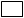 ရိွလွ်င္၊အဲဒါေတြကဘာေတြလဲ________________________ထိခိုက္လြယ္သူမ်ားအားခိုလွဳံရာျဖစ္ေသာေက်းရြာဘုန္ေတာ္ႀကီးေက်ာင္းေတာင္ေပၚသို႕ပို႕ေဆာင္ထားရန္။______________________________ေဘးျဖစ္ပြားေသာေနရာတြင္ နိမ့္ပါးေသာ သက္ေရာက္မႈ ႏွင့္ သက္ေရာက္မႈ ျမင့္မားမႈတို႔အတြက္ ရပ္ရြာလူထု ႏိုးၾကား တက္ၾကြလာေစရန္ လံႈေဆာ္မႈမ်ား လုပ္ေဆာင္ရန္ အရင္းအျမစ္မ်ား အသံုုးျပဳ၍ ခ်က္ခ်င္း လုပ္ေဆာင္ႏိုင္ေသာ နည္းလမ္းမ်ားရွိပါသလား။                ရွိ             √ မရွိရိွလွ်င္၊အဲဒါေတြကဘာေတြလဲ______________________________________________________________________အေရးေပၚတုန္႔ျပန္ေရးေဆာင္ရြက္ခ်က္မ်ားစစ္တမ္းေကာက္ယူသည့္အဖြဲ႔မွမွတ္ရန္။အားသာခ်က္မ်ားအားနည္းခ်က္မ်ားအႀကံျပဳခ်က္မ်ားအႏၱရာယ္ျပေျမပံုကို အသံုးျပဳျခင္းျဖင့္ အေရးေပၚတုန္႔ျပန္မႈမ်ားျပဳလုပ္ပါသလား။                ရွိ           √  မရွိိရွိလ်ွင္။ဘယ္လိုလဲ?ဆံုးျဖတ္ခ်က္ခ်မွတ္ျခင္း၊အစီအစဥ္မ်ားေရးဆြဲျခင္းတို႔ေဆာင္ရြက္ရာတြင္အမ်ိဳးမ်ိဴးေသာအခ်ိန္ကာလသတ္မွတ္ခ်က္တို႔တြင္သတင္းအခ်က္အလက္မ်ားအားေခ်ာေမြ႔စြာေပါင္းစပ္အသံုးျပဳပါသလား။ ( ဥပမာ- သတင္း ရယူျခင္း၊ ေန႔စဥ္၊ ၁၀ ရက္ တစ္ၾကိ္မ္၊ လစဥ္၊ ရာသီအလိုက္ခန္႔မွန္းခ်က္မ်ားႏွင့္ ရာသီဥတု ေျပာင္းလဲမႈ ျဖစ္စဥ္တို႔ …စသည္ျဖင့္)                       ရွိ                √ မရွိရွိလ်ွင္။ဘယ္လိုလဲ?ဆံုးျဖတ္ခ်က္ခ်မွတ္သူမ်ား၊ ထိခိုက္လြယ္သူမ်ားႏွင့္ က႑မ်ား သည္ ေဘးအႏၱရာယ္အလိုက္ အဆင့္တိုင္းအတြက္ ၾကိဳတင္သတိေပးလုပ္ငန္းမ်ားေဆာင္ရြက္ရာတြင္ လိုအပ္ေသာ သတ္မွတ္ခ်က္မ်ား ျပဳလုပ္ပါသလား။            ရွိ √  မရွိျပဳလုပ္ပါလွ်င္၊ ဘာေတြလုပ္ေဆာင္ပါသလဲ။________________________________________________________________________________________________________________________________________________________အမ်ိဳးမ်ိဳးေသာေဘးအႏၱရာယ္ျပင္းအားႏွင့္သက္ေရာက္မႈအမ်ိဳးမ်ိဳးတို႔ ( အလယ္အလတ္၊ျပင္းထန္ေသာ၊အဆိုးဝါးဆံုး)၊ေဘးအႏၱရာယ္တစ္ခုအတြက္ သတ္မွတ္၍ လိုအပ္ေသာ လုပ္ေဆာင္ခ်က္မ်ားျပဳလုပ္ပါသလား၊ အမ်ိဴးမ်ိဴးေသာ ထိခိုက္လြယ္မႈမ်ားအတြက္ ခ်က္ခ်င္းလုပ္ေဆာင္ခ်က္မ်ား ျပဳလုပ္ပါသလား။            ရွိ     √  မရွိျပဳလုပ္ပါလွ်င္၊ဘာေတြလုပ္ေဆာင္ပါသလဲ။______________________________________________________________________ၾကိဳတင္သတိေပးအခ်က္အလက္မ်ားရရွိႏိုင္ေစရန္လိုအပ္ေသာအရင္းအျမစ္မ်ားအားခ်က္ခ်င္းအသံုးျပဳႏိုင္ရန္နည္းလမ္းမ်ားရွိပါသလား။        √  ရွိ         မရွိရွိလွ်င္၊အဲဒါေတြကဘာေတြလဲ ___________ေက်းရြာသူ၊ ေက်းရြာသားမ်ားဖုန္းမွ တဆင့္သတိေပးအခ်က္အလက္ရရွိသည္။________________________________________________________________________________________________ဆံုးျဖတ္ခ်က္ခ်မွတ္သူမ်ား၊ ထိခိုက္လြယ္သူမ်ား အေနျဖင့္ သက္ေရာက္မႈျမင့္မားေသာလုပ္ေဆာင္ခ်က္မ်ား၊သက္ေရာက္မႈနိမ့္ပါးေသာေဘးအႏၱရာယ္မ်ား၊အျဖစ္အပ်က္မ်ားသတ္မွတ္ထားမႈမ်ားရွိပါသလား။          ရွိ     √  မရွိရွိလွ်င္၊ အဲဒါေတြကဘာေတြလဲ ______________________________________________________________________ရပ္ရြာလူထုအတြင္းေဘးအႏၱရာယ္အေပၚထင္ျမင္ယူဆခ်က္ႏွင့္ထိခိုက္လြယ္သူမ်ားအၾကားအဆင္သင့္ျဖစ္ေစသည့္လုပ္ေဆာင္ခ်က္မ်ားရွိပါသလား။     √  ရွိ             မရွိရိွလွ်င္၊အဲဒါေတြကဘာေတြလဲ________________________ထိခိုက္လြယ္သူမ်ားအားခိုလွဳံရာျဖစ္ေသာေက်းရြာဘုန္ေတာ္ႀကီးေက်ာင္းေတာင္ေပၚသို႕ပို႕ေဆာင္ထားရန္။______________________________ေဘးျဖစ္ပြားေသာေနရာတြင္ နိမ့္ပါးေသာ သက္ေရာက္မႈ ႏွင့္ သက္ေရာက္မႈ ျမင့္မားမႈတို႔အတြက္ ရပ္ရြာလူထု ႏိုးၾကား တက္ၾကြလာေစရန္ လံႈေဆာ္မႈမ်ား လုပ္ေဆာင္ရန္ အရင္းအျမစ္မ်ား အသံုုးျပဳ၍ ခ်က္ခ်င္း လုပ္ေဆာင္ႏိုင္ေသာ နည္းလမ္းမ်ားရွိပါသလား။                ရွိ             √ မရွိရိွလွ်င္၊အဲဒါေတြကဘာေတြလဲ______________________________________________________________________အေရးေပၚတုန္႔ျပန္ေရးေဆာင္ရြက္ခ်က္မ်ားစစ္တမ္းေကာက္ယူသည့္အဖြဲ႔မွမွတ္ရန္။အားသာခ်က္မ်ားအားနည္းခ်က္မ်ားအႀကံျပဳခ်က္မ်ားအႏၱရာယ္ျပေျမပံုကို အသံုးျပဳျခင္းျဖင့္ အေရးေပၚတုန္႔ျပန္မႈမ်ားျပဳလုပ္ပါသလား။                ရွိ           √  မရွိိရွိလ်ွင္။ဘယ္လိုလဲ?ဆံုးျဖတ္ခ်က္ခ်မွတ္ျခင္း၊အစီအစဥ္မ်ားေရးဆြဲျခင္းတို႔ေဆာင္ရြက္ရာတြင္အမ်ိဳးမ်ိဴးေသာအခ်ိန္ကာလသတ္မွတ္ခ်က္တို႔တြင္သတင္းအခ်က္အလက္မ်ားအားေခ်ာေမြ႔စြာေပါင္းစပ္အသံုးျပဳပါသလား။ ( ဥပမာ- သတင္း ရယူျခင္း၊ ေန႔စဥ္၊ ၁၀ ရက္ တစ္ၾကိ္မ္၊ လစဥ္၊ ရာသီအလိုက္ခန္႔မွန္းခ်က္မ်ားႏွင့္ ရာသီဥတု ေျပာင္းလဲမႈ ျဖစ္စဥ္တို႔ …စသည္ျဖင့္)                       ရွိ                √ မရွိရွိလ်ွင္။ဘယ္လိုလဲ?ဆံုးျဖတ္ခ်က္ခ်မွတ္သူမ်ား၊ ထိခိုက္လြယ္သူမ်ားႏွင့္ က႑မ်ား သည္ ေဘးအႏၱရာယ္အလိုက္ အဆင့္တိုင္းအတြက္ ၾကိဳတင္သတိေပးလုပ္ငန္းမ်ားေဆာင္ရြက္ရာတြင္ လိုအပ္ေသာ သတ္မွတ္ခ်က္မ်ား ျပဳလုပ္ပါသလား။            ရွိ √  မရွိျပဳလုပ္ပါလွ်င္၊ ဘာေတြလုပ္ေဆာင္ပါသလဲ။________________________________________________________________________________________________________________________________________________________အမ်ိဳးမ်ိဳးေသာေဘးအႏၱရာယ္ျပင္းအားႏွင့္သက္ေရာက္မႈအမ်ိဳးမ်ိဳးတို႔ ( အလယ္အလတ္၊ျပင္းထန္ေသာ၊အဆိုးဝါးဆံုး)၊ေဘးအႏၱရာယ္တစ္ခုအတြက္ သတ္မွတ္၍ လိုအပ္ေသာ လုပ္ေဆာင္ခ်က္မ်ားျပဳလုပ္ပါသလား၊ အမ်ိဴးမ်ိဴးေသာ ထိခိုက္လြယ္မႈမ်ားအတြက္ ခ်က္ခ်င္းလုပ္ေဆာင္ခ်က္မ်ား ျပဳလုပ္ပါသလား။            ရွိ     √  မရွိျပဳလုပ္ပါလွ်င္၊ဘာေတြလုပ္ေဆာင္ပါသလဲ။______________________________________________________________________ၾကိဳတင္သတိေပးအခ်က္အလက္မ်ားရရွိႏိုင္ေစရန္လိုအပ္ေသာအရင္းအျမစ္မ်ားအားခ်က္ခ်င္းအသံုးျပဳႏိုင္ရန္နည္းလမ္းမ်ားရွိပါသလား။        √  ရွိ         မရွိရွိလွ်င္၊အဲဒါေတြကဘာေတြလဲ ___________ေက်းရြာသူ၊ ေက်းရြာသားမ်ားဖုန္းမွ တဆင့္သတိေပးအခ်က္အလက္ရရွိသည္။________________________________________________________________________________________________ဆံုးျဖတ္ခ်က္ခ်မွတ္သူမ်ား၊ ထိခိုက္လြယ္သူမ်ား အေနျဖင့္ သက္ေရာက္မႈျမင့္မားေသာလုပ္ေဆာင္ခ်က္မ်ား၊သက္ေရာက္မႈနိမ့္ပါးေသာေဘးအႏၱရာယ္မ်ား၊အျဖစ္အပ်က္မ်ားသတ္မွတ္ထားမႈမ်ားရွိပါသလား။          ရွိ     √  မရွိရွိလွ်င္၊ အဲဒါေတြကဘာေတြလဲ ______________________________________________________________________ရပ္ရြာလူထုအတြင္းေဘးအႏၱရာယ္အေပၚထင္ျမင္ယူဆခ်က္ႏွင့္ထိခိုက္လြယ္သူမ်ားအၾကားအဆင္သင့္ျဖစ္ေစသည့္လုပ္ေဆာင္ခ်က္မ်ားရွိပါသလား။     √  ရွိ             မရွိရိွလွ်င္၊အဲဒါေတြကဘာေတြလဲ________________________ထိခိုက္လြယ္သူမ်ားအားခိုလွဳံရာျဖစ္ေသာေက်းရြာဘုန္ေတာ္ႀကီးေက်ာင္းေတာင္ေပၚသို႕ပို႕ေဆာင္ထားရန္။______________________________ေဘးျဖစ္ပြားေသာေနရာတြင္ နိမ့္ပါးေသာ သက္ေရာက္မႈ ႏွင့္ သက္ေရာက္မႈ ျမင့္မားမႈတို႔အတြက္ ရပ္ရြာလူထု ႏိုးၾကား တက္ၾကြလာေစရန္ လံႈေဆာ္မႈမ်ား လုပ္ေဆာင္ရန္ အရင္းအျမစ္မ်ား အသံုုးျပဳ၍ ခ်က္ခ်င္း လုပ္ေဆာင္ႏိုင္ေသာ နည္းလမ္းမ်ားရွိပါသလား။                ရွိ             √ မရွိရိွလွ်င္၊အဲဒါေတြကဘာေတြလဲ______________________________________________________________________အေရးေပၚတုန္႔ျပန္ေရးေဆာင္ရြက္ခ်က္မ်ားစစ္တမ္းေကာက္ယူသည့္အဖြဲ႔မွမွတ္ရန္။အားသာခ်က္မ်ားအားနည္းခ်က္မ်ားအႀကံျပဳခ်က္မ်ား(၉) သံုးသပ္ခ်က္မ်ား(၉) သံုးသပ္ခ်က္မ်ား(၉) သံုးသပ္ခ်က္မ်ားျမိဳ႔နယ္သဘာဝေဘးစီမံခန္႔႔ခြဲမႈေကာ္မတီ၊ျမိဳ႕နယ္မိုးေလဝသႏွင္ဇလေဗဒဦးစီးဌာန၊ကယ္ဆယ္ေရးဦးစီးဌာနတို႔ကိုေလ့လာသံုးသပ္မႈမ်ားျပဳလုပ္ရန္နည္းလမ္းမ်ားရွိပါသလား၊                              ရွိ    √မရွိရွိပါက။နည္းလမ္းမ်ားအားေဖာ္ျပပါ____________________________________________________________________________________________________________________________________________ေလ့လာသံုးသပ္ခ်က္မ်ားပံုမွန္လက္ခံႏိုင္ရန္ျမိဳ႔နယ္သဘာဝေဘးစီမံခန္႔႔ခြဲမႈေကာ္မတီ၊ျမိဳ႕နယ္မိုးေလဝသႏွင္ဇလေဗဒဦးစီးဌာန၊ကယ္ဆယ္ေရးဦးစီးဌာနတို႔တြင္တာဝန္ေပးထားသူမ်ားရွိပါသလား။                                ရွိ √မရွိရွိလွ်င္၊တာဝန္ေပးထားသူမ်ားအားေဖာ္ျပပါ။___________________________________________________________________________________________________________________________________________မည္ကဲ့သို႔မၾကာခဏဆက္သြယ္သံုးသပ္ပါသလဲ။__________________________________________________________________________________________________________________________________ျမိဳ႔နယ္သဘာဝေဘးစီမံခန္႔႔ခြဲမႈေကာ္မတီ၊ျမိဳ႕နယ္မိုးေလဝသႏွင္ဇလေဗဒဦးစီးဌာန၊ကယ္ဆယ္ေရးဦးစီးဌာနတို႔မွတုန္႔ျပန္မႈမ်ားရွိပါသလား။                         ရွိ    √မရွိရွိလွ်င္၊အေသးစိတ္ေရးသားေဖာ္ျပပါ၊________________________________________________________________သံုးသပ္ခ်က္မ်ားေစာလ်င္စြာျပဳလုပ္ျခင္းအေပၚတြင္ၾကိဳတင္သတိေပးခ်က္/ ေဘးအႏၱရာယ္သတင္းအခ်က္အလက္လက္ခံရရွိမႈတြင္တိုးတက္မႈမ်ားရွိပါသလား။   √ ရွိ          မရွိရွိလွ်င္၊အေသးစိတ္ေရးသားေဖာ္ျပပါ________သတင္းခ်က္အလက္မ်ားႀကိဳတင္လက္ခံရရွိျခင္းအားျဖစ္ ထိခိုက္လြယ္သူမ်ား ၇၅% ခန္ကအထိ ေရႊ႕ေျပာင္းေရးအစီအစဥ္မ်ားေအာင္ျမင္တိုးတတ္မွဳ႕မ်ားရွိလာသည္။______သံုးသပ္ခ်က္မ်ားျပဳလုပ္ရာတြင္စစ္တမ္းေကာက္ယူသည့္အဖြဲ႔မွမွတ္ရန္။အားသာခ်က္မ်ားအားနည္းခ်က္မ်ားအႀကံျပဳခ်က္မ်ားျမိဳ႔နယ္သဘာဝေဘးစီမံခန္႔႔ခြဲမႈေကာ္မတီ၊ျမိဳ႕နယ္မိုးေလဝသႏွင္ဇလေဗဒဦးစီးဌာန၊ကယ္ဆယ္ေရးဦးစီးဌာနတို႔ကိုေလ့လာသံုးသပ္မႈမ်ားျပဳလုပ္ရန္နည္းလမ္းမ်ားရွိပါသလား၊                              ရွိ    √မရွိရွိပါက။နည္းလမ္းမ်ားအားေဖာ္ျပပါ____________________________________________________________________________________________________________________________________________ေလ့လာသံုးသပ္ခ်က္မ်ားပံုမွန္လက္ခံႏိုင္ရန္ျမိဳ႔နယ္သဘာဝေဘးစီမံခန္႔႔ခြဲမႈေကာ္မတီ၊ျမိဳ႕နယ္မိုးေလဝသႏွင္ဇလေဗဒဦးစီးဌာန၊ကယ္ဆယ္ေရးဦးစီးဌာနတို႔တြင္တာဝန္ေပးထားသူမ်ားရွိပါသလား။                                ရွိ √မရွိရွိလွ်င္၊တာဝန္ေပးထားသူမ်ားအားေဖာ္ျပပါ။___________________________________________________________________________________________________________________________________________မည္ကဲ့သို႔မၾကာခဏဆက္သြယ္သံုးသပ္ပါသလဲ။__________________________________________________________________________________________________________________________________ျမိဳ႔နယ္သဘာဝေဘးစီမံခန္႔႔ခြဲမႈေကာ္မတီ၊ျမိဳ႕နယ္မိုးေလဝသႏွင္ဇလေဗဒဦးစီးဌာန၊ကယ္ဆယ္ေရးဦးစီးဌာနတို႔မွတုန္႔ျပန္မႈမ်ားရွိပါသလား။                         ရွိ    √မရွိရွိလွ်င္၊အေသးစိတ္ေရးသားေဖာ္ျပပါ၊________________________________________________________________သံုးသပ္ခ်က္မ်ားေစာလ်င္စြာျပဳလုပ္ျခင္းအေပၚတြင္ၾကိဳတင္သတိေပးခ်က္/ ေဘးအႏၱရာယ္သတင္းအခ်က္အလက္လက္ခံရရွိမႈတြင္တိုးတက္မႈမ်ားရွိပါသလား။   √ ရွိ          မရွိရွိလွ်င္၊အေသးစိတ္ေရးသားေဖာ္ျပပါ________သတင္းခ်က္အလက္မ်ားႀကိဳတင္လက္ခံရရွိျခင္းအားျဖစ္ ထိခိုက္လြယ္သူမ်ား ၇၅% ခန္ကအထိ ေရႊ႕ေျပာင္းေရးအစီအစဥ္မ်ားေအာင္ျမင္တိုးတတ္မွဳ႕မ်ားရွိလာသည္။______သံုးသပ္ခ်က္မ်ားျပဳလုပ္ရာတြင္စစ္တမ္းေကာက္ယူသည့္အဖြဲ႔မွမွတ္ရန္။အားသာခ်က္မ်ားအားနည္းခ်က္မ်ားအႀကံျပဳခ်က္မ်ားျမိဳ႔နယ္သဘာဝေဘးစီမံခန္႔႔ခြဲမႈေကာ္မတီ၊ျမိဳ႕နယ္မိုးေလဝသႏွင္ဇလေဗဒဦးစီးဌာန၊ကယ္ဆယ္ေရးဦးစီးဌာနတို႔ကိုေလ့လာသံုးသပ္မႈမ်ားျပဳလုပ္ရန္နည္းလမ္းမ်ားရွိပါသလား၊                              ရွိ    √မရွိရွိပါက။နည္းလမ္းမ်ားအားေဖာ္ျပပါ____________________________________________________________________________________________________________________________________________ေလ့လာသံုးသပ္ခ်က္မ်ားပံုမွန္လက္ခံႏိုင္ရန္ျမိဳ႔နယ္သဘာဝေဘးစီမံခန္႔႔ခြဲမႈေကာ္မတီ၊ျမိဳ႕နယ္မိုးေလဝသႏွင္ဇလေဗဒဦးစီးဌာန၊ကယ္ဆယ္ေရးဦးစီးဌာနတို႔တြင္တာဝန္ေပးထားသူမ်ားရွိပါသလား။                                ရွိ √မရွိရွိလွ်င္၊တာဝန္ေပးထားသူမ်ားအားေဖာ္ျပပါ။___________________________________________________________________________________________________________________________________________မည္ကဲ့သို႔မၾကာခဏဆက္သြယ္သံုးသပ္ပါသလဲ။__________________________________________________________________________________________________________________________________ျမိဳ႔နယ္သဘာဝေဘးစီမံခန္႔႔ခြဲမႈေကာ္မတီ၊ျမိဳ႕နယ္မိုးေလဝသႏွင္ဇလေဗဒဦးစီးဌာန၊ကယ္ဆယ္ေရးဦးစီးဌာနတို႔မွတုန္႔ျပန္မႈမ်ားရွိပါသလား။                         ရွိ    √မရွိရွိလွ်င္၊အေသးစိတ္ေရးသားေဖာ္ျပပါ၊________________________________________________________________သံုးသပ္ခ်က္မ်ားေစာလ်င္စြာျပဳလုပ္ျခင္းအေပၚတြင္ၾကိဳတင္သတိေပးခ်က္/ ေဘးအႏၱရာယ္သတင္းအခ်က္အလက္လက္ခံရရွိမႈတြင္တိုးတက္မႈမ်ားရွိပါသလား။   √ ရွိ          မရွိရွိလွ်င္၊အေသးစိတ္ေရးသားေဖာ္ျပပါ________သတင္းခ်က္အလက္မ်ားႀကိဳတင္လက္ခံရရွိျခင္းအားျဖစ္ ထိခိုက္လြယ္သူမ်ား ၇၅% ခန္ကအထိ ေရႊ႕ေျပာင္းေရးအစီအစဥ္မ်ားေအာင္ျမင္တိုးတတ္မွဳ႕မ်ားရွိလာသည္။______သံုးသပ္ခ်က္မ်ားျပဳလုပ္ရာတြင္စစ္တမ္းေကာက္ယူသည့္အဖြဲ႔မွမွတ္ရန္။အားသာခ်က္မ်ားအားနည္းခ်က္မ်ားအႀကံျပဳခ်က္မ်ားအႏွစ္ခ်ဳပ္လမ္းညႊန္ခ်က္မ်ား၁။ေဘးျဖစ္ႏိုင္ေခ်ဗဟုသုတ၂။ေဒသတြင္းအႏၱရာယ္မ်ားကိုေစာင့္ၾကည့္ေလ့လာျခင္း၃။ဆက္သြယ္ေရးႏွင့္ပူးေပါင္းေဆာင္ရြက္ေရးနည္းလမ္းမ်ား၄။ၾကိဳတင္သတိေပးခ်က္မ်ားကိုလက္ခံၿခင္း။၅။ေဒသတြင္းေဘးအႏၱရာယ္မ်ားၾကိဳတင္သတိေပးမႈမ်ားအားေစာင့္ၾကည့္ေလ့လာၿခင္း။၆။ၾကိဳတင္သတိေပးခ်က္မ်ားထုတ္ၿပန္ေပးပို႔ျခင္း။၇။ရပ္ရြာလူထုၾကိဳတင္ျပင္ဆင္ျခင္း၈။အေရးေပၚတုန္႔ျပန္ေရးေဆာင္ရြက္ခ်က္မ်ား၉။သံုးသပ္ခ်က္မ်ားအဓိကထင္ျမင္သံုးသပ္ခ်က္မ်ားေလ့လာသံုးသပ္သူမ်ား၏လက္မွတ္မ်ားေလ့လာသံုးသပ္သည့္ရက္စြဲစီမံကိန္းအမည္/ ေနရာရာသီဥတုဆိုးရြားလာမႈႏွင့္ ေဘးအႏၱရာယ္မ်ားက်ေရာက္ လာမႈအေပၚခံႏိုင္ရည္စြမ္းတည္ေဆာက္ျခင္းႏွင့္လိုက္ေလ်ာ ညီေထြစြာ ေနထိုင္ျခင္း စီမံခ်က္ / ေက်ာက္ျဖဴမိတ္ဖက္အဖဲြ႕အစည္းမ်ားပလန္ျမန္မာ၊ လူမႈဖြံ႕ၿဖိဳးတိုးတက္ေရးအသင္းမိတ္ဖက္အဖဲြ႕အစည္းမ်ားပလန္ျမန္မာ၊ လူမႈဖြံ႕ၿဖိဳးတိုးတက္ေရးအသင္းမိတ္ဖက္အဖဲြ႕အစည္းမ်ားပလန္ျမန္မာ၊ လူမႈဖြံ႕ၿဖိဳးတိုးတက္ေရးအသင္းစီမံကိန္းအေၾကာင္းအက်ဥ္း
လူမႈဖြံ႕ၿဖိဳးတိုးတက္ေရး အသင္း သည္ေက်ာက္ျဖဴျမိဳ႕နယ္အတြင္း “ ရာသီဥတုဆိုးရြားလာမႈႏွင့္ေဘးအႏၲရာယ္မ်ားက် ေရာက္လာမႈ အေပၚခံႏိုင္ရည္စြမ္း တည္ေဆာက္ျခင္းႏွင့္ လိုက္ေလ်ာညီေထြစြာေနထိုင္ျခင္း (BRACED) ” စီမံခ်က္ကို အေကာင္အထည္ေဖာ္ ေဆာင္ရြက္လ်က္ရွိေသာအဖြဲ႕အစည္းတစ္ဖြဲ႕ျဖစ္ပါသည္။ ၄င္းစီမံကိန္းမွျပဳလုပ္ေနေသာျပန္လည္ ရုန္းထႏိုင္စြမ္းအစီအစဥ္တစ္ရပ္ျဖစ္ေသာေက်းရြာအတြင္းေဘးအႏၱရာယ္တစ္ခုက်ေရာက္ပါကသက္သာေလ်ာ႕ပါးေရးအစစီအစဥ္မ်ားလုပ္ေဆာင္ရာတြင္သဘာ၀ပတ္ဝန္းက်င္၊ေရွးေဟာင္းအေမြအႏွစ္မ်ားႏွင့္ပတ္ဝန္းက်င္ညစ္ညမ္းမႈမ်ားရွိမရွိသိရွိေစရန္အတြက္ ဤသဘာဝပတ္ ဝန္းက်င္ ဆန္းစစ္ေလ့လာျခင္း ပံုစံအားထုတ္ႏုတ္သံုးစြဲျခင္းျဖစ္ပါသည္။စီမံကိန္းအေၾကာင္းအက်ဥ္း
လူမႈဖြံ႕ၿဖိဳးတိုးတက္ေရး အသင္း သည္ေက်ာက္ျဖဴျမိဳ႕နယ္အတြင္း “ ရာသီဥတုဆိုးရြားလာမႈႏွင့္ေဘးအႏၲရာယ္မ်ားက် ေရာက္လာမႈ အေပၚခံႏိုင္ရည္စြမ္း တည္ေဆာက္ျခင္းႏွင့္ လိုက္ေလ်ာညီေထြစြာေနထိုင္ျခင္း (BRACED) ” စီမံခ်က္ကို အေကာင္အထည္ေဖာ္ ေဆာင္ရြက္လ်က္ရွိေသာအဖြဲ႕အစည္းတစ္ဖြဲ႕ျဖစ္ပါသည္။ ၄င္းစီမံကိန္းမွျပဳလုပ္ေနေသာျပန္လည္ ရုန္းထႏိုင္စြမ္းအစီအစဥ္တစ္ရပ္ျဖစ္ေသာေက်းရြာအတြင္းေဘးအႏၱရာယ္တစ္ခုက်ေရာက္ပါကသက္သာေလ်ာ႕ပါးေရးအစစီအစဥ္မ်ားလုပ္ေဆာင္ရာတြင္သဘာ၀ပတ္ဝန္းက်င္၊ေရွးေဟာင္းအေမြအႏွစ္မ်ားႏွင့္ပတ္ဝန္းက်င္ညစ္ညမ္းမႈမ်ားရွိမရွိသိရွိေစရန္အတြက္ ဤသဘာဝပတ္ ဝန္းက်င္ ဆန္းစစ္ေလ့လာျခင္း ပံုစံအားထုတ္ႏုတ္သံုးစြဲျခင္းျဖစ္ပါသည္။စီမံကိန္းအေၾကာင္းအက်ဥ္း
လူမႈဖြံ႕ၿဖိဳးတိုးတက္ေရး အသင္း သည္ေက်ာက္ျဖဴျမိဳ႕နယ္အတြင္း “ ရာသီဥတုဆိုးရြားလာမႈႏွင့္ေဘးအႏၲရာယ္မ်ားက် ေရာက္လာမႈ အေပၚခံႏိုင္ရည္စြမ္း တည္ေဆာက္ျခင္းႏွင့္ လိုက္ေလ်ာညီေထြစြာေနထိုင္ျခင္း (BRACED) ” စီမံခ်က္ကို အေကာင္အထည္ေဖာ္ ေဆာင္ရြက္လ်က္ရွိေသာအဖြဲ႕အစည္းတစ္ဖြဲ႕ျဖစ္ပါသည္။ ၄င္းစီမံကိန္းမွျပဳလုပ္ေနေသာျပန္လည္ ရုန္းထႏိုင္စြမ္းအစီအစဥ္တစ္ရပ္ျဖစ္ေသာေက်းရြာအတြင္းေဘးအႏၱရာယ္တစ္ခုက်ေရာက္ပါကသက္သာေလ်ာ႕ပါးေရးအစစီအစဥ္မ်ားလုပ္ေဆာင္ရာတြင္သဘာ၀ပတ္ဝန္းက်င္၊ေရွးေဟာင္းအေမြအႏွစ္မ်ားႏွင့္ပတ္ဝန္းက်င္ညစ္ညမ္းမႈမ်ားရွိမရွိသိရွိေစရန္အတြက္ ဤသဘာဝပတ္ ဝန္းက်င္ ဆန္းစစ္ေလ့လာျခင္း ပံုစံအားထုတ္ႏုတ္သံုးစြဲျခင္းျဖစ္ပါသည္။စီမံကိန္းအေၾကာင္းအက်ဥ္း
လူမႈဖြံ႕ၿဖိဳးတိုးတက္ေရး အသင္း သည္ေက်ာက္ျဖဴျမိဳ႕နယ္အတြင္း “ ရာသီဥတုဆိုးရြားလာမႈႏွင့္ေဘးအႏၲရာယ္မ်ားက် ေရာက္လာမႈ အေပၚခံႏိုင္ရည္စြမ္း တည္ေဆာက္ျခင္းႏွင့္ လိုက္ေလ်ာညီေထြစြာေနထိုင္ျခင္း (BRACED) ” စီမံခ်က္ကို အေကာင္အထည္ေဖာ္ ေဆာင္ရြက္လ်က္ရွိေသာအဖြဲ႕အစည္းတစ္ဖြဲ႕ျဖစ္ပါသည္။ ၄င္းစီမံကိန္းမွျပဳလုပ္ေနေသာျပန္လည္ ရုန္းထႏိုင္စြမ္းအစီအစဥ္တစ္ရပ္ျဖစ္ေသာေက်းရြာအတြင္းေဘးအႏၱရာယ္တစ္ခုက်ေရာက္ပါကသက္သာေလ်ာ႕ပါးေရးအစစီအစဥ္မ်ားလုပ္ေဆာင္ရာတြင္သဘာ၀ပတ္ဝန္းက်င္၊ေရွးေဟာင္းအေမြအႏွစ္မ်ားႏွင့္ပတ္ဝန္းက်င္ညစ္ညမ္းမႈမ်ားရွိမရွိသိရွိေစရန္အတြက္ ဤသဘာဝပတ္ ဝန္းက်င္ ဆန္းစစ္ေလ့လာျခင္း ပံုစံအားထုတ္ႏုတ္သံုးစြဲျခင္းျဖစ္ပါသည္။ပတ္၀န္းက်င္ဆုိင္ရာျဒပ္စင္မ်ားပတ္၀န္းက်င္ဆုိင္ရာျဒပ္စင္မ်ားရွိမရွိသဘာ၀ပတ္၀န္းက်င္သဘာ၀ပတ္၀န္းက်င္သဘာ၀ပတ္၀န္းက်င္သဘာ၀ပတ္၀န္းက်င္စီမံကိန္းသည္တရားဥပေဒအရအကာကြယ္ေပးထားေသာဧရိယာအတြင္း (သုိ႔) အနီး အနား (သုိ႔) ယင္းသုိ႕သတ္မွတ္သင့္သည့္ေနရာမ်ားတြင္ေဆာင္ရြက္ေနရပါသလား။စီမံကိန္းသည္တရားဥပေဒအရအကာကြယ္ေပးထားေသာဧရိယာအတြင္း (သုိ႔) အနီး အနား (သုိ႔) ယင္းသုိ႕သတ္မွတ္သင့္သည့္ေနရာမ်ားတြင္ေဆာင္ရြက္ေနရပါသလား။စီမံကိန္းလုပ္ေဆာင္မႈသည္အပင္၊သက္ရွိမ်ဳိးစိတ္ေတြကုိအက်ဳိးသက္ေရာက္မႈရွိသလား။စီမံကိန္းလုပ္ေဆာင္မႈသည္အပင္၊သက္ရွိမ်ဳိးစိတ္ေတြကုိအက်ဳိးသက္ေရာက္မႈရွိသလား။စီမံကိန္းသည္မူလသစ္ေတာ၊လူလုပ္ေသာသစ္ေတာ၊ျခံေျမ၊စုိစြတ္ေသာေျမ၊ဒီေရေတာေျမ အနီးအနားမွာရွိေနလား။စီမံကိန္းသည္မူလသစ္ေတာ၊လူလုပ္ေသာသစ္ေတာ၊ျခံေျမ၊စုိစြတ္ေသာေျမ၊ဒီေရေတာေျမ အနီးအနားမွာရွိေနလား။စီမံကိန္းလုပ္ေဆာင္မႈ့သည္ေဘးဒဏ္ခံႏိုင္မႈကုိျဖစ္ေစေသာသစ္ေတာျဖဳန္းတီးမႈႏွင့္သဘာ၀အေလ့အထကုိေခါင္းပုံျဖတ္ေနသလား။စီမံကိန္းလုပ္ေဆာင္မႈ့သည္ေဘးဒဏ္ခံႏိုင္မႈကုိျဖစ္ေစေသာသစ္ေတာျဖဳန္းတီးမႈႏွင့္သဘာ၀အေလ့အထကုိေခါင္းပုံျဖတ္ေနသလား။စီမံကိန္းလုပ္ေဆာင္မႈသည္သစ္ေတာကေနသစ္ေတာမဲ့လုပ္ေဆာင္မႈ.အားျဖင့္သစ္ေတာဆုံးရွုံးေအာင္လုပ္ေနသလား။စီမံကိန္းလုပ္ေဆာင္မႈသည္သစ္ေတာကေနသစ္ေတာမဲ့လုပ္ေဆာင္မႈ.အားျဖင့္သစ္ေတာဆုံးရွုံးေအာင္လုပ္ေနသလား။စီမံကိန္းလုပ္ေဆာင္မႈသည္တိက်ေသာပထ၀ီအေနအထားေျပာင္းလဲမႈလုပ္ေနသလား။စီမံကိန္းလုပ္ေဆာင္မႈသည္တိက်ေသာပထ၀ီအေနအထားေျပာင္းလဲမႈလုပ္ေနသလား။စီမံကိန္းအစီအစဥ္မ်ားတုိးတက္မႈအတြက္ဟင္းသီးဟင္းရြက္ပင္မ်ားရွင္းလင္းသလုိျဖစ္ေန သလား။စီမံကိန္းအစီအစဥ္မ်ားတုိးတက္မႈအတြက္ဟင္းသီးဟင္းရြက္ပင္မ်ားရွင္းလင္းသလုိျဖစ္ေန သလား။စီမံကိန္း၏လုပ္ေဆာင္မႈသည္အပင္မ်ားမီးရိွဳ႕ျခင္းႏွင့္စုိက္ပ်ဳိးနယ္ေျမသစ္မ်ားအတြက္တုိး တက္မႈကုိေလ်ာ့က်ေစသလား။စီမံကိန္း၏လုပ္ေဆာင္မႈသည္အပင္မ်ားမီးရိွဳ႕ျခင္းႏွင့္စုိက္ပ်ဳိးနယ္ေျမသစ္မ်ားအတြက္တုိး တက္မႈကုိေလ်ာ့က်ေစသလား။စီမံကိန္းသည္အျခားမွလာေသာမ်ဳိးးစိတ္မ်ားႏွင့္အဆင္ေျပေနေသာသဘာ၀သက္ရွိစနစ္ကုိဖ်က္စီးေနသလား။စီမံကိန္းသည္အျခားမွလာေသာမ်ဳိးးစိတ္မ်ားႏွင့္အဆင္ေျပေနေသာသဘာ၀သက္ရွိစနစ္ကုိဖ်က္စီးေနသလား။ပင္လယ္ႏွင့္ေရေနဇီ၀သက္ရွိမ်ားေပၚတြင္သက္ေရာက္မႈရွိပါသလား။ပင္လယ္ႏွင့္ေရေနဇီ၀သက္ရွိမ်ားေပၚတြင္သက္ေရာက္မႈရွိပါသလား။ေရွးေဟာင္းအေမြအႏွစ္မ်ားေရွးေဟာင္းအေမြအႏွစ္မ်ားေရွးေဟာင္းအေမြအႏွစ္မ်ားေရွးေဟာင္းအေမြအႏွစ္မ်ားစီမံကိန္းသည္သမုိင္းႏွင့္ဆုိင္ေသာေရွးေဟာင္းသုေတသနနယ္ေျမဥပေဒအရတားျမစ္နယ္ေျမအနားမွာရွိေနလား။စီမံကိန္းသည္သမုိင္းႏွင့္ဆုိင္ေသာေရွးေဟာင္းသုေတသနနယ္ေျမဥပေဒအရတားျမစ္နယ္ေျမအနားမွာရွိေနလား။စီမံကိန္းသည္ေရွးေဟာင္းျမဳိ.မ်ားအျဖစ္ေဖၚျပေသာကမာၻအေမြအႏွစ္အျဖစ္ရွိေနလား။စီမံကိန္းသည္ေရွးေဟာင္းျမဳိ.မ်ားအျဖစ္ေဖၚျပေသာကမာၻအေမြအႏွစ္အျဖစ္ရွိေနလား။စီမံကိန္းလုပ္ေဆာင္မႈသည္ဘာသာေရးဆုိင္ရာအဖြဲ.အစည္း၊ဘုန္းေတာ္ႀကီးနယ္ေျမ၊ ဘုရားေက်ာင္းေတြကုိပ်က္စီးေစသလား။စီမံကိန္းလုပ္ေဆာင္မႈသည္ဘာသာေရးဆုိင္ရာအဖြဲ.အစည္း၊ဘုန္းေတာ္ႀကီးနယ္ေျမ၊ ဘုရားေက်ာင္းေတြကုိပ်က္စီးေစသလား။လူေတြရဲ့သုႆန္ေတြကုိအေႏွာင့္အယွက္ေပးေနသလား။လူေတြရဲ့သုႆန္ေတြကုိအေႏွာင့္အယွက္ေပးေနသလား။စီမံကိန္းလုပ္ေဆာင္မႈသည္ထင္ရွားေသာေနရာ၊အေဆာက္အဦး၊သတ္မွတ္ထားေသာအမ်ဳိး သားအေမြအႏွစ္ေတြကုိအက်ဳိးသက္ေရာက္ေစသလား။စီမံကိန္းလုပ္ေဆာင္မႈသည္ထင္ရွားေသာေနရာ၊အေဆာက္အဦး၊သတ္မွတ္ထားေသာအမ်ဳိး သားအေမြအႏွစ္ေတြကုိအက်ဳိးသက္ေရာက္ေစသလား။စီမံကိန္းလုပ္ေဆာင္မႈသည္ယဥ္ေက်းမႈ့၊အသက္ရွင္မႈ.ပုံစံ၊လူနည္းစုတုိင္းရင္းသားေတြရဲပုံစံကုိေျပာင္းလဲေစသလား။စီမံကိန္းလုပ္ေဆာင္မႈသည္ယဥ္ေက်းမႈ့၊အသက္ရွင္မႈ.ပုံစံ၊လူနည္းစုတုိင္းရင္းသားေတြရဲပုံစံကုိေျပာင္းလဲေစသလား။ညစ္ညမ္းမႈမ်ားမွ ကာကြယ္ျခင္းညစ္ညမ္းမႈမ်ားမွ ကာကြယ္ျခင္းညစ္ညမ္းမႈမ်ားမွ ကာကြယ္ျခင္းညစ္ညမ္းမႈမ်ားမွ ကာကြယ္ျခင္းစီမံကိန္းလုပ္ေဆာင္မႈမ်ားသည္ျမစ္ကမ္း၊စမ္းေခ်ာင္းေဘးတြင္လုပ္ေဆာင္ေနသလား။စီမံကိန္းလုပ္ေဆာင္မႈမ်ားသည္ျမစ္ကမ္း၊စမ္းေခ်ာင္းေဘးတြင္လုပ္ေဆာင္ေနသလား။စီမံကိန္းသည္ပုိးသတ္ေဆး၊ဓတ္ေျမၾသဇာ၊ဓာထုပစၥည္းသုံးၿပီးပေရာဂ်က္ဖြံ႕ၿဖဳိးဖို႕အတြက္လုပ္ျပီးေရႏွင့္ေျမကုိထိခုိက္ေစသလား။စီမံကိန္းသည္ပုိးသတ္ေဆး၊ဓတ္ေျမၾသဇာ၊ဓာထုပစၥည္းသုံးၿပီးပေရာဂ်က္ဖြံ႕ၿဖဳိးဖို႕အတြက္လုပ္ျပီးေရႏွင့္ေျမကုိထိခုိက္ေစသလား။စီမံကိန္းလုပ္ေဆာင္မႈသည္အေဆာက္အဦးေဆာက္ျခင္းမွဆူညံသံ၊အေသးစားေရ ကာတာ၊နံရံလုပ္ဖုိ႔အသုံးျပဳေသာပစၥည္းမ်ားသုံးျခင္း။စီမံကိန္းလုပ္ေဆာင္မႈသည္အေဆာက္အဦးေဆာက္ျခင္းမွဆူညံသံ၊အေသးစားေရ ကာတာ၊နံရံလုပ္ဖုိ႔အသုံးျပဳေသာပစၥည္းမ်ားသုံးျခင္း။စီမံကိန္းလုပ္ေဆာင္မႈမ်ားသည္ေျမေအာက္ေရအရင္းအျမစ္မ်ားကုိသုံးျပီးေရကုိေလ်ာ့နည္းေစျခင္း။စီမံကိန္းလုပ္ေဆာင္မႈမ်ားသည္ေျမေအာက္ေရအရင္းအျမစ္မ်ားကုိသုံးျပီးေရကုိေလ်ာ့နည္းေစျခင္း။စီမံကိန္းလုပ္ေဆာင္ခ်က္သည္ဒဏ္ခံႏုိင္စြမ္းကုိလုပ္ရင္းဖုံမ်ားကုိထုတ္လႊင့္ေနသလား။စီမံကိန္းလုပ္ေဆာင္ခ်က္သည္ဒဏ္ခံႏုိင္စြမ္းကုိလုပ္ရင္းဖုံမ်ားကုိထုတ္လႊင့္ေနသလား။စီမံကိန္းသည္ဒီဇယ္အင္ဂ်င္မ်ားကုိသုံးေနသလား။စီမံကိန္းသည္ဒီဇယ္အင္ဂ်င္မ်ားကုိသုံးေနသလား။စီမံကိန္း၏လုပ္ေဆာင္မႈမ်ားသည္ပတ္၀န္းက်င္တြင္၊ညစ္ညမ္းမႈမ်ားကိုျဖစ္ေပၚေစပါသလား။စီမံကိန္း၏လုပ္ေဆာင္မႈမ်ားသည္ပတ္၀န္းက်င္တြင္၊ညစ္ညမ္းမႈမ်ားကိုျဖစ္ေပၚေစပါသလား။စီမံကိန္းလုပ္ေဆာင္မႈႏွင့္ပတ္သက္ေနေသာစြန္႔ပစ္ပစၥည္းအညစ္အေၾကးမ်ားသည္ပတ္၀န္းက်င္ရွိလူမ်ား၏က်န္းမာေရးကိုထိခိုက္ေစပါသလား။စီမံကိန္းလုပ္ေဆာင္မႈႏွင့္ပတ္သက္ေနေသာစြန္႔ပစ္ပစၥည္းအညစ္အေၾကးမ်ားသည္ပတ္၀န္းက်င္ရွိလူမ်ား၏က်န္းမာေရးကိုထိခိုက္ေစပါသလား။လူမႈပတ္၀န္းက်င္လူမႈပတ္၀န္းက်င္လူမႈပတ္၀န္းက်င္လူမႈပတ္၀န္းက်င္စီမံကိန္းလုပ္ေဆာင္မႈေၾကာင့္၊လူမႈပတ္၀န္းက်င္အသိုင္းအ၀ိုင္း၏အစီအစဥ္မ်ား၊နည္းဗ်ဴ ဟာမ်ား၊ထိခိုက္မႈျဖစ္ေစပါသလား။စီမံကိန္းလုပ္ေဆာင္မႈေၾကာင့္၊လူမႈပတ္၀န္းက်င္အသိုင္းအ၀ိုင္း၏အစီအစဥ္မ်ား၊နည္းဗ်ဴ ဟာမ်ား၊ထိခိုက္မႈျဖစ္ေစပါသလား။စီမံကိန္းလုပ္ေဆာင္မႈေၾကာင့္လူမွဳပတ္၀န္းက်င္အသိုင္းအ၀ိုင္း၏ေနမႈပံုစံ၊လံုျခံဳမႈ၊စုစည္း မွဳတို႕ကိုထိခိုက္မွဳျဖစ္ေစပါသလား။စီမံကိန္းလုပ္ေဆာင္မႈေၾကာင့္လူမွဳပတ္၀န္းက်င္အသိုင္းအ၀ိုင္း၏ေနမႈပံုစံ၊လံုျခံဳမႈ၊စုစည္း မွဳတို႕ကိုထိခိုက္မွဳျဖစ္ေစပါသလား။စီမံကိန္းလုပ္ေဆာင္မွဳေၾကာင့္လူမႈပတ္၀န္းက်င္အသိုင္းအ၀ိုင္းရွိထိခိုက္လြယ္ေသာ အုပ္စုမ်ားကိုထိခိုက္မႈမ်ားျဖစ္ေစပါသလား။စီမံကိန္းလုပ္ေဆာင္မွဳေၾကာင့္လူမႈပတ္၀န္းက်င္အသိုင္းအ၀ိုင္းရွိထိခိုက္လြယ္ေသာ အုပ္စုမ်ားကိုထိခိုက္မႈမ်ားျဖစ္ေစပါသလား။ပံုမွန္လူမႈပတ္၀န္းက်င္အသိုင္းအ၀ိုင္းပံုမွန္လူမႈပတ္၀န္းက်င္အသိုင္းအ၀ိုင္းပံုမွန္လူမႈပတ္၀န္းက်င္အသိုင္းအ၀ိုင္းပံုမွန္လူမႈပတ္၀န္းက်င္အသိုင္းအ၀ိုင္းစီမံကိန္းလုပ္ေဆာင္မႈေၾကာင့္လူမႈပတ္၀န္းက်င္ရွိသဘာ၀အရင္းအျမစ္မ်ားကိုပိုမို ေကာင္းမြန္ေစပါသလား။စီမံကိန္းလုပ္ေဆာင္မႈေၾကာင့္လူမႈပတ္၀န္းက်င္ရွိသဘာ၀အရင္းအျမစ္မ်ားကိုပိုမို ေကာင္းမြန္ေစပါသလား။စီမံကိန္းလုပ္ေဆာင္မႈေၾကာင့္ေရဆိုးေျမာင္းစနစ္မ်ား၊ျပည္သူပိုင္ပစၥည္းမ်ားကိုပိုမိုေကာင္းမြန္ေစပါသလား။စီမံကိန္းလုပ္ေဆာင္မႈေၾကာင့္ေရဆိုးေျမာင္းစနစ္မ်ား၊ျပည္သူပိုင္ပစၥည္းမ်ားကိုပိုမိုေကာင္းမြန္ေစပါသလား။စီမံကိန္းလုပ္ေဆာင္မႈေၾကာင့္အမ်ားျပည္သူႏွင့္လုပ္ေဆာင္သည့္၀န္ထမ္းမ်ားအတြက္ပိုမိုေကာင္းမြန္ပါသလား။စီမံကိန္းလုပ္ေဆာင္မႈေၾကာင့္အမ်ားျပည္သူႏွင့္လုပ္ေဆာင္သည့္၀န္ထမ္းမ်ားအတြက္ပိုမိုေကာင္းမြန္ပါသလား။စီမံကိန္းလုပ္ေဆာင္မွဳေၾကာင့္၊ရွိရင္းစဲြသဘာ၀ပတ္၀န္းက်င္ရင္းျမစ္မ်ားအတြက္ပိုမိုေကာင္းမြန္လာမည္ဟုထင္ပါသလား။စီမံကိန္းလုပ္ေဆာင္မွဳေၾကာင့္၊ရွိရင္းစဲြသဘာ၀ပတ္၀န္းက်င္ရင္းျမစ္မ်ားအတြက္ပိုမိုေကာင္းမြန္လာမည္ဟုထင္ပါသလား။သဘာ၀ပတ္၀န္းက်င္ဆန္းစစ္မႈရလာဒ္မ်ားကိုျပန္လည္သံုးသပ္စစ္ေဆးျပီး၊ေဆာင္ရန္/ ေရွာင္ရန္နည္းဥပေဒသျဖင့္ျပန္လည္၍တိုင္းတာပါ။သဘာ၀ပတ္၀န္းက်င္ဆန္းစစ္မႈရလာဒ္မ်ားကိုျပန္လည္သံုးသပ္စစ္ေဆးျပီး၊ေဆာင္ရန္/ ေရွာင္ရန္နည္းဥပေဒသျဖင့္ျပန္လည္၍တိုင္းတာပါ။သဘာ၀ပတ္၀န္းက်င္ဆန္းစစ္မႈရလာဒ္မ်ားကိုျပန္လည္သံုးသပ္စစ္ေဆးျပီး၊ေဆာင္ရန္/ ေရွာင္ရန္နည္းဥပေဒသျဖင့္ျပန္လည္၍တိုင္းတာပါ။သဘာ၀ပတ္၀န္းက်င္ဆန္းစစ္မႈရလာဒ္မ်ားကိုျပန္လည္သံုးသပ္စစ္ေဆးျပီး၊ေဆာင္ရန္/ ေရွာင္ရန္နည္းဥပေဒသျဖင့္ျပန္လည္၍တိုင္းတာပါ။ေဘးအႏၱရာယ္စီမံခန္႔ခြဲေရးေကာ္မတီေဘးအႏၱရာယ္စီမံခန္႔ခြဲေရးေကာ္မတီေဘးအႏၱရာယ္စီမံခန္႔ခြဲေရးေကာ္မတီေဘးအႏၱရာယ္စီမံခန္႔ခြဲေရးေကာ္မတီေဘးအႏၱရာယ္စီမံခန္႔ခြဲေရးေကာ္မတီေဘးအႏၱရာယ္စီမံခန္႔ခြဲေရးေကာ္မတီစဥ္အမည္တာဝန္အဖအမည္အသက္မွတ္ခ်က္၁ဦးစိုးေအာင္ဥကၠဌဦးျဖဴလွေအာင္၆၄၂ဦးသိန္းေဇာ္ဝင္းဒု-ဥကၠဌဦးၾကည္ဝင္း၂၇၃ဦးငလံုးေခ်အတြင္းေရးမွဴးဦးမွဲ႕ႏုေအာင္၄၈၄ေမာင္ဝင္းတဲြဘက္အတြင္းေရးမွဴးဦးေမာင္ေမာင္သိန္း၂၅၅ေဒၚြစိုးႏြယ္ဘ႑ာထိန္းဦးက်န္ႏုျဖဴ၅၅၆ဦးဝင္းျမင့္စာရင္းကိုင္ဦးက်န္ႏု၄၆၇ဦးေမာင္သန္းျမင့္အဖဲြ႕၀င္ဦးစံဝင္း၄၈၈ဦးေမာင္ငယ္အဖဲြ႕၀င္ဦးေမာင္ျဖဴသီး၅၆၉ဦးစိုးသူအဖဲြ႕၀င္ဦးခ်က္ဂုတ္၄၀၁၀ဦးေမာင္ႀကီးလွအဖဲြ႕၀င္ဦးေစာသိန္းေအာင္၅၂၁၁မယဥ္ယဥ္ေက်ာ္အဖဲြ႕၀င္ဦးေက်ာ္မင္း၂၁၁၂ေမာင္ရဲလင္းထြန္းအဖဲြ႕၀င္ဦးေမာင္သိန္းေအာင္၁၉ႀကိဳတင္သတိေပးေရးအဖြဲ႔ႏွင့္တာဝန္မ်ားႀကိဳတင္သတိေပးေရးအဖြဲ႔ႏွင့္တာဝန္မ်ားႀကိဳတင္သတိေပးေရးအဖြဲ႔ႏွင့္တာဝန္မ်ားႀကိဳတင္သတိေပးေရးအဖြဲ႔ႏွင့္တာဝန္မ်ားႀကိဳတင္သတိေပးေရးအဖြဲ႔ႏွင့္တာဝန္မ်ားႀကိဳတင္သတိေပးေရးအဖြဲ႔ႏွင့္တာဝန္မ်ားစဥ္အမည္တာဝန္အဖအမည္အသက္မွတ္ခ်က္၁ဦးငလံုးေခ်ပ-ေခါင္းေဆာင္းဦးထြန္းျမတ္၄၈၂ေဒၚျမၾကည္ဒု-ေခါင္းေဆာင္းဦးေမာင္ဖိုးေအာင္၅၂၃ဦးေအာင္ကိုကိုအဖဲြ႕၀င္ဦးစိုးျဖဴေအာင္၃၇၄ဦးေသာင္းေခ်အဖဲြ႕၀င္ဦးျမဖိုးေအာင္၆၄၅ေဒၚႏွင္းႏွင္းစုိးအဖဲြ႕၀င္ဦးစိုးညြန္႕ေခ်၄၀၆ဦးသိန္းထြန္းရီအဖဲြ႕၀င္ဦးဖိုးရီ၆၅၇မခင္ျမင့္ေရႊအဖဲြ႕၀င္ဦးေမာင္ပို၁၄၈ေမာင္ဝင္ေခ်အဖဲြ႕၀င္ဦးေမာင္ေမာင္သိန္း၂၅၉ဦးတင္ျမင့္အဖဲြ႕၀င္ဦးေမာင္ေဗဒါ၆၀၁၀မၾကည္ၾကည္ဝင္းအဖဲြ႕၀င္ဦးေက်ာ္သန္းေအာင္၂၉၁၁ေမာင္တင္ေမာင္လင္းအဖဲြ႕၀င္ဦးဝဲဒိုး၂၃၁၂ေမာင္ဝင္းျမင့္ဦးအဖဲြ႕၀င္ဦးၾကာလာေအာင္၂၀ေရွူးဦးသူနာျပဳအဖြဲ႕ႏွင့္တာဝန္မ်ားေရွူးဦးသူနာျပဳအဖြဲ႕ႏွင့္တာဝန္မ်ားေရွူးဦးသူနာျပဳအဖြဲ႕ႏွင့္တာဝန္မ်ားေရွူးဦးသူနာျပဳအဖြဲ႕ႏွင့္တာဝန္မ်ားေရွူးဦးသူနာျပဳအဖြဲ႕ႏွင့္တာဝန္မ်ားေရွူးဦးသူနာျပဳအဖြဲ႕ႏွင့္တာဝန္မ်ားစဥ္အမည္တာဝန္အဖအမည္အသက္မွတ္ခ်က္၁ဦးေမာင္ႀကီးလွပ-ေခါင္းေဆာင္းဦးင/နက္ေက်ာ္၅၂ေဒၚႏွင္းေအးၾကည္ဒု-ေခါင္းေဆာင္းဦးေမာင္လွၾကည္၂၈၂ေမာင္ေမာင္ဝင္းအဖဲြ႕၀င္ဦးေမာင္ေမာင္သိန္း၂၅၃ေမာင္ကိုကိုသက္အဖဲြ႕၀င္ဦးေက်ာ္ဝင္း၂၄၄ဦးညီေစ႕ေကအဖဲြ႕၀င္ဦးဝင္းဗိုလ္၂၃၅ေမာင္မင္းရဲထြန္းအဖဲြ႕၀င္ဦးေအာင္က်န္ျဖဴ၃၆၆မခင္မ်ိဴးျမတ္စံအဖဲြ႕၀င္ဦးေအာင္သာလွ၃၄၇ေမာင္ေဇာ္ေဇာ္လင္းအဖဲြ႕၀င္ဦးေမာင္ျမင့္သိန္း၂၅၈မယဥ္ယဥ္ေက်ာ္အဖဲြ႕၀င္ဦးေက်ာ္မင္းခက္၂၄၉မခင္သန္းဝင္းအဖဲြ႕၀င္ဦးေမာ္ဝင္း၂၁၁၀မေရႊေရႊျမင္႔အဖဲြ႕၀င္ဦးဘျမင့္၂၆၁၁လတ္ေစ႕ေကအဖဲြ႕၀င္ဦးျမင္ႏိုင္ဦး၁၆၁၂ေမာင္တင္ေမာင္ျမင္႔အဖဲြ႕၀င္ဦးသက္ေဖ၂၁ရွာေဖြေရးႏွင့္ကယ္ဆယ္ေရးအဖြဲ႔၏တာဝန္မ်ားရွာေဖြေရးႏွင့္ကယ္ဆယ္ေရးအဖြဲ႔၏တာဝန္မ်ားရွာေဖြေရးႏွင့္ကယ္ဆယ္ေရးအဖြဲ႔၏တာဝန္မ်ားရွာေဖြေရးႏွင့္ကယ္ဆယ္ေရးအဖြဲ႔၏တာဝန္မ်ားရွာေဖြေရးႏွင့္ကယ္ဆယ္ေရးအဖြဲ႔၏တာဝန္မ်ားရွာေဖြေရးႏွင့္ကယ္ဆယ္ေရးအဖြဲ႔၏တာဝန္မ်ားစဥ္အမည္တာဝန္အဖအမည္အသက္မွတ္ခ်က္၁ဦးေမာင္သန္းျမင့္ပ-ေခါင္းေဆာင္းဦးင/မဲ၄၈၂ေဒၚမိမိလွဒု-ေခါင္းေဆာင္းဦးေမာင္ေဒြး၄၇၃ဦးဝင္းဗိုလ္အဖဲြ႕၀င္ဦးေအာင္သာေက်ာ္၄၇၄ဦးေမာင္ေမာင္ေထြးအဖဲြ႕၀င္ဦးသန္းေမာင္၃၉၅ေမာင္ေဇာ္ႏိုင္ဝင္းအဖဲြ႕၀င္ဦးေမာင္ေမာင္သိန္း၁၆၆ေဒၚျမေရႊႏုအဖဲြ႕၀င္ဦးပုထြန္း၅၈၇ေမာင္းလြမ္းမိုးအဖဲြ႕၀င္ဦးေက်ာ္ထြန္း၁၉၈ေမာင္ေအာင္ထြန္းအဖဲြ႕၀င္ဦးယိုင္ထြန္းျဖဴ၁၈၉မသႏၲာဝင္းအဖဲြ႕၀င္ဦးေအာင္ႏိုင္မင္း၁၆၁၀မဖူးပြင့္ေက်ာ္အဖဲြ႕၀င္ဦးေက်ာ္မင္းထြန္း၁၇၁၁ေမာင္းစိုးႏိုင္အဖဲြ႕၀င္ဦးမ်ဳိးျမင့္ေအာင္၁၉၁၂ေမာင္ႏိုင္ႏိုင္ထြန္းအဖဲြ႕၀င္ဦးျဖဴထြန္း၁၅၁၃မဝင္းဝင္းေရႊအဖဲြ႕၀င္ဦးသာထြန္း၃၃စဥ္အမည္ေက်းရြာ/ ၿမိဳ႕ဖုန္းနံပါတ္မွတ္ခ်က္၁ၿမိဳ႕နယ္အုပ္ခ်ဴပ္ေရးမွဴးရုံးေက်ာက္ျဖဴ၀၄၃-၄၆၀၄၈၂ခရုိင္အုပ္ခ်ဴပ္ေရးမွဴးရုံးေက်ာက္ျဖဴ၀၄၃-၄၆၀၃၄၃လူမႈ၀န္ထမ္းဦၤးစီးဌာနေက်ာက္ျဖဴ၀၄၃-၄၆၁၅၀၄ၿမိဳ႕နယ္ပညာေရးမွဴးရုံးေက်ာက္ျဖဴ၀၄၃-၄၆၁၃၀၅မိုးေလ၀ႆႏွင့္ဇလေဗဒဦးစီးဌာနေက်ာက္ျဖဴ၀၄၃-၄၆၀၄၄၆မီးသတ္ဦးစီးဌာနေက်ာက္ျဖဴ၀၄၃-၄၆၁၃၀၇လႈမႈ၀န္ထမ္းႏွင့္ကယ္ဆယ္ေရးဦးစီးဌာနေက်ာက္ျဖဴ၀၄၃-၄၆၅၈၈၈ၿမိဳ႕နယ္ၾကက္ေျခနီေက်ာက္ျဖဴ၀၄၃-၄၆၄၀၆စဥ္ဆက္သြယ္ရမည့္အမည္ဖုန္းနံပါတ္လိပ္စာ၁ညႊန္ၾကားေရးမွဴးခ်ဴပ္၀၆၇-၄၁၁၁၀၃၁၀၆၇-၄၁၁၄၄၉၄၁၁၂၅၀ ( ဖက္စ္ )ေနျပည္ေတာ္မိုးေလ၀သႏွင့္ဇလေဗဒညႊန္ၾကားမွဴး ဦးစီးဌာန၂ညႊန္ၾကားေရးမွဴး၀၆၇-၄၁၁၂၅၂၀၆၇-၄၁၁၄၄၉ ( ဖက္စ္ )ေနျပည္ေတာ္မိုးေလ၀သ ႏွင့္ ဇလေဗဒညႊန္ၾကားမွဴး ဦးစီးဌာန၃ဒုတိယညႊန္ၾကားေရးမွဴး၀၆၇-၄၁၁၀၃၂၀၆၇-၄၁၁၄၄၉ ( ဖက္စ္ )ေနျပည္ေတာ္မိုးေလ၀သ ႏွင့္ ဇလေဗဒညႊန္ၾကားမွဴး ဦးစီးဌာန၄ဘက္စံုသဘာ၀ေဘးႀကိဳတင္သတိေပးဗဟိုဌာန၀၆၇-၄၁၁၂၅၁ ( မိုးေလ၀သ) ၀၉၈၆၀၁၁၆၂ ( မိုးေလ၀သ )၀၆၇-၄၁၁၂၅၃ ( ေျမငလ်င္ )၀၆၇-၄၁၁၂၅၄ ( ဇလေဗဒ)ေနျပည္ေတာ္ မိုးေလ၀သ ႏွင့္ ဇလေဗဒညႊန္ၾကားမွဴး ဦးစီးဌာန၅အလိုအေလ်ာက္ေျဖၾကားစက္၀၆၇-၄၁၁၂၅၀ေနျပည္ေတာ္မိုးေလ၀သ ႏွင့္ ဇလေဗဒညႊန္ၾကားမွဴး ဦးစီးဌာန၆ညႊန္ၾကားေရးမွဴး၀၁-၆၆၀၅၂၆                     (ေအာက္ျမန္မာျပည္ )ရန္ကုန္မိုးေလ၀သ ႏွင့္ ဇလေဗဒညႊန္ၾကားမွဴး ဦးစီးဌာန၇ဒုတိယညႊန္ၾကားေရးမွဴး၀၁-၆၆၂၆၈၃ ( ဇလေဗဒ )ရန္ကုန္မိုးေလ၀သ ႏွင့္ ဇလေဗဒညႊန္ၾကားေရးမွဴး ဦးစီးဌာန၈လက္ေထာက္ညႊန္ၾကားေရးမွဴး ဦးစီးဌာန၀၁- ၆၆၀၅၂၄( ေအာက္ျမန္မာျပည္ )ရန္ကုန္မိုးေလ၀သ ႏွင့္ ဇလေဗဒညႊန္ၾကားေရးမွဴး ဦးစီးဌာန၉လက္ေထာက္ညႊန္ၾကားေရးမွဴး ဦးစီးဌာန၀၁-၆၆၁၀၅၃၀၁-၆၆၀၈၂၆ ( စိုက္ ၊ မိုး )ရန္ကုန္မိုးေလ၀သ ႏွင့္ ဇလေဗဒညႊန္ၾကားေရးမွဴး ဦးစီးဌာန၁၀ဦးစီးအရာရွိ၀၁ - ၆၆၀၈၂၇ ( စီမံ )ရန္ကုန္မိုးေလ၀သ ႏွင့္ ဇလေဗဒညႊန္ၾကားေရးမွဴး ဦးစီးဌာန၁၁ဦးစီးအရာရွိ၀၁-၆၆၀၁၇၆ ( မိုးေလ၀သ )ရန္ကုန္မိုးေလ၀သ ႏွင့္ ဇလေဗဒညႊန္ၾကားေရးမွဴး ဦးစီးဌာန၁၂အလိုအေလ်ာက္ေျဖၾကားစက္၀၁ - ၆၆၇၇၆၆ရန္ကုန္မိုးေလ၀သ ႏွင့္ ဇလေဗဒညႊန္ၾကားေရးမွဴး ဦးစီးဌာန၁၃ညႊန္ၾကားေရးမွဴး၀၂-၃၆၉၄၇   (အထက္ျမန္မာျပည္)မႏၱေလး မိုးေလ၀သ ႏွင့္ ဇလေဗဒညႊန္ၾကားေရးမွဴး ဦးစီးဌာန၁၄လက္ေထာက္ညႊန္ၾကားေရးမွဴး၀၂-၃၆၉၄၆  (အထက္ျမန္မာျပည္)မႏၱေလးမိုးေလ၀သ ႏွင့္ ဇလေဗဒညႊန္ၾကားေရးမွဴး ဦးစီးဌာန၁၅တာ၀န္မွဴး၀၂ - ၃၉၁၂၀ ( စီမံ )မႏၱေလးမိုးေလ၀သ ႏွင့္ ဇလေဗဒညႊန္ၾကားေရးမွဴး ဦးစီးဌာန၁၆တာ၀န္မွဴး၀၂-၃၉၁၂၂မႏၱေလးမိုးေလ၀သ ႏွင့္ ဇလေဗဒညႊန္ၾကားေရးမွဴး ဦးစီးဌာန